南宁轨道交通运营有限公司2022年生态车棚建设项目比选文件项目编号：   202109140002   比选人：南宁轨道交通运营有限公司2022年12月目录第一章 比选公告	4南宁轨道交通运营有限公司	41.比选条件	42.项目概况与比选范围	43.比选申请人资格要求	44.资格审查方式	45.比选文件的获取	46.比选申请截止时间和地点	57.发布公告的媒介	58.联系方式	5第二章 比选申请须知	6比选申请须知前附表	6一、说明	10二、比选文件	11三、比选申请文件的编制	12四、比选申请文件的密封和递交	14五、比选申请文件递交与评审	15六、授予合同	17第三章 合同条款及格式	20一、合同协议书	20二、合同条款	22第四章 比选申请文件格式	29A  资格审查文件	29B 价格文件	34C技术文件	52第五章 用户需求书	551 项目概况	552 项目范围	553 技术标准、技术规范、主要参数及数量	564 项目管理	575 项目作业	606 考核条款	637 验收要求	648 其他附件	65附件2：合同违约处罚通知单	70附件3：运营公司隐蔽工程验收记录表	72附件4：运营公司工程分验收单	73附件5：运营公司工程竣工验收申请单	74附件6：运营公司工程竣工验收单	75第六章 评分办法	76一、评审原则	76二、评定方法	76三、评审流程	76附表一 资格审查表	79附表二 符合性评审表	80附表三 技术评审表	81附表四 商务评审表	82附表五 比选申请价格评审表	83第一章 比选公告南宁轨道交通运营有限公司2022年生态车棚建设项目比选公告1.比选条件本比选项目南宁轨道交通运营有限公司2022年生态车棚建设项目比选人为南宁轨道交通运营有限公司，比选项目资金来源为企业自有资金。2.项目概况与比选范围项目编号： 202109060001 项目名称： 南宁轨道交通运营有限公司2022年生态车棚建设项目 上限控制价：本项目不含税上限控制价为人民币¥693000.00元。工期：共60天，具体开工日期以接到比选人开工通知时间为准。比选范围：南宁轨道交通运营有限公司2022年生态车棚建设项目 ，具体详见用户需求书。3.比选申请人资格要求3.1比选申请人须具有中华人民共和国境内注册登记的国内独立企业法人资格，持有合法有效的企业法人营业执照。3.2比选申请人自2019年1月1日至比选申请截止时间前至少承接过1项合同金额不少于30万元的房屋建筑工程项目。3.3比选申请人应具有建筑施工总承包三级或以上资质。3.4提供企业安全生产许可证。3.5没有处于被行政主管部门或业主取消投标资格的处罚期内，且没有处于被责令停业，财产被接管、冻结、破产状态；自2019年1月1日至比选申请截止时间前没有骗取中标、严重违约或重大质量安全责任事故的情况。3.6单位负责人为同一人或者存在控股、管理关系的不同单位，不得参加同一标段比选申请或者未划分标段的同一比选项目比选申请。3.7本项目不接受联合体比选申请。3.8未列入比选人不良信用名单4.资格审查方式本项目对比选申请人的资格审查采用资格后审方式，只有资格审查合格的比选申请人才有可能被授予合同。5.比选文件的获取5.1比选文件获取：本项目不发放纸质文件，请各比选申请人自行网上下载。下载网址：南宁轨道交通集团有限责任公司官网(http://www.nngdjt.com)、中国e车网(http://www.ecrrc.com)。注：比选申请人如未完整下载相关文件，或由于未及时关注比选文件补充通知（补遗）、答疑等相关项目信息而影响比选申请的，其责任由比选申请人自行承担。 6.比选申请截止时间和地点6.1比选申请文件须密封后于 2022年 12月21日08时30分至09时00分（北京时间）递交，递交地点在广西南宁市青秀区云景路83号屯里车辆段综合楼205会议室；递交现场联系人：莫馥铭 17776268821；6.2逾期送达的或者未送达指定地点或者未按比选文件要求密封的比选申请文件将被拒绝。6.3请比选申请人法定代表人或被授权人携法人委托书原件准时参加。比选申请文件必须由比选申请人法定代表人或被授权人递交，否则比选人不予受理。7.发布公告的媒介本次比选公告同时在南宁轨道交通集团有限责任公司官网(http://www.nngdjt.com)、中国e车网(http://www.ecrrc.com)发布。8.联系方式比 选 人：南宁轨道交通运营有限公司    地    址：南宁市青秀区云景路83号         邮    编：530022                         联 系 人：莫馥铭、王燕                 电    话：0771-2778048；0771-2778974      传    真：                                      电子邮件： 406678475@qq.com                项目纪检监察督导电话：0771-2778084第二章 比选申请须知比选申请须知前附表一、说明1. 项目说明1.1 比选人：详见比选申请须知前附表。1.2 项目名称：详见比选申请须知前附表。1.3 项目编号：详见比选申请须知前附表。1.4 比选范围：详见比选申请须知前附表。1.5 工期：详见比选申请须知前附表。1.6 资金来源情况：详见比选申请须知前附表。1.7 上限控制价：详见比选申请须知前附表。2. 定义本比选文件使用的下列词汇具有如下规定的意义。2.1 “比选人”系指提出比选采购服务的国家机关、企业、事业单位或其它组织。本比选文件中比选人是指南宁轨道交通运营有限公司。如无特别说明本比选文件中的“发包人、业主、比选人和比选人”均指：南宁轨道交通运营有限公司。2.2 “比选申请人”系指响应比选、参加比选申请竞争的法人。2.6  “服务”系指招标文件规定比选申请人须承担的一切合同标的内容及配套工作。2.7 “电子文件”系指将比选申请文件全部内容以OFFICE的WORD、PROJECT、EXCEL等格式书写的可读电子介质及PDF扫描版本（盖章版）。2.8 “书面形式”系指打字或印刷的函件，包括传真、电报等。2.9 “日”、“天”系指日历天。2.10“保质期”系指质量三包的期限。3. 比选申请人应具备的资格条件3.1 详见比选申请须知前附表。3.2 比选申请人不得存在以下情况之一，否则其比选申请将被否决：（1）为比选人不具有独立法人资格的附属机构（单位）；（2）处于被责令停业，或比选申请资格被住建部、国家安监总局、广西区或南宁市建设行政主管部门取消，或财产被接管、破产状态；（3）有骗取中选、严重违约或重大质量安全责任事故；（4）单位负责人为同一人或者存在控股、管理关系的不同单位，不得同时参加同一标段比选申请或者未划分标段的同一比选项目比选申请；（5）比选申请人向比选人或评审委员会成员以行贿的手段谋取中选的；（6）串通比选申请或弄虚作假或有其他违法行为的；（7）在比选申请文件中提供虚假文件和/或资料的；（8）比选申请人未列入比选人不良信用名单。4. 比选申请费用比选申请人准备和参加比选申请活动发生的费用自理。二、比选文件 5.比选文件构成5.1 比选文件包括下列内容：比选公告比选申请人须知合同条款及格式比选申请文件格式技术需求书评分办法5.2 比选申请人应认真检阅比选文件中所有的章节、条款、格式、图纸、附表和附件等。如果在收到比选文件后发现有缺页、印刷不清楚或对其中内容不理解而未向比选人提出，由此导致的比选申请失误，其责任由比选申请人自负。5.3 比选申请人没有按照比选文件要求提交全部资料，或者没有对比选文件在各方面都作出实质性响应是比选申请人的风险，并可能导致其比选申请被否决。比选申请人在比选申请文件中提出的对比选文件的要求带有限制性的理解或注释将被视为没有全面响应比选文件的要求。6.比选文件的澄清6.1 任何要求对比选文件进行澄清的比选申请人，应在比选申请须知前附表所规定的时间及形式向比选人提出。6.2 比选人将根据比选申请人的书面澄清要求进行澄清答复，答复的方式及比选申请人确认的方式详见比选申请须知前附表，比选人只答复与比选文件内容有关的问题，并有权对任何与比选文件无关的问题不作回答。7.比选文件的补遗或修改7.1 在比选申请截止期前，无论出于何种原因，比选人可以主动或应比选申请人澄清要求对比选文件进行必要的补遗或修改。7.2 比选文件的补遗或修改通知是比选文件的组成部分，补充比选文件在南宁轨道交通集团有限责任公司官网上发布之日起，视为比选申请人已收到该补充比选文件。比选申请人未及时关注南宁轨道交通集团有限责任公司官网上发布的补充比选文件造成的损失，由比选申请人自行负责。7.3 当后发的补遗或修改通知与原比选文件或此前发出的补遗或修改通知之间存有不一致时，应以后发的补遗或修改通知为准。7.4 为使比选申请人准备比选申请时有充分时间对比选文件的补遗或修改部分进行研究，比选人可适当推迟比选申请截止时间。三、比选申请文件的编制8.编制要求比选申请人应认真阅读比选文件的所有内容，按比选文件的要求提供比选申请文件，并保证提供的全部资料的真实性，以使其比选申请对比选文件作出实质性响应，否则，其比选申请将被否决。比选申请语言及计量单位9.1 比选申请人提交的比选申请文件以及比选申请人与比选人就比选申请交换的文件和来往信件应以简体中文书写，同时允许比选申请文件附有英文版作为参考。如中文版本与英文版本有不同的解释时，以中文版本的解释为准。比选申请人提交的支持文件和印制的文献可以使用英文，但相应内容应附有中文翻译。9.2 除在比选文件另有规定外，计量单位应使用中华人民共和国法定计量单位。比选申请文件组成10.1 比选申请文件应提供足够、准确和真实的信息，以供评审委员会判断比选申请人是否具备承担本项目的能力。比选申请人递交的比选申请文件组成详见比选申请须知前附表。10.2资格审查文件和技术文件不得透露有关报价的任何信息，否则导致其比选申请被否决。11.比选申请文件格式11.1 比选申请人应按本比选申请须知第10条的内容与要求和提供的格式编写其比选申请文件，比选申请人不得缺少或留空任何比选文件要求填写的表格或提交的资料。11.2 比选申请人应将比选申请文件按本比选申请须知第10条规定的顺序编排、编制目录、逐页标注连续页码、并装订成册，各分册前须有分册目录。11.3 比选申请文件的规格：统一为A4印刷本，纸质封面，印刷本厚度宜控制在5公分以内，超过厚度可分册装订。封面标明文件题名、编号、比选申请人名称、比选申请时间，封面上标明正本（或副本）。使用不锈钢书钉或拉线装订或无线胶装，装订时书钉不外露；不能使用塑料面或塑料胶条装订。11.4比选申请文件的页码：必须按每本正文逐页从1开始，按照流水号编号。11.5图纸的整理：图纸横向按手风琴折叠，竖向按顺时针方向折叠，折叠后图标露在右下角，每本图纸厚度不宜超过4公分，超过可分卷装订，每卷图纸从图纸封面起逐张从1开始，按照流水号编号。12.比选申请报价12.1 本项目采用不含税报价。本项目合同最终税金在结算阶段，按实际产生的税金进行核算。比选申请人应完整地填写比选文件中提供的“比选申请报价一览表”及“比选申请报价表”。按“比选申请报价表”的要求分别报价。比选申请人在“比选申请报价表”及“比选申请报价一览表”内所填报的总价应相一致。如大写金额与小写金额不一致，以大写金额为准。12.2 比选申请报价应包括包括服务内容、人工工资、税金、保险、配套设备、人员培训等一切费用等履行合同标的全过程产生的所有成本和费用以及比选申请人应承担的费用。12.3 如果比选申请人认为为圆满完成本项目还有其他需要单独计价的配合工作，则应列明具体的细目和金额。所有与本项目有关的未列入配合费细目的工作内容，均被认为已经包含在其他细目及比选申请总价中。12.4 项目不接受比选申请人免费、赠送、打折提供任何形式的服务。12.5 比选申请人在编制比选申请报价时应考虑包括但不限于合同实施期间政策、法规变化以及汇率浮动、物价指数浮动等对价格的影响，以可调整的价格或以选择性报价递交的比选申请文件将作为非实质性响应比选申请而被否决。 12.6 比选申请人不得以低于成本的报价竞标，也不得以他人名义比选申请或者以其他方式弄虚作假，骗取中选。12.7 比选申请人不得在价格文件之外的比选申请文件中出现任何有关本项目的报价信息。比选申请货币13.1比选申请人提供的服务用人民币报价。在比选申请文件中的报价一律用人民币币种填报，比选人不接受任何非人民币币种的比选申请报价。13.2比选人将以人民币与中选的比选申请人签订合同。比选保证金本项目不要求递交比选保证金。15.比选申请有效期15.1 根据本须知前附表规定，比选申请应在比选申请须知前附表中规定的时间内保持有效。比选申请有效期不满足要求的比选申请将被视为非实质性响应比选申请而予以否决。15.2 特殊情况下，比选人可于比选申请有效期满之前要求比选申请人同意延长有效期，要求与答复均应为书面形式。比选申请人可以拒绝上述要求，但其比选申请将被否决。对于同意该要求的比选申请人，既不要求也不允许其修改比选申请文件。 16.比选申请文件的制作和签署16.1 比选申请人应按比选申请须知前附表所示套数准备比选申请文件。每套比选申请文件封面上应清楚地注明比选项目名称、项目编号及比选申请人名称，同时加盖公章并由法定代表人或被授权人签字或盖章，且须清楚地标明“正本”、“副本”或“电子文件”。若正本和副本不符，以正本为准，电子版与纸质文件不符以纸质文件为准。比选申请文件要按照资格审查文件、价格文件和技术文件三部分文件单独装订成册。并按照比选申请须知规定的式样、密封和标记、时间和地点递交。16.2 比选申请文件的正本需打印，并由比选申请人法定代表人或被授权人在比选文件规定的相关位置签字并加盖公章。被授权人应将以书面形式出具的“法定代表人授权书”附在比选申请文件中。比选申请文件正本需骑缝加盖比选申请人单位公章，比选申请文件的副本可采用正本的复印件（需骑缝加盖比选申请人单位公章）。16.3 比选申请文件应无涂改和行间插字，除非是比选申请人造成的必须修改的错误，任何行间插字、涂改和增删，必须由比选申请人法定代表人或被授权人在旁边签字或盖章确认才有效。16.4 比选人拒绝接受以邮寄、电报、电话、传真、电子邮件形式的比选申请。四、比选申请文件的密封和递交17.比选申请文件17.1 封装方式（1）比选申请文件正本与副本应分别装订成册，封面上应分别标明“正本”和“副本”字样。（2）比选申请人可将比选申请文件封装为1个包。（3）所有密封箱/袋应保证其密封性，并骑缝加盖比选申请人单位公章。17.2 所有密封箱/袋都应具有下列识别标志：（1）项目名称：南宁轨道交通运营有限公司2022年生态车棚建设项目（2）项目编号： 202109060001 17.3 所有密封箱/袋上均应写明比选申请人的名称与地址，以便比选申请被宣布迟到时，能原封退回。17.4 如果密封箱/袋上没有按上述规定密封并加写标志，比选人将不承担比选申请文件错放或提前开封的责任，由此造成的提前开封的比选申请文件，比选人将予以拒绝，并退还给比选申请人。比选申请截止期18.1 所有比选申请文件应派专人送交，并须按“比选申请须知前附表”中规定的比选申请截止时间前送至比选文件规定的地点。如有必要，比选申请人可事先自行到该场地进行察看。18.2 比选申请人在递交比选申请文件时必须签到，否则比选申请无效。递交比选申请文件的时间晚于比选申请截止时间时，比选申请文件将不被接受。18.3 出现比选申请须知第7条因比选文件的修改推迟比选申请截止时间时，则按比选人修改通知规定的时间递交。在此情况下，比选人和比选申请人受比选申请截止时间制约的所有权利和义务均应延长至新的比选申请截止时间。迟交的比选申请文件19.1 比选人将拒绝并原封退回在本须知18.1条规定的比选申请截止时间后收到的任何比选申请文件。比选申请文件的修改和撤回20.1 比选申请人在提交比选申请文件后可对其比选申请文件进行修改或撤回，但该修改或撤回的书面通知须在比选申请截止时间之前送达比选单位；且该通知需经正式授权的比选申请人代表签字方为有效。20.2 比选申请人对比选申请文件修改的书面材料或撤回的通知应按本比选申请须知16和17条规定进行编写、密封、标注和递送，并注明“修改比选申请文件”或“撤回比选申请书面通知”字样。20.3 比选申请截止时间以后比选申请人不得修改比选申请文件。20.4 比选申请人不得在比选申请截止时间至比选申请有效期期满前撤销比选申请文件。否则比选人有权要求比选申请人对损失给予赔偿。五、比选申请文件递交与评审21.比选申请文件递交21.1 比选人将按本须知18.1条项规定的时间和地址，对所有按时递交并已签收达三个或以上比选申请人的比选申请文件进行核查。比选申请文件有下列情形之一的，比选人应当拒收：21.1.1 逾期送达的或者未送达指定地点的比选申请文件；21.1.2 比选申请文件外包封未按比选文件要求密封的。21.2 比选申请人的法定代表人或被授权人（以下统称“比选申请人代表”）必须出示本人有效身份证（限中国公民居民身份证、外籍有效护照，下同）原件，比选申请人为授权代表还必须同时出示比选申请授权书原件，以证明授权代表的身份和被授权范围，并由比选人验证确认。否则作无效比选文件处理。22.评审程序详见第六章《评分办法》。与比选人和评审委员会的接触23.1 从比选申请截止日起至授予合同期间，未经书面要求，比选申请人不得就与其比选申请文件有关的事项与评审委员会、比选人接触（包括直接接触或间接接触）。23.2 比选申请人试图对评审委员会的评审、比较或授予合同的决定进行影响，都可能导致其比选申请文件被否决。23.3 比选申请人不得以任何方式干扰比选人的比选和评审活动，否则其比选申请无效并追究其法律责任。23.4 有关比选申请文件的审查、澄清、评估和比较以及有关授予合同的意向的一切情况都不得透露给任一比选申请人。评审过程保密24.1 递交比选文件后，直到宣布授予中选人且签订合同为止，凡属于审查、澄清、评价和比较比选申请的有关资料且与授予合同有关的信息，都不应向比选申请人或与该过程无关的其他人泄露。24.2 比选申请人在比选申请文件的审查、澄清、评价和比较以及授予合同的过程中，对比选人和评审专家施加影响的任何行为，都将导致取消比选申请资格。比选申请文件的澄清25.1 为了有助于比选申请文件的审查、评价和比较，评审委员会可以用书面形式要求比选申请人对比选申请文件含义不明确的内容作必要的澄清或者说明。有关澄清说明与答复、比选申请人应以书面形式进行，但对比选申请报价和实质性的内容不得更改。比选申请文件响应性的确定26.1 在详细评审之前，评审委员会将首先审定每份比选申请文件是否在实质上响应了比选文件的要求和规定。26.2 实质上响应要求的比选申请文件，应该是与比选文件要求的全部条款，合同条件和规范相符，无重大差异和保留。所谓重大差异或保留是指对服务的范围、质量及要求产生实质性影响；或者对合同中规定的比选人的权利及比选申请人的责任造成实质性限制；而且纠正这种差异或保留，将会对其他实质上响应要求的比选申请人的竞争地位产生不公正的影响。决定比选申请文件的响应性只根据比选申请文件本身的内容，而不寻求外部的证据。26.3 如果比选申请文件实质上不响应比选文件的要求，比选人将予以拒绝，并且不允许比选申请人通过修正或撤销其不符要求的差异或保留使之成为具有响应性的比选申请。比选申请文件计算错误的修正27.1 比选申请报价大写金额与小写金额不一致的，以大写金额为准；总价金额与单价乘以数量的合计计算出的结果不一致的，以单价为准修正总价，但单价金额小数点有明显错误的除外。27.2 按上述修正错误的原则及方法修正后的总价经比选申请人书面确认后作为评审价，比选申请人不接受修正价格的，其比选申请将按否决比选申请处理。修正后的总价若高于比选申请报价，则中选价以比选申请报价为准，评审总价以修正后的总价为准；修正后的总价若低于比选申请报价，则中选价以修正后总价为准，评审总价以比选申请报价为准，但并不减免中选人应承担的工作。比选申请文件的评价与比较28.1 《评审办法》详见比选文件第六章，比选人将按照《评审办法》对本须知第26条确定为实质上响应比选文件要求的比选申请文件进行评价与比较。28.2 评审将按《评审办法》规定执行。定标29.1 经评审后，评审委员会将汇总得分最高的比选申请人推荐为中标候选人。得分相同的，技术分高者排名优先。若技术分仍相同的，评审委员会以记名投票的方式按少数服从多数的原则决定其排名顺序。29.2 比选人应当确定排名第一的中选候选人为中选人。排名第一的中选候选人放弃中选、未按要求签订合同、因不可抗力不能履行合同、不按照比选文件要求提交履约保证金，或者被查实存在影响中选结果的违法行为等情形，不符合中选条件的，比选人可以按照评审委员会提出的中选候选人名单排序依次确定其他中选候选人为中选人，也可以重新比选。同时，比选人有权禁止其1年内不得参与属于比选人的项目29.3 比选申请人应确保提供的资料真实无误，如有弄虚作假的情况，一经查实，取消比选申请资格，已经中选的取消中选资格。29.4 比选人确定的中选人必须按有关规定进行公示。29.5 评审委员会评审结束后，比选人经审查发现评审过程中有明显错误，可以组织原评审委员会进行复评。重新比选30.1 有下列情形之一的，比选人将重新比选：（1）比选申请文件截止递交时，比选申请人少于3个的；（2）经评审后否决所有比选申请人的；（3）评审委员会否决不合格投标或者界定为无效后，因有效比选申请人不足三个使得比选明显缺乏竞争性的（当有效比选申请人仅剩两个时且评标委员会认为剩余的比选申请文件仍具有竞争性的，应继续评审）；（4）所有中选候选人均不同意在比选有效期内延长比选有效期的；（5）比选文件、有关法规和文件规定的重新比选的情形。不再比选项目比选经两次发布信息后比选申请人仍少于三个或重新比选后有效比选申请人仍少于三个或者所有投标被否决的，比选人可不再进行比选，采取直接委托或其他的方式确定中选人。六、授予合同32.合同授予标准32.1 根据本须知规定，比选人将把合同授予收到中选通知书，并提供了履约担保的比选申请人，该比选申请人必须具有有效实施本合同的能力和资源。32.2 如果已中选的比选申请人不能按比选申请文件中承诺的条件履行签约行为，比选人有权按有关法律法规规定，在评审委员会推荐的、合格的比选申请人名单中按照排名先后顺序选择新的合同授予人。33.接受和否决任何或所有比选申请的权力比选人保留在授标之前任何时候依法决定否决所有或任何比选申请，以及宣布所有或任何比选申请文件无效的权力，对受影响的比选申请人不承担任何责任，也无义务向受影响的比选申请人解释采取这一行动的理由。中选通知书34.1 在比选申请有效期截止前，在本须知第15条规定的比选申请有效期内，比选人以书面形式向中选人发出中选通知书。34.2 中选通知书将作为签订合同的依据，并是合同的一个组成部分。34.3 对未中选者，比选人不对未中选原因做出解释，同时亦不退还比选申请文件。34.4放弃中选人资格的处罚详见前附表。签订合同35.1 中选人在收到中选通知书后，按比选文件的要求与比选人签订合同。35.2 比选文件、中选通知书、中选人的比选申请文件及双方确认的澄清文件等，均为有法律约束力的合同的组成部分。35.3 如果中选人没有按照上述第35.1条规定执行，比选人将有充分理由取消该中选决定。在此情况下，比选人可以按照评审委员会提出的中选候选人名单排序依次确定其他中选候选人为中选人，也可以重新比选。35.4 中选人若未在比选申请文件“商务响应表”及“技术响应表”中列出负偏离说明，即使其在比选申请文件的其他部分说明与比选文件要求有所不同或回避不答，甚至在评审时对该项目已作了偏离扣分处理，在比选人与中选人签订合同期间，亦均视为完全符合比选文件中所要求的最佳值并写入合同。若中选人在定标后及合同签订前，以上述事项为借口而不履行合同签订手续及执行合同，则视作放弃中选资格。其他36.1 知识产权和专利权36.1.1 比选申请人应保证其拥有服务的知识产权，并保证比选人在中华人民共和国使用服务或其任何一部分时，免受第三方提出侵犯其任何专利权、著作权、注册商标专有使用权或计算机软件登记或反不正当竞争的起诉及索赔。36.1.2 比选申请报价已包括所有应支付的，对专利权、著作权、注册商标专有使用权、计算机软件登记或其他知识产权而需要向其他方支付各项等费用。36.2 保密36.2.1 由比选人向比选申请人提供的比选文件、图纸、详细资料、模型、模件和所有其他资料，被视为保密资料，仅被用于它所规定的用途，除非得到比选人的书面同意，不能向任何第三方透露。36.2.2 在比选申请文件完成后，应比选人要求，比选申请人应归还所有从比选人获得的保密资料，以及所有的无论从任何媒介获得的复印件和摘录。36.3 比选申请人知悉36.3.1 比选申请人将被视为已合理地充分了解了对所有影响本项目的事项，包括任何与项目和项目时间表有关的特殊困难。36.3.2 如果比选申请人在比选申请过程中有欺诈行为，则比选人有权否决比选申请人的比选申请。36.4 分包：本项目不允许分包、禁止转包。36.5 需要补充的其他内容：详见比选申请须知前附表第三章 合同条款及格式一、合同协议书甲方：南宁轨道交通运营有限公司乙方：                            本协议由南宁轨道交通运营有限公司（下称“甲方”或业主）与（下称“乙方”），双方根据南宁轨道交通运营有限公司2022年生态车棚建设项目（项目编号： 202109060001 ）比选结果，依据《中华人民共和国民法典》的规定，签订协议。具体内容如下：1.甲方同意接受，乙方同意作为中选方并以下列第2条所述价格提供南宁轨道交通运营有限公司2022年生态车棚建设项目项下的服务。2.甲方接受乙方提供上述服务的价格。不含税价：人民币          (¥   )；税费：           ；税率：   %；含税总价：人民币                 (¥   )，（下文称“合同价格”)。在合同履约过程中，本合同税率必须遵照国家现行税法执行。本合同最终税金在结算阶段，按实际产生的税金进行核算。但合同不含增值税价格不因国家税率调整而调整。3.本合同由下列文件构成：（1）本合同协议书（含合同谈判过程中的澄清文件和补充资料）；（2）中选通知书；（3）合同条款；（4）价格组成文件；（5）技术需求书；（6）合同附件；（7）比选文件（含比选补遗文件）；（8）比选申请文件（含比选申请文件的补充文件）。4.上述文件应认为是互为补充和解释的，如果在构成本合同的各文件之间发生文字表述的差异时，须按第3条合同文件优先顺序予以理解和解释。排列在前的文件优先于排列在后的文件。本合同不同时间产生的同类文件，产生日期在后的优先于产生日期在前的。除非本合同另有规定，如果本合同其他部分对技术条款的描述与技术需求书的规定有差异时，以技术需求书为准。5.考虑到甲方将按照本合同向乙方支付，乙方在此保证全部按照合同的规定向甲方提供服务。6.甲方在此保证按照合同规定的时间和方式向乙方支付合同价格或其他按合同规定应支付的金额。7.甲乙双方承诺，遵守合同条款关于合同标的、数量质量、合同价格、进度计划等双方各自义务及关于违约责任与索赔、解决争议方式等各项约定。8.本合同用中文书写，正本2份，甲乙方各1份；副本 8 份，甲方持 7 份，乙方持 1 份。9.本合同经双方法定代表人或授权代表签字、加盖单位公章后生效。签订时间：                       二、合同条款1  定义和法律1.1 “合同”系指甲方和乙方已签署的协议，即由双方签订的合同格式中的文件，包括所有的附件、附录和组成合同部分的所有其它文件。1.2 “服务”系指合同规定乙方须承担的相关服务，包括但不限于本项目规定的工作内容及其它乙方应承担的义务。1.3 “现场”系指合同项下完成服务的现场。1.4 “验收”系指甲方依据本合同规定接收服务成果所依据的程序和条件。1.5 本合同适用的是中国的法律、法规，及部门规章、项目所在地的地方法规、地方规章。2  合同标的2.1 本次合同的标的为南宁轨道交通运营有限公司2022年生态车棚建设项目等相关服务，服务范围及详细分项报价等详见价格文件。2.2 乙方提供的所有服务必须完全满足合同的要求。3  合同价格3.1  本合同总价格为（大写）：                。不含税价：人民币          (¥   )；税费：           ；税率：   %；含税总价：人民币                 (¥   )，（下文称“合同价格”)。在合同履约过程中，本合同税率必须遵照国家现行税法执行。本合同最终税金在结算阶段，按实际产生的税金进行核算。但合同不含增值税价格不因国家税率调整而调整。3.2  此合同为综合单价合同，总价包括人工费、材料费、机械费、管理费、利润、税金、施工措施费用及合同包含的所有风险责任等履行合同标的全过程产生的所有成本和费用以及乙方应承担的费用；未列项目的费用均已包含在内。在合同执行期间不受任何其他因素（物价指数浮动、甲方调整采购数量等）影响。竣工验收前的报价有效期至竣工验收合格之日起      年内有效。3.3  在合同范围内，具体结算金额按经业主确认的实际数量乘以单价进行计算。4  合同文件和资料4.1未经甲方事先书面同意，乙方不得将由甲方提供的有关合同或任何合同条文、规格、计划、图纸、模型、样品或资料提供给乙方雇佣于履行本合同以外的任何其他人。即使向履行本合同的雇员提供，也应注意保密并限于履行合同必须的范围。4.2未经甲方事先书面同意，除了履行本合同之外，乙方不应使用合同条款4.1条所列举的任何文件和资料。4.3除了合同本身之外，合同条款4.1条所列举的任何文件是甲方的财产。如甲方有要求，乙方在完成本合同后应将这些文件及复制件全部归还给甲方。5  知识产权 5.1乙方应保证，甲方在中华人民共和国境内使用该批货物或服务的任何一部分时，免受第三方提出的侵犯其专利权、商标权、著作权或其它知识产权的起诉；若甲方受到此类侵权指控（包括收到第三方的律师函、索赔函等文书）或起诉，乙方须与第三方交涉并承担由此引起的一切法律责任和费用（包括但不限于法院诉讼费、保全费和律师费等为处理相关事宜支出的所有费用）。如甲方不得不继续使用该批货物或服务的任何一部分，由此扩大损失部分也由乙方承担，但甲方需提前发函告知乙方。5.2甲方永久享有乙方为本合同项下提供的产品、软件、技术资料的使用权，并无需承担任何费用。5.3知识产权的归属：南宁轨道交通运营有限公司。6  双方权利和义务6.1甲方权利和义务：6.1.1甲方按时向乙方支付合同中约定的费用，如因甲方原因造成支付款项延迟，乙方有权停止施工。6.1.2在合同有效期内，中途因甲方原因需安装、更换的，乙方予以配合，在施工过程中如由于甲方有设计变更造成的材料增加则按实际增加的数量结算。6.1.3甲方负责做好施工的相关报批工作以及施工场地、水电等现场事宜。6.2乙方的权利和义务:6.1.1施工人员、工具、器材及其财产的安全、保险由乙方自行负责，造成一切损失由乙方负责赔偿。6.1.2乙方应文明施工，不得在现场乱堆、乱搭、乱涂、乱接水电，如违反施工现场管理规定，造成损失或罚款，由乙方自行承担。6.1.3遵守当地政府有关主管部门对施工现场交通、施工噪音以及环境保护和安全生产等的管理规定。6.1.4在尚未办理移交给甲方前，乙方负责已完成工程的保护工作，在保护期间发生损毁，乙方自费予以修复。7  监理人7.1监理人的一般规定：7.1.1关于监理人的监理内容：整个施工阶段监理，职权按监理委托合同约定的内容执行。7.1.2关于监理人的监理权限：监理人的权限按监理委托合同的约定执行。如监理人履行监理合同约定之外的其他权力的，应当获得甲方的批准，并应向乙方出示其行使该权力已经取得甲方批准的文件或者其他合法有效的证明。7.2监理人的权利和义务7.2.1审查工程施工组织设计、施工技术方案，按照包质量、包工期和降低成本的原则，向乙方（承建单位）提出修改意见，并书面提交甲方（委托人）。 7.2.2督促和检查乙方（承建单位）严格执行合同和严格按国家技术规范、标准、地方建筑安装规程以及设计图纸文件的要求进行施工和施工验收签证，控制工程质量。7.2.3征得甲方（委托人）同意，有权发布开工令、停工令、复工令。 7.2.4有对在工程中使用的材料、构配件和设备的检验及对不合格产品的否决权。7.2.5有对施工质量的检验权，对不符合设计、验收规范和质量标准的工序、分部分项工程，有权责令乙方（承建单位）停工整改返工。乙方（承建单位）必须得到项目监理部复工令后才能工。 7.2.6负责检查工程状况，鉴定质量问题责任，督促保修。7.2.7组织处理工程出现的质量、安全事故，提出处理意见。所发生的费用由责任方负责。8  验收8.1甲方及乙方应及时办理隐蔽工程和中间工程的检查与验收手续。若验收不合格，其验收及返工费用由乙方承担，工期不予顺延。8.2由于乙方原因造成质量事故，由其自行承担相应责任，甲方不负任何责任，其返工费用由乙方承担，工期不予顺延。8.3每道工序完成后乙方应先自检合格后，再向甲方申请组织验收。若甲方对验收成果报告存在异议，乙方在商定的期限内完成审核意见的整改，并按整改合格之日为验收合格之日，由此发生的费用由乙方承担。8.4工程竣工后，乙方应通知甲方、监理方及设计方进行验收，甲方自接到验收通知后 7日内组织验收，如甲方在规定时间内未能组织验收，需及时通知乙方，另定验收日期。8.5乙方向甲方申请组织验收，若验收不合格，乙方需在商定的期限内完成整改，完成整改后通知甲方、监理方及设计方再次组织验收，由此发生的费用由乙方承担。8.6隐蔽工程验收乙方提前通知监理隐蔽工程检查的期限的约定：工程隐蔽或中间验收前12小时以书面形式通知甲方和监理工程师验收的内容、时间、地点，乙方准备验收记录单（最好是印制的表格，且应有隐蔽工程施工视频录像或施工现场照片）由双方签证。验收合格，乙方可进行隐蔽和继续施工；验收不合格，双方商订时限内修改后按上述循序重新验收。隐蔽工程须有相关的照片、影像等资料，甲方有权随时检查乙方隐蔽工程相关资料，资料不齐全、无照片、影像资料的，可处200-5000元/次违约处罚（按违约情节轻重来定罚款金额），并有权拒绝支付该部分工程款。8.7监理人不能按时进行检查时，应提前12小时提交书面延期要求，关于延期最长不得超过24小时。8.8未尽事宜按照国家有关验收标准执行。9  质量标准、工期和质保9.1乙方交付的项目的质量、工期、质保等应符合合同规定的标准。如合同规定的标准低于国家或行业标准，或未提及适用标准，则按国家标准或行业标准的较高标准执行。这些标准必须是有关机构发布的最新有效版本的标准。9.2本合同项下的工期：合同签订之日起共60天，具体开工日期以接到甲方开工通知时间为准。9.3质保时间：项目质保期为2年，自验收合格之日起计算；质保期内乙方需提供免费上门维修（包含所有配件的更换及服务）。9.4处理问题响应时间：接到甲方处理问题通知后48小时到达维修现场。一般问题应在10天内解决，重大问题或其它无法迅速解决的问题应在20天内解决。  9.5质保期内，乙方应在南宁市有常驻工作人员。质保期完成后，乙方应继续提供咨询服务。10  付款方式10.1本合同项下的支付按合同条款规定方式进行。10.2完成屯里车辆段生态汽车棚建设并验收合格后，乙方根据甲方要求完成资料移交及合同计量经甲方审定后，甲方在收到乙方提供的以下材料后45个工作日内办理支付，支付至屯里车辆段生态汽车棚建设金额的95%；①乙方开具相应金额的增值税专用发票。②乙方出具的支付申请书。③验收合格证明。④经甲方审核的计量材料。10.2.1完成安吉综合基地生态汽车棚建设并验收合格后，乙方根据甲方要求完成资料移交及合同结算经甲方审定后，甲方在收到乙方提供的以下材料后45个工作日内办理支付，支付至合同最终结算审定金额的95%，待满足质保期要求后支付余款。如乙方未按约定向甲方提供付款申请、足额发票及相关单据的，甲方有权顺延办理付款时间，且无需承担逾期付款的违约责任。①乙方开具相应金额的增值税专用发票。②乙方出具的支付申请书。③全部服务验收合格证明。④经甲方审核的结算审定材料。10.3支付的货币应以人民币支付，但不限于银行转账、汇票、国内信用证、供应链金融产品等支付形式。11  违约责任11.1甲方未按时支付合同款项，应按延误天数及同期银行存款利率向乙方支付违约金。11.2合同签订后，乙方不能完成合同规定的工程，则乙方按未完成合同规定的工程总价格的20%向甲方支付违约金，同时甲方重新采购因价格差所造成的损失由乙方承担。11.3乙方逾期完成合同规定的工程，每逾期一天，则乙方按未完成合同规定的工程总价格0.5%向甲方支付违约金；逾期超过20天仍不能完成服务的，甲方有权单方解除合同。11.4乙方提供服务不符合合同规定标准的，甲方有权拒收该服务，如乙方拒绝完成服务，按条款11.2处理；如乙方重新提供符合要求的服务但逾期完成服务的，按条款11.3处理。如因甲方原因导致乙方无法提供服务或服务不符合合同规定标准的，经甲乙双方协商后，可另行签订补充协议，乙方承诺如完成服务的质量不低于原合同的，按原合同价格结算。11.5乙方不履行服务义务或拖延履行服务义务，或乙方存在恶意磋商或虚假承诺等不正当竞争行为，甲方有权罚没或扣除合同总价格5%的违约金，同时甲方有权将乙方列入不良行为记录名单、一年内禁止其参加甲方的任何采购活动。11.6由于乙方所提供的服务质量不合格给甲方或第三方造成人身财产损失的，乙方应承担全部责任。11.7乙方违反其他合同条款的，需向甲方支付合同价格5%-10%的违约金。11.8因乙方原因解除合同的，应向甲方支付合同价格20%的违约金，如造成甲方损失的，乙方应承担赔偿责任。11.9本合同中所列的违约金和赔偿款，甲方有权从合同款中扣除。所有违约金和赔偿款的支付，不免除乙方继续履行合同义务，也不减轻乙方合同项下的其他责任和义务。12  不可抗力12.1本条所述的“不可抗力”系指那些不能预见、不能避免并不能克服的客观情况，但不包括违约或疏忽。不可抗力包括但不限于：战争、暴乱、水灾、地震、防疫限制、禁运以及项目正在使用的任何土地上发现考古文物、化石、古墓及遗址、艺术历史遗物及具有考古学、地质学和历史意义的任何其他物品。12.2若不可抗力发生使合同执行受阻，则合同执行时间根据受影响的时间相应延长，但合同价格不得调整。12.3如发生不可抗力，乙方应在十四天内通知甲方并应提供有关当局（官方机构）的证明文件。除非甲方另有书面指示，乙方应继续依可行方式及其他不受不可抗力制约的替代形式履行合同义务。12.4任何因不可抗力所导致延误履行合同或不能履行合同，受阻方将不因此而构成违约。12.5在发生任何不可抗力的情况时，只要合理可行，买卖双方应尽力继续履行其合同中的义务。并应通知对方准备采取的措施，包括不可抗力不能阻止的任何合理的替代履约方法。不可抗力结束后，乙方应及时履行合同，否则视为违约。12.6如果不可抗力已发生并持续一百八十（180）天，则尽管由于此原因可能已允许乙方延长交货期，双方中任何一方均有权在通知对方三十（30）天后终止合同。13  税费13.1由中国政府根据现行税法向甲方征收的与合同执行有关的所有税款，应由甲方承担。13.2由中国政府根据现行税法向乙方征收的与合同执行有关的所有税款，应由乙方承担，并已包含在合同总价中。13.3由中国政府根据现行个人所得税法向乙方征收的与合同执行有关的所有个人所得税款，应由乙方承担，并已包含在合同总价中。13.4乙方必须保证所开具的发票符合中华人民共和国税法等相关法律法规，且由此产生的一切后果，由乙方自行承担。14  变更指示14.1除非甲方与乙方双方签署书面修改书，否则不能对合同条款进行任何变更。如果合同另有约定，从其约定。14.2任何对合同条件的变更或修改均须根据双方协商达成的协议，以规定的标准修改书形式由双方授权代表签字盖章来完成，并作为本合同不可分割的组成部分，具有与合同本身同样的效力。14.3甲方在执行合同期间内的任何时间可以对合同作变更、修改、删除、增加或做其它改变，经乙方、设计方及监理方同意后，这些变更应作为合同的组成部分，任何修改将构成合同的组成部分并适用其他条款，乙方应履行这些变更并受同样条件约束。14.4乙方在施工中提出的合理化建议涉及到对设计图纸更改及对材料、设备的换用，须经甲方、设计方及监理方同意。未经甲方、设计方及监理方同意擅自更改或换用时，乙方承担由此发生的费用，并赔偿甲方的有关损失，延误的工期不予顺延。14.5乙方收到甲方通知后应在十天内向甲方提供变更所带来的费用变化，乙方所提的费用应是最优惠的。14.6除非甲方书面提出，乙方不得对本项目进行任何变更。14.7如甲方根据本条款要做出合同变更，甲方应将此类变更的性质和方式通知乙方。乙方向甲方提供“变更建议书”，内容包括：14.7.1将要实施的工作的说明（如有时）以及工作的实施进度计划；14.7.2对进度计划或对本合同项下的乙方义务进行任何必要的修改建议；14.7.3乙方对合同价格调整的建议。收到乙方的上述递呈，并在与乙方适当协商后，甲方应尽快决定是否进行变更。14.8对合同条款做出任何改动或偏离，均须由甲乙双方签署书面协议或合同。15  转让和分包15.1除甲方事先书面同意外，乙方不得将其合同权利、责任和义务部分转让或全部转让或转移给第三方。15.2除合同另有约定外，乙方不得将本项目的全部或部分工作分包给第三方。16  争端处理16.1因本合同引起的或与本合同有关的合同争议，由买卖双方协商解决，协商不成的，可向甲方住所地有管辖权的人民法院提起诉讼。16.2除非各方另有约定，诉讼语言应为汉语。16.3法院判决应为最终裁决，对双方均具有约束力。16.4诉讼费应由败诉方负担。16.5协商、调解和诉讼期间，合同应继续执行，合同双方不得以争议为由拒绝执行。17  合同生效及其它17.1本合同生效的时间以双方签署的协议书上的最后日期为准。17.2本合同签约地为中华人民共和国广西壮族自治区南宁市青秀区。17.3本合同将在各方签字盖章后，方可生效。17.4所有合同附件为合同不可分割的一部分。所有附件、修改、补充、改动条款和执行合同的条件均应以书面形式列明，双方经过协商达成一致意见，并由双方授权代表签字，是合同执行中不可分割的一部分，与合同具有同等效力。第四章 比选申请文件格式A  资格审查文件资格审查文件格式（1）法定代表人授权书（格式见A1）及法定代表人资格证明书（如无授权时，只需提供法定代表人资格证明书，格式见A2），法定代表人及被授权人身份证复印件；（2）比选申请人有效的营业执照副本复印件或事业单位法人证书复印件等证明文件；（3）承诺书（格式见A3）；（4）比选申请人业绩自2019年1月1日至比选申请截止时间前至少承接过1项合同金额不少于30万元的房屋建筑工程项目；（5）比选申请人资质证书复印件（建筑施工总承包三级或以上资质）；（6）提供企业安全生产许可证；（7）比选申请人认为应提交的其他比选申请资料（如有）。注：以上提供的复印件必须加盖比选申请人公章。法定代表人授权书格式法定代表人授权书致：南宁轨道交通运营有限公司本授权书声明：注册于(国家或地区)的（比选申请人名称）在下面签字或盖章的（法定代表人姓名、职务）代表本公司授权在下面签字或盖章的（被授权人的姓名、职务）为本公司的合法代理人，就项目编号为          的项目的服务的比选申请和合同执行，作为比选申请人代表以本公司的名义处理一切与之有关的事宜。本授权书于       年      月         日签字生效，特此声明。法定代表人签字或盖章：                    职务：                     单位名称：（公章）            地址：                  比选申请人代表（被授权人）签字或盖章：                    职务：                    单位名称：（公章）                 地址：                    附：授权代理人身份证复印件法定代表人资格证明书格式法定代表人资格证明书单位名称：                      地址：                          姓名：            性别：             年龄：           职务：          系                               的法定代表人。特此证明。比选申请人：（盖章）                   日期：         年    月     日附: 法人身份证复印件A3 承诺书格式承诺书致：南宁轨道交通运营有限公司1、在认真研读南宁轨道交通运营有限公司的比选文件后，我方经慎重考虑，郑重承诺参加项目的比选申请活动。2、我方按照贵方比选文件要求的内容与格式，已编制完成比选申请文件，现报上。3、我方承诺：在评审过程中，贵方可调查、审核我方提交的与本比选申请文件相关的声明、文件和资料，我方准备随时解答贵方提出的疑问。为此，我们授权任何相关的个人和公司向贵方提供要求的和必要的真实情况和资料以证实我们所填报的各项内容。4、我方郑重承诺：我方保证没有处于被责令停业，或比选申请资格被住建部、国家安监总局、广西区或南宁市建设行政主管部门取消，或财产被接管、冻结、破产状态；在比选申请截止时间前3年内没有骗取中选、严重违约或重大质量安全责任事故。5、如果我公司在该项目报名、比选申请过程中或者在中选后，比选人或者有管辖权的行政监管机构发现并查实我公司在所填报的该项目比选申请文件中存在提供虚假或不真实的信息或者伪造数据、资料或证书等情况，视为我公司违约，我公司愿意接受比选人或有管辖权的监管机构的处罚；如果我公司已与比选人签订合同，则视为我公司违约；由此造成的任何后果和损失均由我公司承担。本段承诺既是我公司比选申请文件的有效组成内容，也是我公司真实意思的表示，对我公司在与该项目有关的任何行为中始终具有优先的法律约束力。6、我方了解：无论是否中选，我方将自行承担与比选申请活动所需的一切费用。7、我方保证本次比选申请的产品拥有合法的生产或销售权，并保证比选人在中华人民共和国使用该比选申请服务或其任何一部分时，免受第三方提出侵犯其任何专利权、著作权、注册商标专有使用权或计算机软件登记或反不正当竞争的起诉及索赔。我方声明，我们所填报的资料是完全真实和准确的，并愿为此承担任何相关的法律责任。比选申请人地址：                        比选申请人    (盖单位公章)       邮政编码：                   法定代表人（或委托代理人）：    (签字或盖章)电话：　　             传真：                        日期：     年    月    日A4  类似项目业绩表格式类似项目业绩表注：1.类似项目业绩：自2019年1月1日至比选申请截止时间前至少承接过1项合同金额不少于30万元的房屋建筑工程项目。2.项目按照时间顺序排列，时间以合同签订时间为准。3.比选申请人须提供相应的业绩证明材料：提供项目合同文件（复印件加盖比选申请人公章）。比选申请人名称（盖章）： 法定代表人或被授权人（签字）：日  期：    年     月     日B 价格文件价格文件格式（1）比选申请报价一览表（格式见B1）；（2）比选申请函（格式见B2）；（3）比选申请报价表（格式见B3）；（4）比选申请人认为应提交的其他比选申请资料（如有）。B1比选申请报价一览表比选申请报价一览表项目名称：                            项目编号：                           比选申请人名称：                                              单位：元注: 比选申请报价应包括人工费、材料费、机械费、管理费、利润、、施工措施费用及合同包含的所有风险责任等履行合同标的全过程产生的所有成本和费用以及比选申请人应承担的费用；未列项目的费用均已包含在内。中选后，投标报价不予调整。比选申请人在填报投标报价时，应充分考虑合同实施过程中因人力成本的增加、材料的价格上涨、国家宏观调控、经济环境变化等因素所产生费用的增加。比选申请人名称（盖章）：                   法定代表人或被授权人（签字或盖章）：              日  期：    年   月  日B2比选申请函格式比选申请函致：南宁轨道交通运营有限公司根据贵方为采购项目比选采购服务的比选申请邀请(项目编号：202109060001)，签字人(全名、职务)经正式授权并代表比选申请人（比选申请人名称、地址）提交比选申请文件正本1份、副本 4份及电子文件 1 份（U盘）。据此，签字人宣布同意如下：1. 按比选文件要求规定的应提交和交付的服务并履行全部合同义务的比选申请总价如本比选申请文件价格文件“比选申请报价一览表”中“比选申请报价”一栏所述。2.按比选文件的规定履行合同责任和义务。3.已详细审查全部比选文件，包括修改文件（如有的话）以及全部接口资料和有关附件。我们完全理解并同意放弃对这方面有不明及误解的权利。4.本比选申请有效期为比选申请截止日起90日历天内。5.如果在规定的比选文件递交时间后，我公司在比选申请有效期内撤销比选申请，所造成的损失我公司承担。6.同意按照贵方的要求提供与本比选申请有关的一切数据或资料，完全理解贵方不一定要接受最低价的比选申请或收到的任何比选申请。7. 本项目采用不含税报价。在签订本项目合同时，遵循国家现行税法的相关规定在中选人不含税单价和合价的基础上逐项增加含税单价和合价，并明确相应税率和税金。合同的最终税金在结算阶段，按实际产生的税金进行核算，但合同不含税价格不因国家税率调整而调整。8.与本比选申请有关的一切正式往来通讯请发往：	地址：                               邮编：                     传真：                     电话：                     电子邮件：                     比选申请人名称：（全称并加盖公章）              比选申请人法定代表人（或其委托代理人）签字或盖章：                     日期：             年   月     日B3比选申请报价表格式比选申请报价表 单位：元备注：清单计量依据：《建设工程工程量清单计价规范》(GB50500-2013)、《建设工程工程量清单计价规范》（GB50500-2013）广西壮族自治区实施细则，如有最新版本，按新版本执行。比选申请人名称（盖章）：                法定代表人或被授权人（签字或盖章）：                日期：    年   月   日C技术文件技术文件格式施工方案（包括施工进度、施工质量保证措施、现场管理及管理制度、安全生产和文明施工保证措施、施工人员配备情况及施工人员证件）（2）技术需求偏离表（格式见C1）；（3）商务响应表（格式见C2）；（4）比选申请人认为应提交的其他比选申请资料（如有）；（5）项目业绩证明（格式见A4，清单所列项目的合同复印加盖比选申请人公章作为证明材料,与个人签订的合同无效）。C1技术需求偏离表（不论有无偏离，均须逐项填写偏离情况）说明：1.对完全响应的条目在本表“比选文件响应”列中选注“完全响应”。对无偏离的条目在本表“偏离说明”列中选注“无偏离”。对有偏离的条目在本表“偏离说明”列中选注“正偏离”或“负偏离”，并对“正偏离”或“负偏离”加以说明。2.正偏离是指应答的条件高于比选文件要求，负偏离是指应答的条件低于比选文件要求。    3.如有任意一项负偏离，比选申请人将不能通过初步评审。比选申请人名称（盖章）：                    法定代表人或被授权人（签字或盖章）：                                                                               日  期：     年     月     日C2商务响应表格式商务响应表项目名称：                             注：上述响应要求必须全部为“完全响应”，否则，比选申请人将不能通过符合性评审。比选申请人名称（盖章）：                    法定代表人或被授权人（签字或盖章）：               日  期：    年   月  日用户需求书1 项目概况1.1 工程概况1.1.1南宁轨道交通1号线屯里车辆段位于南宁市轨道交通1号线线路东端，环城高速以东，云景路延长线以北，南钦高铁以西，用地东西向长约1200m，南北向平均宽约270m，总占地28.27公顷,建筑占地面积39255㎡，地面停车位176个，地下停车位41个。1.1.2南宁轨道交通2号线安吉车辆段与综合基地位于位于南宁市轨道交通2号线线路北端，南宁绕城高速以南、安吉大道以东、规划纬五路以北的地块内，呈东西走向，总占地面积约36.46公顷，建筑占地面积73984㎡，停车位130个。1.2 项目概况运营公司屯里车辆段和安吉综合基地建设移交至今，车辆停放主要以公务用车及员工私家车辆为主，由于车位周边的绿化生长情况较为缓慢，大部分公务及私家车辆均无绿荫的遮蔽，长期停放在阳光暴晒之下，受高温天气的影响，存在车辆自燃的安全隐患。屯里车辆段和安吉综合基地可规划建设生态车棚车位共计114个，其中屯里车辆段84个，位于次出入口岗亭一侧，连接生态汽车棚一期，全长为252米；安吉综合基地30个，位于综合检修楼前，全长为90米。1.3 招标人及投标人招标人：南宁轨道交通运营有限公司。投标人：响应招标、参加投标竞争的法人。2 项目范围2.1 项目地点南宁轨道交通运营有限公司屯里车辆段和安吉综合基地。2.2项目范围屯里车辆段和安吉综合基地可规划建设生态车棚车位为114个，其中屯里车辆段84个，安吉综合基地30个。2.3 项目模式本项目为外单位施工模式，采用公开比选的形式进行。2.4承包方式按工程类清单合同承包，工程量为预估量，最终以实际测量为准，若投标人无故增加工作量，则不另计相应费用；对安装不合格的项目，进行返工不再另行计费。2.5项目分包本项目不允许联合体投标，不允许任何形式的转包或分包。2.6计划工期计划2022年 11 月1日至2022年12月31日，（60天，如遇特殊情况或极端天气则工期顺延），具体开工日期以招标人开工令发布时间为准。2.7补充说明在合同履行期间，投标人从招标人获得的一切与工程有关的原始资料及与履行合同有关的招标人既有工作成果及相关资料，投标人有保密义务。未经招标人书面同意投标人不得以任何方式泄漏给任何第三方。用于本工程项目的所有材料，必须符合国家标准与行业规范，确保其达到质量、安全、环保等要求，其规格、型号、材质、颜色、档次等满足招标人要求方可进场。如需更换材料材质、型号，改变原有结构等必须征得招标人同意后方可实施。拆卸或更换的材料必须按招标人相关规定进行回收或报废处理。合同执行期间，投标人需根据项目实施情况，如需调整项目的工作内容，应经招标人同意后，投标人方可执行，并根据项目变更工程量核算相应的费用，按相关流程办理合同变更手续。3 技术标准、技术规范、主要参数及数量3.1 标准适用原则3.1.1本项目须满足各类国家及行业标准，包括但不限于国家相关标准、轨道交通行业通用和专用标准、自治区及南宁市轨道交通相关标准等。3.1.2本项目须满足招标人单位的相关标准或要求：（1）招标人单位的企业标准；（2）招标人单位的规章制度；（3）招标人单位的各种会议纪要、决议、通知等；（4）招标人制定的设备检修规程、设备操作指南、故障处理指南、工作手册、规章制度等；（5）以上均未涉及的，由招标人与投标人共同商定。3.1.3本项目采用的各类标准或要求，如有最新版本，则按新版本执行，同一权威等级取标准高者。3.1.4广西区、南宁市有关规程、规定及要求，未尽部分符合国家现行的有关标准和规范，且当上述标准的内容与其他文件或具体条款描述矛盾时，按较高要求执行。3.1.5本项目所用产品的安装、安全至少满足下列标准、规范及相关引用标准和规范。如果有新的标准，则按照新的标准执行，投标人不能因此要求增加任何费用。3.2 国家相关技术标准及规范GB50010-2010《混凝土结构设计规范》GB5007-2011《建筑地基基础设计规范》GB5009-2012《建筑结荷载规范》GB50011-2010《建筑抗震设计规范》(2016年局部修订版)GB50018-2002《冷弯薄壁型钢结构技术规范》G50017-2003《钢结构设计规范》GB50300-2013  建筑工程施工质量验收统一标准JGJ81-2002《建筑钢结构焊接规程》JGJ82-2011《钢结构高强螺栓连接的设计、施工及验收规苑》JGJ/T29-2015  建筑涂饰工程施工及验收规程JGJ/T112-2019  民用建筑修缮工程施工标准QGD-015-2005  轨道交通装饰装修工程施工质量验收标准3.3 施工相关规程《运营公司建设施工安全管理实施细则》《运营公司施工管理规定》招标人设备安装施工相关规程，中标后由招标人提供。投标人应按照招标人发布的安全、生产管理规章制度等相关要求进行作业。当招标人对以上标准、规程等进行修订后，均以最新发布文本为准，中标人必须严格遵从。4 项目管理4.1 投标人资质、人员要求4.1.1投标人资质要求4.1.1.1投标人须具有中华人民共和国境内注册登记的国内独立企业法人资格，持有合法有效的企业法人营业执照。4.1.1.2投标人自2019年1月1日至比选申请截止时间前至少承接过1项合同金额不少于30万元的房屋建筑工程项目。4.1.1.3投标人应具有建筑施工总承包三级或以上资质。4.1.1.4提供企业安全生产许可证。4.1.1.5没有处于被行政主管部门或业主取消投标资格的处罚期内，且没有处于被责令停业，财产被接管、冻结、破产状态；自2019年1月1日至比选申请截止时间前没有骗取中标、严重违约或重大质量安全责任事故的情况。4.1.1.6单位负责人为同一人或者存在控股、管理关系的不同单位，不得参加同一标段比选申请或者未划分标段的同一比选项目比选申请。4.1.1.7本项目不接受联合体比选申请。4.1.1.8未列入招标人不良信用名单4.1.2投标人须配置的人员要求4.1.2.1为保证本项目安全、顺利、高效、可靠地实施，投标人需针对本项目配置专门的项目组，项目组设立项目负责人1人，施工人员若干，配备人员以满足招标人的项目管理和施工进度要求为准，项目组组织架构如表4-1所示：表4-1 项目人员组织架构表4.1.2.2施工作业过程中，各项工作安排合理，对于每项作业投标人必须指定相应的施工负责人，施工负责人必须经过招标人组织的施工负责人培训且考试合格。4.1.2.3投标人须如实地将参与本项目的所有人员的名单、工作资历、相关证件及身份证明等信息报送招标人审查备案。4.1.2.4施工过程应按照相关要求佩戴配套的防护劳保用品进行作业，严禁无证或有证不按照要求佩戴防护、劳保用品人员上岗作业。4.1.2.5投标人所有人员必须身体健康。4.1.2.4投标人从事本项目的人员，必须提供与投标人的劳动关系证明，并持有相关专业上岗证或资格证书。4.2 项目安全管理4.2.1严格遵守执行国家、地方、行业的相关法律、法规、规范、规程。遵守招标人安全管理相关规章制度，并按安全管理架构要求组建安全管理体系。4.2.2投标人与招标人签订安全协议。4.2.3在正常作业过程中凡投标人人员出现伤亡情况及因此导致的所有损失均由投标人自行负责。由于事故造成招标人或第三方人身伤亡或财产损失，可能引发争议，由投标人承担责任。产生诉讼的，投标人应独立应诉，承担一切诉讼后果。4.2.4投标人对合同范围内的施工工作有失误或渎职而引发的事故/事件，由投标人负全部责任，承担因此给招标人造成的直接和间接经济损失。4.2.5所有作业的施工人员应遵守招标人的企业标准《运营公司施工管理规定》，全员持证上岗，按照施工规范、方案和各项安全操作规程进行作业。投标人施工负责人上岗前必须经过招标人的三级安全培训。4.2.6投标人须定期组织人员进行行业内安全性培训教育，并建立员工培训档案。4.2.7在施工现场，实行每次班前15分钟安全交底会，由施工负责人负责，签施工确认书，并完成签字手续及保存资料。4.2.8所有施工人员和管理人员要熟悉掌握消防设施的性能和使用方法，非火灾情况不得触碰消防器材。除动火作业外施工现场严禁烟火（吸烟）。4.2.9在施工中如有动火作业、登高作业等特种作业，必须提前向招标人办理特种作业审批手续，作业人员必须持特种作业操作证上岗，严禁违规操作。同时建立特种操作证件相关台帐和记录。4.2.10投标人施工人员在施工现场必须全程穿工作服和劳保鞋、戴安全帽、遵守劳动纪律，服从安全人员的指挥，严禁在施工场地睡觉、嬉戏，赤脚、穿拖鞋、着装不整、不听劝告者不得进入施工现场。4.2.11高空作业应采取安全可靠的措施，严格按照规范要求搭设脚手架，搭设完成经安全验收合格后方可使用，并定期进行检查维修。高空作业必须系安全带，不得穿硬底或带钉的鞋，不得往下投掷物料。4.2.12施工前应对周边办公楼的原有的设施设备做好保护措施，特别是涉及消防烟感、火灾报警等，不得损坏场段内原有的设施设备，如发生意外应及时向招标人有关部门反映并采取措施。4.2.13投标人施工人员只能在合同约定的作业范围内使用临时出入证，如违规使用则按照招标人相关规定处理。4.2.14投标人施工人员在工程开工前，应充分考察现场环境，并就电源接入、电缆敷设、设备安装位置及公共车位位置与招标人进行充分沟通并确认。4.2.15投标人需做好现场的成品保护措施，施工过程中如造成现场设备设施的损坏，投标人需按原价赔偿，并复原损坏的设备设施。4.2.16施工过程中如有动火、切割类作业，施工方需办理动火令后才能进行施工作业，同时现场需配置灭火器，并做好相应的防护措施。4.2.17 招标人为投标人提供的相关规章和制度文本资料，投标人不得外泄。投标人造成资料外泄的应承担全部责任。4.3 文明施工管理4.3.1施工过程中，严格按照“规范化管理、标准化作业”规定要求，实施文明施工管理。4.3.2作业过程中，投标人应合理地保持作业现场,严禁出现不必要的障碍，处置好作业设备及多余材料，保持现场整洁和道路通畅。4.3.3投标人应做好作业区域内的设备设施成品保护（特别是涉及消防设施、烟感报警等），严禁随意破坏、操作、占用。如与其他作业发生冲突，应事先通知招标人，在得到招标人同意后方可按要求执行，发现未经请示同意擅自行事，将视其具体情况予以处罚。4.3.4施工现场讲文明，讲礼貌，遇事商量解决，严禁打架斗殴。4.3.5投标人在办公时段进行施工时，应充分考虑施工产生的影响，尽可能的减小对办公楼人员及周边办公环境的影响。4.4 疫情防控要求4.4.1在疫情期间，根据南宁市政府及招标人要求，投标人施工人员在上岗期间，全程佩戴口罩及手套，应为施工人员落实好足额的应急防疫物资，提前采购足量口罩、消杀物品、手套等防疫物资，储备一定数量的防护服、护目镜等应急物资，投标人开展维保服务期间所需的防疫物资包含在投标总价内。4.4.2在疫情期间，根据南宁市政府及招标人要求，投标人施工人员应落实好车站、车辆段(停车场)、综合基地等区域的疫情防控防范措施，进入地铁站、场段配合实施测体温、佩戴口罩、核查健康码等防控措施，积极主动配合属地管理部门做好疫情防控的相关工作。4.4.3在疫情期间，根据南宁市政府及招标人要求，投标人施工人员发现“红码、黄码”，要做到早发现、早报告、早处置，具体处置流程应严格按照招标人有关新型冠状病毒感染的肺炎疫情应急预案执行。4.4.4在疫情期间，根据南宁市政府及招标人要求，投标人应提前做好施工人员出行动态排查及每日体温检测工作，形成防疫台账并做好记录，并根据地方的疫情防控管理要求开展对施工人员的管理。5 项目作业5.1 项目工作内容完成南宁轨道交通运营有限公司2022年生态车棚建设项目,具体施工清单及内容详见附件1（工程量为预估量，最终以实际验收计量为准）。5.1.1屯里车辆段、安吉综合基地生态车棚建设位置5.1.1.1屯里车辆段生态车棚位于次出入口岗亭一侧，连接生态汽车棚一期84个停车位，全长为252米，详见5-1。5.1.1.2安吉综合基地生态车棚位于综合检修楼前，共30个停车位，全长为90米，详见图5-2。5.1.1.3生态停车棚为单柱列式钢结构车棚，柱下设独立基础，结构形式详见图5-3。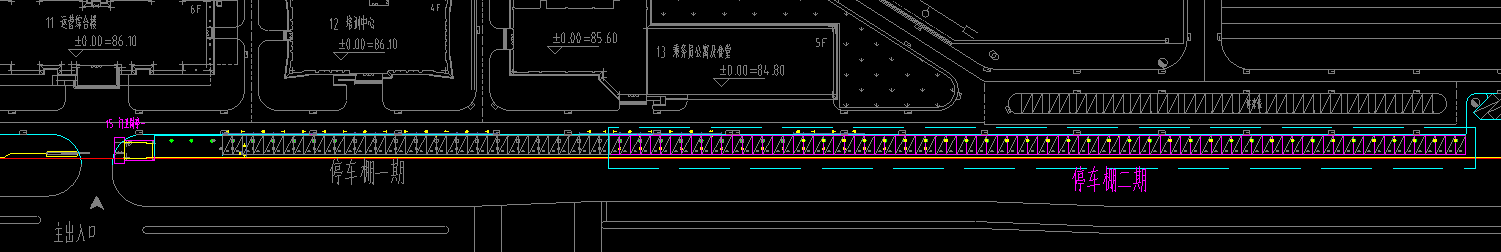 图5-1 屯里车辆段生态车棚建设位置（详见附件7 设计图纸）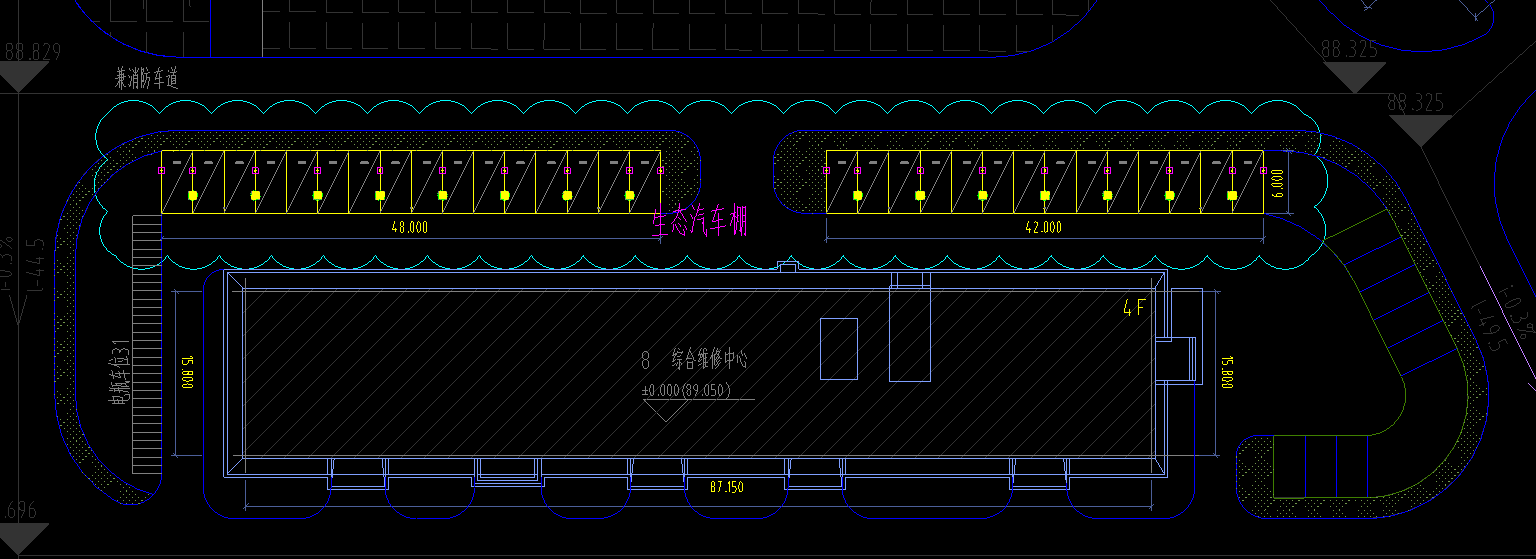 图5-2 安吉综合基地生态车棚位置（详见附件7 设计图纸）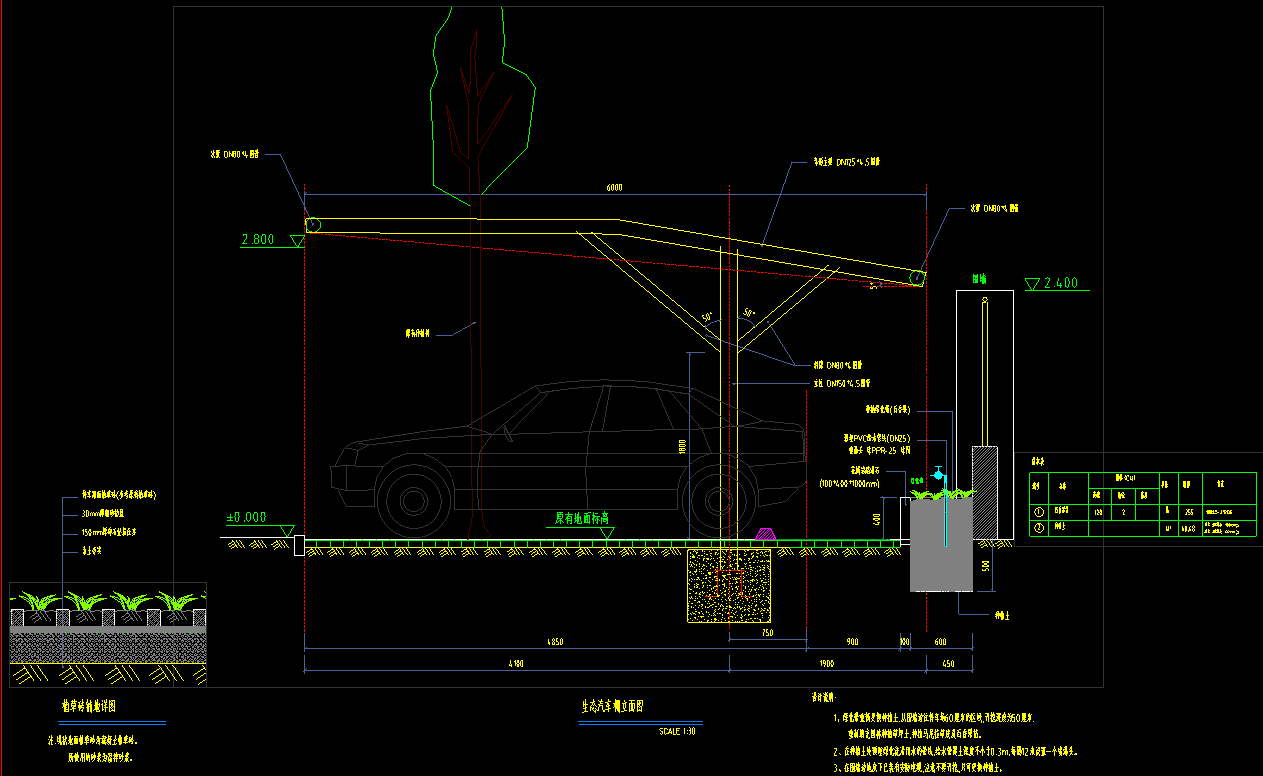 图5-3 设计图纸（详见附件7 设计图纸）5.1.2 工作内容5.1.2.2生态停车场内原有绿化树，增加玻璃钢护树板篦子（1000*1000*25mm)。5.1.2.3为了在停车棚后方种植使君子等果苗，需对车棚后方花圃重新更换种植土，从围墙边往停车场60厘米内的区域，开挖深度为50厘米，重新填充园林种植草坪士，种植马尼拉草皮及使君子苗。5.1.2.4花圃下存在既有的安防电缆，故不能开挖，只能更换种植土。5.1.2.5车棚钢结构立柱预理混凝土基础为1200mm*1200mm*1000mm，C25砼基础柱基，横向间距6m。采用人工开挖，采用原土回填后夯实，具体基础尺寸和深度以设计图纸为准。5.1.2.6停车场内保留原有地面植草砖铺装，如存在局部破损，可根据现场实际情况翻修。5.1.2.7钢架、部件、构件、焊接质量需达到二级焊接标准，板材对接接头要求等量焊接，焊透全截面，未注明焊缝均为4mm，各项部件切割后因打磨去锐。5.1.2.8车棚钢柱、梁等部位采用无缝钢管安装。5.1.2.9钢架、部件、构件、焊缝制作安装完成后，需要进行防锈处理。5.1.2.10投标人交付的项目的质量、工期、质保等应符合合同规定的标准。如合同规定的标准低于国家或行业标准，或未提及适用标准，则按国家标准或行业标准的较高标准执行。这些标准必须是有关机构发布的最新有效版本的标准。 5.2 进场要求5.2.1 投标人必须自行配备满足本项目要求的材料、工机具设备、交通工具等，其费用含在相关报价中。5.2.2 投标人在投标报价和实施方案设计时应充分考虑技术条件的要求，对本项目的投标报价应被认为己充分理解本项目的技术条件。5.2.3 投标人应负责办理开展工作所需的证件、批件和其它必要的申请批准手续，招标人在必要时予以配合。5.2.4 投标人如对比选文件或合同文件有不同意见应在投标时及合同签订前提出，否则招标人视同认可。5.2.5 投标人在投标文件中需加入施工方案及施工计划以备审查。5.3 项目质量要求5.3.1 投标人必须建立自检、互检制度，并应指定质量负责人落实该项工作。严格按照招标人提供的施工图及相关规程要求开展施工工作。5.3.2 凡埋入地下或者混凝土中的部件均属隐蔽工程，投标人质量员及招标人现场监护人员实行旁站制度。在具备覆盖条件48小时前，应书面通知招标人检查验收，招标人在接到通知的24 小时内到现场检查验收，认为合格即予签证，未经检查合格，不得自行封闭，否则将承担由此引起的一切损失。5.3.3 投标人应自觉接受招标人技术人员的指导，随时接受招标人对现场施工进度、施工质量进行检查与试验。在施工工作完成或局部完成后，招标人发现或者怀疑施工工程某个部位存在缺陷或故障，要求投标人查找时，投标人不得拒绝，所发生的费用将由责任方负责。5.3.4 招标人所进行的各类检查、试验和签证，均不解除投标人对所承接工程安装质量所负的全面责任，除非质量问题是由于设计或招标人提供的材料本身等其它原因所引起的。5.3.5 投标人应指定专人负责文件的管理（领取、提交和保管等）工作。5.3.6 各项工程及隐蔽工程完工后，投标人应会同招标人及设计的代表、有关部门参与本工程项目的质量检测与评定。5.3.7 质量检测与评定结果将根据本合同规定的施工技术要求和相关规定作出。6 考核条款6.1 合同期评价凡涉及以下任一条款，则招标人有权行使一票否决制，考核评定不合格，招标人有权随时终止合同。6.1.1对外透露保密性的信息，情节严重。6.1.2因投标人原因，造成发生一般事件C类及以上事故、事件。6.1.3发生责任员工轻伤及以上。6.1.4施工作业完成后，未按招标人相关施工管理规定进行出清或跨区域、跨范围作业。6.1.5因投标人责任造成解除合同的，由投标人承担相应的责任,并赔偿相应损失。6.1.6投标人有责任保证装修质量达到国家相关质量标准，并在合同执行过程中严格遵守招标人各项管理规定、要求。6.1.7投标人在收到考核单后，如有意见，在三个工作日可提出申诉，招标人在收到申诉后三个工作日答复，投标人在三个工作日内必须签字盖章返回，若因此导致招标人支付款项延时，责任由投标人自行承担。6.2 合同期违约处理6.2.1作业过程中因施工单位原因导致的直接及间接经济损失由施工单位承担。6.2.2施工单位违反招标人保密规定相关内容时，每次扣除10000元。6.2.3发生责任一般事件（C类、B类、A类）、责任一般事故（C类、B类、A类）、责任较大事故、责任重大事故、责任特别重大事故的，发生一次扣除10000元起，每上升一档增加扣除10000元。6.2.4因施工单位人为原因造成一般事件C类以下的安全责任事件的，每次扣除1000元，以招标人最终发文的责任认定为准。6.2.5因施工单位原因造成死亡1人以上或重伤10人以上或直接经济损失200万元以上的，招标人不支付施工单位当期进度款，并有权向施工单位追责及终止合同。6.2.6凡因设备故障而产生重大影响，导致招标人归口管理分中心、中心或运营公司受到上级部门及外部门考核的情况，施工单位须按上级部门及外部门考核招标人归口管理中心金额的2倍向招标人支付违约金。6.2.7施工单位逾期完成施工的，每逾期一天，施工单位向招标人支付合同价款的0.5%的违约金，逾期一个月的，招标人有权解除合同。注：由于施工单位原因导致的事故事件，除进行上述的扣款外，施工单位还要承担由此造成的经济损失，并承担全部责任。7 验收要求7.1 项目验收要求7.1.1招标人及投标人应及时办理隐蔽工程和中间工程的检查与验收手续。若验收不合格，其验收及返工费用由投标人承担，工期不予顺延。7.1.2由于投标人原因造成质量事故，由其自行承担相应责任，招标人不负任何责任，其返工费用由投标人承担，工期不予顺延。7.1.3每道工序完成后投标人应先自检合格后，再向招标人申请组织验收。若招标人对验收成果报告存在异议，投标人在商定的期限内完成审核意见的整改，并按整改合格之日为验收合格之日，由此发生的费用由投标人承担。7.1.4工程竣工后，投标人应通知招标人、监理方及设计方进行验收，招标人自接到验收通知后 7日内组织验收，如招标人在规定时间内未能组织验收，需及时通知投标人，另定验收日期。7.1.5投标人向招标人申请组织验收，若验收不合格，投标人需在商定的期限内完成整改，完成整改后通知招标人、监理方及设计方再次组织验收，由此发生的费用由投标人承担。7.1.6隐蔽工程验收7.1.6.1投标人提前通知监理隐蔽工程检查的期限的约定：工程隐蔽或中间验收前12小时以书面形式通知招标人和监理工程师验收的内容、时间、地点，投标人准备验收记录单（最好是印制的表格，且应有隐蔽工程施工视频录像或施工现场照片）由双方签证。验收合格，投标人可进行隐蔽和继续施工；验收不合格，双方商订时限内修改后按上述循序重新验收。隐蔽工程须有相关的照片、影像等资料，招标人有权随时检查投标人隐蔽工程相关资料，资料不齐全、无照片、影像资料的，可处200-5000元/次违约处罚（按违约情节轻重来定罚款金额），并有权拒绝支付该部分工程款。7.1.7监理人不能按时进行检查时，应提前12小时提交书面延期要求，关于延期最长不得超过24小时。7.1.8未尽事宜按照国家有关验收标准执行。7.2 质保要求7.2.1质保时间：项目质保期为2年，自验收合格之日起计算；质保期内投标人需提供免费上门维修（包含所有配件的更换及服务）。7.2.2绿化植株质保要求：质保期内投标人免费提供上门售后服务。投标人提供的必须是无虫、无害且存活的植株，质保期内非因招标人原因而出现植株损坏、枯萎等非人为原因死亡的，投标人需在8小时内响应，由投标人无条件更换植株。投标人不能更换的，按不能交货处理。质保期内，投标人应负责提供充足的养护植株所需的肥料、病虫害消杀等。7.2.3处理问题响应时间：接到招标人处理问题通知后48小时到达维修现场。一般问题应在10天内解决，重大问题或其它无法迅速解决的问题应在20天内解决。  7.2.4质保期内，投标人应在南宁市有常驻工作人员。7.3 其他要求7.3.1本项目材料的设计、制造必须符合中华人民共和国国家标准和相关行业标准规定；这些标准必须是有关机构颁布的最新的标准。招标人应按国家相关规定提供相应的产品检验报告和合格证。7.3.2本比选文件并未充分引用有关条文和标准规范，提出的是最基本的技术要求，招标人应提供符合本项目规格参数需求和工业制造标准的优质的成熟产品，以满足使用可靠、技术先进、操作简单、维护方便的要求。7.3.3招标人所报材料的规格参数需与“用户需求书”中的要求完全相符，所报产品的性能参数须等同于或优于“用户需求书”中的要求，所报材料品牌须等于或优于参考品牌。规格型号、参考品牌如有偏离，招标人应在比选申请文件的技术部分加以详细描述，并提供相关资料，并经比选评审小组评审通过认可其产品及资料。7.3.4“用户需求书”中未提供参考品牌的，请招标人自行选择品牌。7.3.5本比选文件所使用的标准如与招标人所执行的标准发生矛盾时，按照较高标准执行，同时招标人应在比选申请文件中加以注明，并附上引用标准和高标准造成成本及报价差异说明。8 其他附件附件1分部分项工程和单价措施项目清单附件2：合同违约处罚通知单合同违约处理通知单                                                     编号：合同编号-年月-两位数流水号说明：1.本通知单一式三份，承包商执一份，业主执两份，由业主在合同执行过程中发现问题时填写；2.承包商若对本次违约处理有意见，须在《违约处理通知单》送达后2个工作日内向项目主办部门提交正式申诉材料提出申诉，否则视为接受违约处理意见，项目主办部门在收到申诉材料后须在5个工作日给予回复；3.《合同违约处理通知单》按照违约处理决定的金额和授权方案逐级签批或用印，不超过5000元由主办部门签批，5000（不含）-10000元分公司分管副总经理签批并用运营分公司印，10000元以上由分公司总经理签批并用运营分公司印；4.本通知单自送达之日起生效。送达时间基准为:(1)直接送达以签收人签收时间为准；（2）留置送达以通知单送达指定地点时间为准（如出现拒签情况，以通知单送达指定地点时派送人现场照片或物流信息显示送达时间为准）；（3）电子送达以发送人发出通知单时间为准。附件3：运营公司隐蔽工程验收记录表备注：此单一式三份，项目主办部门（中心）、承包商、监理单位各存一份。附件4：运营公司工程分验收单备注：1、预验收项目组需对初验质、量负责。2、此单一式三份，项目主办部门（中心）、承包商、监理单位各存一份。附件5：运营公司工程竣工验收申请单备注：1、项目主办部门对竣工验收申请资料负责。   2、此单一式两份，项目主办部门（中心）、监理单位各存一份。附件6：运营公司工程竣工验收单备注：1、竣工验收项目组需对工程终验的质、量进行复核，并对竣工验收质、量负责。2、此单一式三份，项目主办部门（中心）、承包商、监理单位各存一份。第六章 评分办法一、评审原则1.1评审委员会成员构成：本项目由南宁轨道交通运营有限公司5人及以上单数组成评审小组，对比选申请文件按评审标准进行评审；由南宁轨道交通运营有限公司合约法规部人员作为评审会议主持人，纪检监察部门进行监督。1.2评审依据：评审委员会以比选文件、比选申请文件为评审依据。1.3评审方式：以封闭方式进行。二、评定方法2.1对资格性和符合性检查合格的比选申请文件，采用综合评分法进行评审（具体评分见后附表）。2.2比选申请人最终得分（总分100分）=技术评分（50分）+商务评分（50分）。2.3评审委员会将依照本比选文件相关规定对质量和服务均能满足实质性响应要求的比选申请人最终得分由高到低的顺序提出1-3名中选候选人，并编写评审报告。2.4若比选申请人的总分相同时，技术得分较高者排名在前；技术得分也相同时，工期较短者排名在前。三、评审流程3.1资格审查资格审查采用定性评审法，审查比选申请人是否符合法律、法规、规章及比选文件对企业资质、业绩和其他强制性标准，是否处于正常的经营状况等情况。在本阶段不符合任何一项资格评审标准的比选申请人将被比选人拒绝，不得进入下一阶段的评审。评审标准详见附表一《资格审查表》。3.2初步评审（1）评审委员会将对比选申请文件的实质性内容进行初步评审，判定其内容是否真实、完整，是否满足比选文件要求并在实质性内容上予以响应。（2）如果比选申请文件实质性不响应比选文件的要求和条件的，评审委员会将判定为重大偏差并作否决比选申请处理，并且不允许比选申请人通过修正或撤销其不符要求的差异或保留，使之成为具有响应性的比选申请文件。（3）评审委员会根据比选文件的要求对比选申请人进行符合性评审，未通过符合性评审的比选申请人不得进入下一阶段的评审。评审标准见附表二《符合性评审表》。3.3技术评审评审小组按照比选文件的要求，对比选申请文件的技术内容进行评审；评审标准详见附表三《技术评审表》。3.4商务评审商务评审以评审价格为依据，评审价格在比选申请文件《商务部分》报价（即“商务报价”）的基础上按下列规则修正。评审标准详见附表四《商务评审表》。3.4.1评审委员会评审比选申请人的各项报价和清单是否清楚、完整，对报价和清单有重大偏差或缺漏项或不清晰而又不能做出合理解释的，其比选申请作否决比选申请处理。3.4.2评审委员会对资格审查合格且通过初步评审的比选申请人比选申请报价进行算术修正，计算出评审总价。算术修正的原则如下：（1）评审价以不含税总报价为基准；（2）比选申请报价大写金额与小写金额不一致的，以大写金额为准；总价金额与单价乘以数量的合计计算出的结果不一致的，以单价为准修正总价，但单价金额小数点有明显错误的除外。（3）按上述（2）条规则对比选申请报价进行修正。修正后的总价若高于比选申请报价，则中选价以比选申请报价为准，评审总价以修正后的总价为准；修正后的总价若低于比选申请报价，则中选价以修正后总价为准，评审总价以比选申请报价为准。如比选申请人不接受按以上规则确定的评审总价和中选价，则其比选申请将被拒绝。3.4.3出现下列情况的将不通过价格评审：评审委员会发现比选申请人的报价明显低于其他比选申请报价，或者在设有标底时明显低于标底，使得其比选申请报价可能低于其个别成本的，应当要求该比选申请人作出书面说明并提供相应的证明材料。比选申请人不能合理说明或者不能提供相应证明材料的，评审委员会应当认定该比选申请人以低于成本报价比选申请，否决其比选申请。3.5澄清或补正3.5.1在评审阶段，评审委员会认为必要时，可书面通知比选申请人要求其澄清或补正比选申请文件中的问题，或者要求其补充某些资料。对此，比选申请人不得拒绝。3.5.2比选申请人须以书面形式提供澄清或补正文件，经评审委员会确认方可作为比选申请文件的组成部分。3.5.3比选申请人能够合理说明或提供有效证明资料的，评审委员会将予以采信，取消该疑问事项及对应的比选申请报价偏差；不能合理说明或者不能提供有效证明材料的，评审委员会将不予采信，该疑问事项及对应的比选申请报价偏差将确认成立，但其比选申请总价保持不变。3.5.4如果评审委员会对比选申请人提交的澄清、说明或补正依然存有疑问，可以对比选申请人进一步质疑。比选申请人应当相应地进一步澄清、说明或补正，直至评审委员会认为全部质疑得到解答。3.4.5比选申请人不得借澄清或补正问题的机会，与比选人及评审委员会私下接触或对原比选申请价和内容提出修改，但在评审中进行的初步修正，则不在此列。比选人不接受比选申请人主动提出的对比选申请文件的澄清或补正。3.6评审报告（1）评审委员会应根据评审情况和结果，向比选人提交评审报告。评审报告由评审委员会成员起草，按少数服从多数的原则通过。评审委员会全体成员应在评审报告上签字确认，评审专家如有保留意见可以在评审报告中阐明。（2）评审委员会根据比选申请人的总分由高到低进行排序，总分最高的排名第一（总分相同时，技术得分较高者排名在前；技术得分也相同时，工期较短者排名在前），以此类推，评审小组推荐排名第一的为中选供应商。3.7否决比选申请条件比选申请文件有下列情形之一的，评审委员会应按否决比选申请处理：（1）不符合附表一《资格审查表》规定的；（2）不符合附表二《符合性评审表》规定的；（3）法定代表人未按规定出具授权委托书的(采用委托代理人形式的)；（4）在比选申请文件中有虚假文件和/或资料的；（5）比选申请文件中附有比选人不能接受的条件；（6）比选申请文件实质上不响应比选文件的要求的（7）比选申请人以经评审委员会评审认定为低于成本的报价竞标； （8）比选申请人扰乱会场秩序，经劝阻仍然无理取闹的；（9）比选申请人未能按照评审委员会要求，对其比选申请文件进行澄清、说明和补正的；（10）比选申请人以他人的名义比选申请、串通比选申请、以行贿手段谋取中选或者以其他弄虚作假方式比选申请的。附表一 资格审查表资格审查表注：1.以上所有证明资料原件备查。2.比选申请人如未通过上述资格审查，则作比选申请被否决处理并不得进入下一阶段评审。附表二 符合性评审表符合性评审表注：1.评审结果填写合格打√，不合格打×，凡评审结果有一项不合格者，结论为不通过。附表三 技术评审表技术评审表附表四 商务评审表商务评审表附表五 比选申请价格评审表比选申请价格评审表注：1.如有修正，评审委员会需填写附表《比选申请报价修正表》并由比选申请人代表签字确认；.如无修正，评审价=比选申请报价。2.修正后的总价若高于比选申请报价，则中选价以比选申请报价为准，评审总价以修正后的总价为准；修正后的总价若低于比选申请报价，则中选价以修正后总价为准，评审总价以比选申请报价为准。如比选申请人不接受按以上规则确定的评审总价和中选价，则其比选申请将被拒绝。附表：比选申请报价修正表注：修正后的总价若高于比选申请报价，则中选价以比选申请报价为准，评审总价以修正后的总价为准；修正后的总价若低于比选申请报价，则中选价以修正后总价为准，评审总价以比选申请报价为准。如比选申请人不接受按以上规则确定的评审总价和中选价，则其比选申请将被拒绝。条款号条款名称详细内容1.1比选人名称：南宁轨道交通运营有限公司地址：南宁市青秀区云景路83号联系人：莫馥铭、王燕联系电话：0771-2778048；0771-27789741.2项目名称南宁轨道交通运营有限公司2022年生态车棚建设项目1.3项目编号2021090600011.4比选范围南宁轨道交通运营有限公司2022年生态车棚建设项目，具体详见技术需求书。1.5工期合同签订之日起共60天，具体开工日期以接到比选人开工通知时间为准。1.6资金来源企业自有资金1.7上限控制价上限控制价：本项目不含税上限控制价为人民币¥693000.00元。比选申请不含税报价高于上限控制价的比选申请文件将按否决比选申请处理。3比选申请人应具备的资格条件（1）比选申请人须具有中华人民共和国境内注册登记的国内独立企业法人资格，持有合法有效的企业法人营业执照。（以上材料须提供复印件并加盖单位公章）；（2）比选申请人自2019年1月1日至比选申请截止时间前至少承接过1项合同金额不少于30万元的房屋建筑工程项目；（3）比选申请人应具有建筑施工总承包三级或以上资质；（4）提供企业安全生产许可证；（5）没有处于被行政主管部门或业主取消投标资格的处罚期内，且没有处于被责令停业，财产被接管、冻结、破产状态；自2019年1月1日至比选申请截止时间前没有骗取中标、严重违约或重大质量安全责任事故的情况；（6）单位负责人为同一人或者存在控股、管理关系的不同单位，不得参加同一标段比选申请或者未划分标段的同一比选项目比选申请；（7）本项目不接受联合体比选申请。（8）比选申请人未列入比选人不良信用名单6.1比选申请人要求澄清比选文件对比选文件提出疑问的截止时间： 2022年 12   月  14  日 12:00前。比选申请人不在规定期限内提出，比选人有权不予答复，或答复后比选申请截止时间由比选人确定是否顺延。形式：书面为准（加盖法人单位公章，电子扫描件有效）6.1比选文件澄清发布方式南宁轨道交通集团有限责任公司官网(http://www.nngdjt.com)、中国e车网(http://www.ecrrc.com)6.1比选申请人确认收到澄清的方式不需要确认。澄清文件在发布公告的网站上发布之日起，视为比选申请人已收到该澄清。比选申请人未及时关注比选人在网站上发布的澄清文件造成的损失，由比选申请人自行负责。10.1构成比选申请文件的组成比选申请文件组成部分：资格审查文件、价格文件、技术文件。资格审查文件：（1）法定代表人授权书（格式见A1）及法定代表人资格证明书（如无授权时，只需提供法定代表人资格证明书，格式见A2），法定代表人及被授权人身份证复印件；（2）比选申请人有效的营业执照副本复印件或事业单位法人证书复印件等证明文件；（3）承诺书（格式见A3）；（4）比选申请人资质证书复印件（建筑施工总承包三级或以上资质）；（5）比选申请人自2019年1月1日至比选申请截止时间前至少承接过1项合同金额不少于30万元的房屋建筑工程项目；（6）比选申请人认为应提交的其他比选申请资料（如有）。价格文件：（1）比选申请报价一览表（格式见B1）；（2）比选申请函（格式见B2）；（3）比选申请报价表（格式见B3）；（4）比选申请人认为应提交的其他比选申请资料（如有）。技术文件：（1）施工方案（包括施工进度、施工质量保证措施、现场管理及管理制度、安全生产和文明施工保证措施、施工人员配备情况及施工人员证件）；（2）技术需求偏离表（格式见C1）；（3）商务响应表（格式见C2）；（4）比选申请人认为应提交的其他比选申请资料（如有）；（5）项目业绩证明（格式见A4，清单所列项目的合同复印加盖比选申请人公章作为证明材料,与个人签订的合同无效）。12.1比选申请报价（1）本项目采用不含税报价。本合同最终税金在结算阶段，按实际产生的税金进行核算，但合同不含税价格不因国家税率调整而调整。（2）比选申请人须按第五章《用户需求书》中的技术需求及数量表的顺序填报比选申请报价表，不允许打乱顺序。14比选申请保证金不要求递交比选申请保证金15.1比选申请有效期自比选申请截止时间起90天16.1比选申请文件副本份数正本1份，副本4份。18.1比选申请截止时间 2022年 12 月  21 日 9 时00分18.1递交比选申请文件地点单位：南宁轨道交通运营有限公司地址：南宁市青秀区云景路83号屯里车辆段综合楼205会议室递交现场联系人：莫馥铭 17776268821；22评审方法综合评分法（评审价以不含税总报价为基准）34.4放弃中选人资格中选人如放弃中选资格，比选人有权禁止其1年内不得参与属于比选人的项目。36.1履约担保无36.5需要补充的其他内容1.比选申请人在递交比选申请文件时，同时递交比选申请文件电子版。2.比选申请文件电子版内容：资格审查文件、价格文件和技术文件3.比选申请文件电子版份数：1份。4.比选申请文件电子版形式：每份包括office版本（文本内容为Word格式，工程量清单为word或Excel格式）的全套比选申请文件(资格审查文件、价格文件和技术文件)和盖章后的全套比选申请文件(资格审查文件、价格文件和技术文件)正本的PDF版本扫描件。保存介质：U盘。比选申请文件电子版密封方式：比选申请文件电子版与纸质版比选申请文件一并装入比选申请文件袋中。36.5需要补充的其他内容1.本比选文件中描述比选申请人的“公章”是指根据我国对公章的管理规定，用比选申请人法定主体行为名称制作的印章，除本比选文件有特殊规定外，比选申请人的财务章、部门章、分公司章、工会章、合同章、比选申请专用章、业务专用章等其它形式印章均不能代替公章。2.本比选文件中描述比选申请人的“签字”是指比选申请人的法定代表人或被授权人亲自在比选文件规定签署处亲笔写上个人的名字的行为，私章、签字章、印鉴、影印等其它形式均不能代替亲笔签字。36.5需要补充的其他内容1.本项目比选文件的最终解释权归比选人。不良信用行为认定的条件1.比选申请人有下列行为之一，被南宁市财政局查实确认的，列入不良行为记录名单：（一）提供虚假材料谋取中标、成交的；（二）采用不正当手段诋毁、排挤其他供应商的；（三）与采购人、其他供应商或者采购代理机构恶意串通的；（四）向采购人、采购代理机构行贿或者提供其他不正当利益的；（五）在招标采购过程中与采购人进行协商谈判的；（六）向评标委员会、竞争性谈判小组或者询价小组成员行贿或者提供其他不正当利益；（七）中标或者成交后无正当理由拒不与采购人签订政府采购合同；（八）未按照采购文件确定的事项签订政府采购合同； （九）将政府采购合同转包；（十）提供假冒伪劣产品；（十一）擅自变更、中止或者终止政府采购合同；（十二）拒绝有关部门监督检查或者提供虚假情况的；（十三）捏造事实、提供虚假材料或者以非法手段取得证明材料进行投诉的；（十四）一年内三次以上投诉均查无实据的；（十五）直接或者间接从采购人或者采购代理机构处获得其他供应商的相关情况并修改其投标文件或者响应文件；（十六）按照采购人或者采购代理机构的授意撤换、修改投标文件或者响应文件；（十七）供应商之间协商报价、技术方案等投标文件或者响应文件的实质性内容；（十八）属于同一集团、协会、商会等组织成员的供应商按照该组织要求协同参加政府采购活动；（十九）供应商之间商定部分供应商放弃参加政府采购活动或者放弃中标、成交；（二十）供应商与采购人或者采购代理机构之间、供应商相互之间，为谋求特定供应商中标、成交或者排斥其他供应商的其他串通行为；（二十一）违反有关法律法规规定的其他行为。2.在南宁市财政局网站公布的不良行为记录名单中的。甲方：南宁轨道交通运营有限公司法定代表人或授权人：             地址：广西南宁市青秀区云景路83号邮政编码：                     联系人：                        联系电话：                     传真：                           开户银行：                        纳税人识别号：                     乙方：                             法定代表人或授权人：                地址：                            邮政编码：                        联系人：                          联系电话：                        传真：                            开户银行：                         纳税人识别号：                     序号项目名称项目主要采购内容合同金额（元）签订时间业主单位联系电话比选申请报价比选申请报价备注比选申请总报价（不含税）小写：              大写：              工期共60天，具体开工日期以接到比选人开工通知时间为准。共60天，具体开工日期以接到比选人开工通知时间为准。税率建设项目比选控制价汇总表建设项目比选控制价汇总表建设项目比选控制价汇总表建设项目比选控制价汇总表建设项目比选控制价汇总表建设项目比选控制价汇总表建设项目比选控制价汇总表建设项目比选控制价汇总表建设项目比选控制价汇总表建设项目比选控制价汇总表建设项目比选控制价汇总表建设项目比选控制价汇总表建设项目比选控制价汇总表建设项目比选控制价汇总表建设项目比选控制价汇总表建设项目比选控制价汇总表建设项目比选控制价汇总表建设项目比选控制价汇总表建设项目比选控制价汇总表建设项目比选控制价汇总表建设项目比选控制价汇总表建设项目比选控制价汇总表建设项目比选控制价汇总表建设项目比选控制价汇总表建设项目比选控制价汇总表建设项目比选控制价汇总表建设项目比选控制价汇总表建设项目比选控制价汇总表建设项目比选控制价汇总表建设项目比选控制价汇总表建设项目比选控制价汇总表建设项目比选控制价汇总表建设项目比选控制价汇总表建设项目比选控制价汇总表工程名称:南宁轨道交通运营有限公司2022年生态车棚建设项目工程名称:南宁轨道交通运营有限公司2022年生态车棚建设项目工程名称:南宁轨道交通运营有限公司2022年生态车棚建设项目工程名称:南宁轨道交通运营有限公司2022年生态车棚建设项目工程名称:南宁轨道交通运营有限公司2022年生态车棚建设项目工程名称:南宁轨道交通运营有限公司2022年生态车棚建设项目工程名称:南宁轨道交通运营有限公司2022年生态车棚建设项目工程名称:南宁轨道交通运营有限公司2022年生态车棚建设项目工程名称:南宁轨道交通运营有限公司2022年生态车棚建设项目工程名称:南宁轨道交通运营有限公司2022年生态车棚建设项目工程名称:南宁轨道交通运营有限公司2022年生态车棚建设项目工程名称:南宁轨道交通运营有限公司2022年生态车棚建设项目工程名称:南宁轨道交通运营有限公司2022年生态车棚建设项目工程名称:南宁轨道交通运营有限公司2022年生态车棚建设项目工程名称:南宁轨道交通运营有限公司2022年生态车棚建设项目工程名称:南宁轨道交通运营有限公司2022年生态车棚建设项目工程名称:南宁轨道交通运营有限公司2022年生态车棚建设项目工程名称:南宁轨道交通运营有限公司2022年生态车棚建设项目工程名称:南宁轨道交通运营有限公司2022年生态车棚建设项目工程名称:南宁轨道交通运营有限公司2022年生态车棚建设项目工程名称:南宁轨道交通运营有限公司2022年生态车棚建设项目工程名称:南宁轨道交通运营有限公司2022年生态车棚建设项目工程名称:南宁轨道交通运营有限公司2022年生态车棚建设项目第1页 共1页第1页 共1页第1页 共1页第1页 共1页第1页 共1页第1页 共1页第1页 共1页第1页 共1页序号序号序号单项工程名称单项工程名称单项工程名称单项工程名称单项工程名称单项工程名称单项工程名称金额(元)金额(元)金额(元)金额(元)金额(元)金额(元)金额(元)金额(元)金额(元)其中:(元)其中:(元)其中:(元)其中:(元)其中:(元)其中:(元)其中:(元)其中:(元)其中:(元)其中:(元)其中:(元)其中:(元)序号序号序号单项工程名称单项工程名称单项工程名称单项工程名称单项工程名称单项工程名称单项工程名称金额(元)金额(元)金额(元)金额(元)金额(元)金额(元)金额(元)金额(元)金额(元)暂估价暂估价暂估价暂估价暂估价暂估价暂估价安全文明安全文明安全文明安全文明安全文明序号序号序号单项工程名称单项工程名称单项工程名称单项工程名称单项工程名称单项工程名称单项工程名称金额(元)金额(元)金额(元)金额(元)金额(元)金额(元)金额(元)金额(元)金额(元)暂估价暂估价暂估价暂估价暂估价暂估价暂估价施工费施工费施工费施工费施工费1.11.11.1南宁轨道交通运营有限公司2022年生态车棚建设项目屯里生态汽车棚二期装饰工程南宁轨道交通运营有限公司2022年生态车棚建设项目屯里生态汽车棚二期装饰工程南宁轨道交通运营有限公司2022年生态车棚建设项目屯里生态汽车棚二期装饰工程南宁轨道交通运营有限公司2022年生态车棚建设项目屯里生态汽车棚二期装饰工程南宁轨道交通运营有限公司2022年生态车棚建设项目屯里生态汽车棚二期装饰工程南宁轨道交通运营有限公司2022年生态车棚建设项目屯里生态汽车棚二期装饰工程南宁轨道交通运营有限公司2022年生态车棚建设项目屯里生态汽车棚二期装饰工程1.21.21.2南宁轨道交通运营有限公司2022年生态车棚建设项目安吉生态汽车棚装饰工程南宁轨道交通运营有限公司2022年生态车棚建设项目安吉生态汽车棚装饰工程南宁轨道交通运营有限公司2022年生态车棚建设项目安吉生态汽车棚装饰工程南宁轨道交通运营有限公司2022年生态车棚建设项目安吉生态汽车棚装饰工程南宁轨道交通运营有限公司2022年生态车棚建设项目安吉生态汽车棚装饰工程南宁轨道交通运营有限公司2022年生态车棚建设项目安吉生态汽车棚装饰工程南宁轨道交通运营有限公司2022年生态车棚建设项目安吉生态汽车棚装饰工程       合计       合计       合计       合计       合计       合计       合计单项工程比选控制价汇总表单项工程比选控制价汇总表单项工程比选控制价汇总表单项工程比选控制价汇总表单项工程比选控制价汇总表单项工程比选控制价汇总表单项工程比选控制价汇总表单项工程比选控制价汇总表单项工程比选控制价汇总表单项工程比选控制价汇总表单项工程比选控制价汇总表单项工程比选控制价汇总表单项工程比选控制价汇总表单项工程比选控制价汇总表单项工程比选控制价汇总表单项工程比选控制价汇总表单项工程比选控制价汇总表单项工程比选控制价汇总表单项工程比选控制价汇总表单项工程比选控制价汇总表单项工程比选控制价汇总表单项工程比选控制价汇总表单项工程比选控制价汇总表单项工程比选控制价汇总表单项工程比选控制价汇总表单项工程比选控制价汇总表单项工程比选控制价汇总表单项工程比选控制价汇总表单项工程比选控制价汇总表单项工程比选控制价汇总表单项工程比选控制价汇总表工程名称:南宁轨道交通运营有限公司2022年生态车棚建设项目工程名称:南宁轨道交通运营有限公司2022年生态车棚建设项目工程名称:南宁轨道交通运营有限公司2022年生态车棚建设项目工程名称:南宁轨道交通运营有限公司2022年生态车棚建设项目工程名称:南宁轨道交通运营有限公司2022年生态车棚建设项目工程名称:南宁轨道交通运营有限公司2022年生态车棚建设项目工程名称:南宁轨道交通运营有限公司2022年生态车棚建设项目工程名称:南宁轨道交通运营有限公司2022年生态车棚建设项目工程名称:南宁轨道交通运营有限公司2022年生态车棚建设项目工程名称:南宁轨道交通运营有限公司2022年生态车棚建设项目工程名称:南宁轨道交通运营有限公司2022年生态车棚建设项目工程名称:南宁轨道交通运营有限公司2022年生态车棚建设项目工程名称:南宁轨道交通运营有限公司2022年生态车棚建设项目工程名称:南宁轨道交通运营有限公司2022年生态车棚建设项目工程名称:南宁轨道交通运营有限公司2022年生态车棚建设项目工程名称:南宁轨道交通运营有限公司2022年生态车棚建设项目工程名称:南宁轨道交通运营有限公司2022年生态车棚建设项目工程名称:南宁轨道交通运营有限公司2022年生态车棚建设项目工程名称:南宁轨道交通运营有限公司2022年生态车棚建设项目工程名称:南宁轨道交通运营有限公司2022年生态车棚建设项目工程名称:南宁轨道交通运营有限公司2022年生态车棚建设项目工程名称:南宁轨道交通运营有限公司2022年生态车棚建设项目工程名称:南宁轨道交通运营有限公司2022年生态车棚建设项目工程名称:南宁轨道交通运营有限公司2022年生态车棚建设项目工程名称:南宁轨道交通运营有限公司2022年生态车棚建设项目工程名称:南宁轨道交通运营有限公司2022年生态车棚建设项目第1页 共1页第1页 共1页第1页 共1页第1页 共1页第1页 共1页序号序号序号序号单位工程名称单位工程名称单位工程名称单位工程名称单位工程名称单位工程名称单位工程名称单位工程名称单位工程名称单位工程名称金额(元)金额(元)金额(元)其中:(元)其中:(元)其中:(元)其中:(元)其中:(元)其中:(元)其中:(元)其中:(元)其中:(元)其中:(元)其中:(元)其中:(元)其中:(元)其中:(元)序号序号序号序号单位工程名称单位工程名称单位工程名称单位工程名称单位工程名称单位工程名称单位工程名称单位工程名称单位工程名称单位工程名称金额(元)金额(元)金额(元)暂估价暂估价暂估价暂估价暂估价暂估价暂估价暂估价暂估价安全文明安全文明安全文明安全文明安全文明序号序号序号序号单位工程名称单位工程名称单位工程名称单位工程名称单位工程名称单位工程名称单位工程名称单位工程名称单位工程名称单位工程名称金额(元)金额(元)金额(元)暂估价暂估价暂估价暂估价暂估价暂估价暂估价暂估价暂估价施工费施工费施工费施工费施工费1.1.11.1.11.1.11.1.1南宁轨道交通运营有限公司2022年生态车棚建设项目屯里生态汽车棚二期装饰工程-装饰南宁轨道交通运营有限公司2022年生态车棚建设项目屯里生态汽车棚二期装饰工程-装饰南宁轨道交通运营有限公司2022年生态车棚建设项目屯里生态汽车棚二期装饰工程-装饰南宁轨道交通运营有限公司2022年生态车棚建设项目屯里生态汽车棚二期装饰工程-装饰南宁轨道交通运营有限公司2022年生态车棚建设项目屯里生态汽车棚二期装饰工程-装饰南宁轨道交通运营有限公司2022年生态车棚建设项目屯里生态汽车棚二期装饰工程-装饰南宁轨道交通运营有限公司2022年生态车棚建设项目屯里生态汽车棚二期装饰工程-装饰南宁轨道交通运营有限公司2022年生态车棚建设项目屯里生态汽车棚二期装饰工程-装饰南宁轨道交通运营有限公司2022年生态车棚建设项目屯里生态汽车棚二期装饰工程-装饰南宁轨道交通运营有限公司2022年生态车棚建设项目屯里生态汽车棚二期装饰工程-装饰1.1.21.1.21.1.21.1.2南宁轨道交通运营有限公司2022年生态车棚建设项目屯里生态汽车棚二期装饰工程-绿化南宁轨道交通运营有限公司2022年生态车棚建设项目屯里生态汽车棚二期装饰工程-绿化南宁轨道交通运营有限公司2022年生态车棚建设项目屯里生态汽车棚二期装饰工程-绿化南宁轨道交通运营有限公司2022年生态车棚建设项目屯里生态汽车棚二期装饰工程-绿化南宁轨道交通运营有限公司2022年生态车棚建设项目屯里生态汽车棚二期装饰工程-绿化南宁轨道交通运营有限公司2022年生态车棚建设项目屯里生态汽车棚二期装饰工程-绿化南宁轨道交通运营有限公司2022年生态车棚建设项目屯里生态汽车棚二期装饰工程-绿化南宁轨道交通运营有限公司2022年生态车棚建设项目屯里生态汽车棚二期装饰工程-绿化南宁轨道交通运营有限公司2022年生态车棚建设项目屯里生态汽车棚二期装饰工程-绿化南宁轨道交通运营有限公司2022年生态车棚建设项目屯里生态汽车棚二期装饰工程-绿化1.1.31.1.31.1.31.1.3南宁轨道交通运营有限公司2022年生态车棚建设项目屯里生态汽车棚二期装饰工程-安装南宁轨道交通运营有限公司2022年生态车棚建设项目屯里生态汽车棚二期装饰工程-安装南宁轨道交通运营有限公司2022年生态车棚建设项目屯里生态汽车棚二期装饰工程-安装南宁轨道交通运营有限公司2022年生态车棚建设项目屯里生态汽车棚二期装饰工程-安装南宁轨道交通运营有限公司2022年生态车棚建设项目屯里生态汽车棚二期装饰工程-安装南宁轨道交通运营有限公司2022年生态车棚建设项目屯里生态汽车棚二期装饰工程-安装南宁轨道交通运营有限公司2022年生态车棚建设项目屯里生态汽车棚二期装饰工程-安装南宁轨道交通运营有限公司2022年生态车棚建设项目屯里生态汽车棚二期装饰工程-安装南宁轨道交通运营有限公司2022年生态车棚建设项目屯里生态汽车棚二期装饰工程-安装南宁轨道交通运营有限公司2022年生态车棚建设项目屯里生态汽车棚二期装饰工程-安装1.2.11.2.11.2.11.2.1南宁轨道交通运营有限公司2022年生态车棚建设项目安吉生态汽车棚装饰工程-装饰南宁轨道交通运营有限公司2022年生态车棚建设项目安吉生态汽车棚装饰工程-装饰南宁轨道交通运营有限公司2022年生态车棚建设项目安吉生态汽车棚装饰工程-装饰南宁轨道交通运营有限公司2022年生态车棚建设项目安吉生态汽车棚装饰工程-装饰南宁轨道交通运营有限公司2022年生态车棚建设项目安吉生态汽车棚装饰工程-装饰南宁轨道交通运营有限公司2022年生态车棚建设项目安吉生态汽车棚装饰工程-装饰南宁轨道交通运营有限公司2022年生态车棚建设项目安吉生态汽车棚装饰工程-装饰南宁轨道交通运营有限公司2022年生态车棚建设项目安吉生态汽车棚装饰工程-装饰南宁轨道交通运营有限公司2022年生态车棚建设项目安吉生态汽车棚装饰工程-装饰南宁轨道交通运营有限公司2022年生态车棚建设项目安吉生态汽车棚装饰工程-装饰        比选控制价合计        比选控制价合计        比选控制价合计        比选控制价合计        比选控制价合计        比选控制价合计        比选控制价合计        比选控制价合计        比选控制价合计        比选控制价合计单位工程比选控制价汇总表单位工程比选控制价汇总表单位工程比选控制价汇总表单位工程比选控制价汇总表单位工程比选控制价汇总表单位工程比选控制价汇总表单位工程比选控制价汇总表单位工程比选控制价汇总表单位工程比选控制价汇总表单位工程比选控制价汇总表单位工程比选控制价汇总表单位工程比选控制价汇总表单位工程比选控制价汇总表单位工程比选控制价汇总表单位工程比选控制价汇总表单位工程比选控制价汇总表单位工程比选控制价汇总表单位工程比选控制价汇总表单位工程比选控制价汇总表单位工程比选控制价汇总表单位工程比选控制价汇总表单位工程比选控制价汇总表单位工程比选控制价汇总表单位工程比选控制价汇总表单位工程比选控制价汇总表单位工程比选控制价汇总表单位工程比选控制价汇总表单位工程比选控制价汇总表单位工程比选控制价汇总表工程名称:南宁轨道交通运营有限公司2022年生态车棚建设项目工程名称:南宁轨道交通运营有限公司2022年生态车棚建设项目工程名称:南宁轨道交通运营有限公司2022年生态车棚建设项目工程名称:南宁轨道交通运营有限公司2022年生态车棚建设项目工程名称:南宁轨道交通运营有限公司2022年生态车棚建设项目工程名称:南宁轨道交通运营有限公司2022年生态车棚建设项目工程名称:南宁轨道交通运营有限公司2022年生态车棚建设项目工程名称:南宁轨道交通运营有限公司2022年生态车棚建设项目工程名称:南宁轨道交通运营有限公司2022年生态车棚建设项目工程名称:南宁轨道交通运营有限公司2022年生态车棚建设项目工程名称:南宁轨道交通运营有限公司2022年生态车棚建设项目工程名称:南宁轨道交通运营有限公司2022年生态车棚建设项目工程名称:南宁轨道交通运营有限公司2022年生态车棚建设项目工程名称:南宁轨道交通运营有限公司2022年生态车棚建设项目工程名称:南宁轨道交通运营有限公司2022年生态车棚建设项目工程名称:南宁轨道交通运营有限公司2022年生态车棚建设项目工程名称:南宁轨道交通运营有限公司2022年生态车棚建设项目工程名称:南宁轨道交通运营有限公司2022年生态车棚建设项目工程名称:南宁轨道交通运营有限公司2022年生态车棚建设项目工程名称:南宁轨道交通运营有限公司2022年生态车棚建设项目工程名称:南宁轨道交通运营有限公司2022年生态车棚建设项目工程名称:南宁轨道交通运营有限公司2022年生态车棚建设项目工程名称:南宁轨道交通运营有限公司2022年生态车棚建设项目工程名称:南宁轨道交通运营有限公司2022年生态车棚建设项目工程名称:南宁轨道交通运营有限公司2022年生态车棚建设项目第1页 共3页第1页 共3页第1页 共3页第1页 共3页序号序号汇总内容汇总内容汇总内容汇总内容汇总内容汇总内容汇总内容汇总内容汇总内容汇总内容汇总内容汇总内容汇总内容汇总内容汇总内容汇总内容金额(元)金额(元)金额(元)金额(元)金额(元)金额(元)金额(元)金额(元)金额(元)备注备注备注备注备注备注南宁轨道交通运营有限公司2022年生态车棚建设项目屯里生态汽车棚二期装饰工程-装饰南宁轨道交通运营有限公司2022年生态车棚建设项目屯里生态汽车棚二期装饰工程-装饰南宁轨道交通运营有限公司2022年生态车棚建设项目屯里生态汽车棚二期装饰工程-装饰南宁轨道交通运营有限公司2022年生态车棚建设项目屯里生态汽车棚二期装饰工程-装饰南宁轨道交通运营有限公司2022年生态车棚建设项目屯里生态汽车棚二期装饰工程-装饰南宁轨道交通运营有限公司2022年生态车棚建设项目屯里生态汽车棚二期装饰工程-装饰南宁轨道交通运营有限公司2022年生态车棚建设项目屯里生态汽车棚二期装饰工程-装饰南宁轨道交通运营有限公司2022年生态车棚建设项目屯里生态汽车棚二期装饰工程-装饰南宁轨道交通运营有限公司2022年生态车棚建设项目屯里生态汽车棚二期装饰工程-装饰南宁轨道交通运营有限公司2022年生态车棚建设项目屯里生态汽车棚二期装饰工程-装饰南宁轨道交通运营有限公司2022年生态车棚建设项目屯里生态汽车棚二期装饰工程-装饰南宁轨道交通运营有限公司2022年生态车棚建设项目屯里生态汽车棚二期装饰工程-装饰南宁轨道交通运营有限公司2022年生态车棚建设项目屯里生态汽车棚二期装饰工程-装饰南宁轨道交通运营有限公司2022年生态车棚建设项目屯里生态汽车棚二期装饰工程-装饰南宁轨道交通运营有限公司2022年生态车棚建设项目屯里生态汽车棚二期装饰工程-装饰南宁轨道交通运营有限公司2022年生态车棚建设项目屯里生态汽车棚二期装饰工程-装饰南宁轨道交通运营有限公司2022年生态车棚建设项目屯里生态汽车棚二期装饰工程-装饰南宁轨道交通运营有限公司2022年生态车棚建设项目屯里生态汽车棚二期装饰工程-装饰一一建筑装饰装修工程(营改增)一般计税法建筑装饰装修工程(营改增)一般计税法建筑装饰装修工程(营改增)一般计税法建筑装饰装修工程(营改增)一般计税法建筑装饰装修工程(营改增)一般计税法建筑装饰装修工程(营改增)一般计税法建筑装饰装修工程(营改增)一般计税法建筑装饰装修工程(营改增)一般计税法建筑装饰装修工程(营改增)一般计税法建筑装饰装修工程(营改增)一般计税法建筑装饰装修工程(营改增)一般计税法建筑装饰装修工程(营改增)一般计税法建筑装饰装修工程(营改增)一般计税法建筑装饰装修工程(营改增)一般计税法建筑装饰装修工程(营改增)一般计税法建筑装饰装修工程(营改增)一般计税法11分部分项工程和单价措施项目清单计价合计分部分项工程和单价措施项目清单计价合计分部分项工程和单价措施项目清单计价合计分部分项工程和单价措施项目清单计价合计分部分项工程和单价措施项目清单计价合计分部分项工程和单价措施项目清单计价合计分部分项工程和单价措施项目清单计价合计分部分项工程和单价措施项目清单计价合计分部分项工程和单价措施项目清单计价合计分部分项工程和单价措施项目清单计价合计分部分项工程和单价措施项目清单计价合计分部分项工程和单价措施项目清单计价合计分部分项工程和单价措施项目清单计价合计分部分项工程和单价措施项目清单计价合计分部分项工程和单价措施项目清单计价合计分部分项工程和单价措施项目清单计价合计1.11.1其中:暂估价其中:暂估价其中:暂估价其中:暂估价其中:暂估价其中:暂估价其中:暂估价其中:暂估价其中:暂估价其中:暂估价其中:暂估价其中:暂估价其中:暂估价其中:暂估价其中:暂估价其中:暂估价22总价措施项目清单计价合计总价措施项目清单计价合计总价措施项目清单计价合计总价措施项目清单计价合计总价措施项目清单计价合计总价措施项目清单计价合计总价措施项目清单计价合计总价措施项目清单计价合计总价措施项目清单计价合计总价措施项目清单计价合计总价措施项目清单计价合计总价措施项目清单计价合计总价措施项目清单计价合计总价措施项目清单计价合计总价措施项目清单计价合计总价措施项目清单计价合计2.12.1安全文明施工费安全文明施工费安全文明施工费安全文明施工费安全文明施工费安全文明施工费安全文明施工费安全文明施工费安全文明施工费安全文明施工费安全文明施工费安全文明施工费安全文明施工费安全文明施工费安全文明施工费安全文明施工费33其他项目清单计价合计其他项目清单计价合计其他项目清单计价合计其他项目清单计价合计其他项目清单计价合计其他项目清单计价合计其他项目清单计价合计其他项目清单计价合计其他项目清单计价合计其他项目清单计价合计其他项目清单计价合计其他项目清单计价合计其他项目清单计价合计其他项目清单计价合计其他项目清单计价合计其他项目清单计价合计44税前项目清单计价合计税前项目清单计价合计税前项目清单计价合计税前项目清单计价合计税前项目清单计价合计税前项目清单计价合计税前项目清单计价合计税前项目清单计价合计税前项目清单计价合计税前项目清单计价合计税前项目清单计价合计税前项目清单计价合计税前项目清单计价合计税前项目清单计价合计税前项目清单计价合计税前项目清单计价合计55规费、税金项目清单计价合计规费、税金项目清单计价合计规费、税金项目清单计价合计规费、税金项目清单计价合计规费、税金项目清单计价合计规费、税金项目清单计价合计规费、税金项目清单计价合计规费、税金项目清单计价合计规费、税金项目清单计价合计规费、税金项目清单计价合计规费、税金项目清单计价合计规费、税金项目清单计价合计规费、税金项目清单计价合计规费、税金项目清单计价合计规费、税金项目清单计价合计规费、税金项目清单计价合计5.15.1规费规费规费规费规费规费规费规费规费规费规费规费规费规费规费规费5.25.2增值税增值税增值税增值税增值税增值税增值税增值税增值税增值税增值税增值税增值税增值税增值税增值税66工程总造价工程总造价工程总造价工程总造价工程总造价工程总造价工程总造价工程总造价工程总造价工程总造价工程总造价工程总造价工程总造价工程总造价工程总造价工程总造价工程总价工程总价工程总价工程总价工程总价工程总价工程总价工程总价工程总价工程总价工程总价工程总价工程总价工程总价工程总价工程总价11分部分项工程和单价措施项目清单计价合计分部分项工程和单价措施项目清单计价合计分部分项工程和单价措施项目清单计价合计分部分项工程和单价措施项目清单计价合计分部分项工程和单价措施项目清单计价合计分部分项工程和单价措施项目清单计价合计分部分项工程和单价措施项目清单计价合计分部分项工程和单价措施项目清单计价合计分部分项工程和单价措施项目清单计价合计分部分项工程和单价措施项目清单计价合计分部分项工程和单价措施项目清单计价合计分部分项工程和单价措施项目清单计价合计分部分项工程和单价措施项目清单计价合计分部分项工程和单价措施项目清单计价合计分部分项工程和单价措施项目清单计价合计分部分项工程和单价措施项目清单计价合计1.11.1其中:暂估价其中:暂估价其中:暂估价其中:暂估价其中:暂估价其中:暂估价其中:暂估价其中:暂估价其中:暂估价其中:暂估价其中:暂估价其中:暂估价其中:暂估价其中:暂估价其中:暂估价其中:暂估价22总价措施项目清单计价合计总价措施项目清单计价合计总价措施项目清单计价合计总价措施项目清单计价合计总价措施项目清单计价合计总价措施项目清单计价合计总价措施项目清单计价合计总价措施项目清单计价合计总价措施项目清单计价合计总价措施项目清单计价合计总价措施项目清单计价合计总价措施项目清单计价合计总价措施项目清单计价合计总价措施项目清单计价合计总价措施项目清单计价合计总价措施项目清单计价合计2.12.1安全文明施工费安全文明施工费安全文明施工费安全文明施工费安全文明施工费安全文明施工费安全文明施工费安全文明施工费安全文明施工费安全文明施工费安全文明施工费安全文明施工费安全文明施工费安全文明施工费安全文明施工费安全文明施工费33其他项目清单计价合计其他项目清单计价合计其他项目清单计价合计其他项目清单计价合计其他项目清单计价合计其他项目清单计价合计其他项目清单计价合计其他项目清单计价合计其他项目清单计价合计其他项目清单计价合计其他项目清单计价合计其他项目清单计价合计其他项目清单计价合计其他项目清单计价合计其他项目清单计价合计其他项目清单计价合计44税前项目清单计价合计税前项目清单计价合计税前项目清单计价合计税前项目清单计价合计税前项目清单计价合计税前项目清单计价合计税前项目清单计价合计税前项目清单计价合计税前项目清单计价合计税前项目清单计价合计税前项目清单计价合计税前项目清单计价合计税前项目清单计价合计税前项目清单计价合计税前项目清单计价合计税前项目清单计价合计55规费、税金项目清单计价合计规费、税金项目清单计价合计规费、税金项目清单计价合计规费、税金项目清单计价合计规费、税金项目清单计价合计规费、税金项目清单计价合计规费、税金项目清单计价合计规费、税金项目清单计价合计规费、税金项目清单计价合计规费、税金项目清单计价合计规费、税金项目清单计价合计规费、税金项目清单计价合计规费、税金项目清单计价合计规费、税金项目清单计价合计规费、税金项目清单计价合计规费、税金项目清单计价合计5.15.1规费规费规费规费规费规费规费规费规费规费规费规费规费规费规费规费5.25.2增值税增值税增值税增值税增值税增值税增值税增值税增值税增值税增值税增值税增值税增值税增值税增值税66工程总造价工程总造价工程总造价工程总造价工程总造价工程总造价工程总造价工程总造价工程总造价工程总造价工程总造价工程总造价工程总造价工程总造价工程总造价工程总造价南宁轨道交通运营有限公司2022年生态车棚建设项目屯里生态汽车棚二期装饰工程-绿化南宁轨道交通运营有限公司2022年生态车棚建设项目屯里生态汽车棚二期装饰工程-绿化南宁轨道交通运营有限公司2022年生态车棚建设项目屯里生态汽车棚二期装饰工程-绿化南宁轨道交通运营有限公司2022年生态车棚建设项目屯里生态汽车棚二期装饰工程-绿化南宁轨道交通运营有限公司2022年生态车棚建设项目屯里生态汽车棚二期装饰工程-绿化南宁轨道交通运营有限公司2022年生态车棚建设项目屯里生态汽车棚二期装饰工程-绿化南宁轨道交通运营有限公司2022年生态车棚建设项目屯里生态汽车棚二期装饰工程-绿化南宁轨道交通运营有限公司2022年生态车棚建设项目屯里生态汽车棚二期装饰工程-绿化南宁轨道交通运营有限公司2022年生态车棚建设项目屯里生态汽车棚二期装饰工程-绿化南宁轨道交通运营有限公司2022年生态车棚建设项目屯里生态汽车棚二期装饰工程-绿化南宁轨道交通运营有限公司2022年生态车棚建设项目屯里生态汽车棚二期装饰工程-绿化南宁轨道交通运营有限公司2022年生态车棚建设项目屯里生态汽车棚二期装饰工程-绿化南宁轨道交通运营有限公司2022年生态车棚建设项目屯里生态汽车棚二期装饰工程-绿化南宁轨道交通运营有限公司2022年生态车棚建设项目屯里生态汽车棚二期装饰工程-绿化南宁轨道交通运营有限公司2022年生态车棚建设项目屯里生态汽车棚二期装饰工程-绿化南宁轨道交通运营有限公司2022年生态车棚建设项目屯里生态汽车棚二期装饰工程-绿化南宁轨道交通运营有限公司2022年生态车棚建设项目屯里生态汽车棚二期装饰工程-绿化南宁轨道交通运营有限公司2022年生态车棚建设项目屯里生态汽车棚二期装饰工程-绿化一一绿化工程(营改增)一般计税法绿化工程(营改增)一般计税法绿化工程(营改增)一般计税法绿化工程(营改增)一般计税法绿化工程(营改增)一般计税法绿化工程(营改增)一般计税法绿化工程(营改增)一般计税法绿化工程(营改增)一般计税法绿化工程(营改增)一般计税法绿化工程(营改增)一般计税法绿化工程(营改增)一般计税法绿化工程(营改增)一般计税法绿化工程(营改增)一般计税法绿化工程(营改增)一般计税法绿化工程(营改增)一般计税法绿化工程(营改增)一般计税法11分部分项工程和单价措施项目清单计价合计分部分项工程和单价措施项目清单计价合计分部分项工程和单价措施项目清单计价合计分部分项工程和单价措施项目清单计价合计分部分项工程和单价措施项目清单计价合计分部分项工程和单价措施项目清单计价合计分部分项工程和单价措施项目清单计价合计分部分项工程和单价措施项目清单计价合计分部分项工程和单价措施项目清单计价合计分部分项工程和单价措施项目清单计价合计分部分项工程和单价措施项目清单计价合计分部分项工程和单价措施项目清单计价合计分部分项工程和单价措施项目清单计价合计分部分项工程和单价措施项目清单计价合计分部分项工程和单价措施项目清单计价合计分部分项工程和单价措施项目清单计价合计1.11.1其中:暂估价其中:暂估价其中:暂估价其中:暂估价其中:暂估价其中:暂估价其中:暂估价其中:暂估价其中:暂估价其中:暂估价其中:暂估价其中:暂估价其中:暂估价其中:暂估价其中:暂估价其中:暂估价22总价措施项目清单计价合计总价措施项目清单计价合计总价措施项目清单计价合计总价措施项目清单计价合计总价措施项目清单计价合计总价措施项目清单计价合计总价措施项目清单计价合计总价措施项目清单计价合计总价措施项目清单计价合计总价措施项目清单计价合计总价措施项目清单计价合计总价措施项目清单计价合计总价措施项目清单计价合计总价措施项目清单计价合计总价措施项目清单计价合计总价措施项目清单计价合计2.12.1安全文明施工费安全文明施工费安全文明施工费安全文明施工费安全文明施工费安全文明施工费安全文明施工费安全文明施工费安全文明施工费安全文明施工费安全文明施工费安全文明施工费安全文明施工费安全文明施工费安全文明施工费安全文明施工费33其他项目清单计价合计其他项目清单计价合计其他项目清单计价合计其他项目清单计价合计其他项目清单计价合计其他项目清单计价合计其他项目清单计价合计其他项目清单计价合计其他项目清单计价合计其他项目清单计价合计其他项目清单计价合计其他项目清单计价合计其他项目清单计价合计其他项目清单计价合计其他项目清单计价合计其他项目清单计价合计44税前项目清单计价合计税前项目清单计价合计税前项目清单计价合计税前项目清单计价合计税前项目清单计价合计税前项目清单计价合计税前项目清单计价合计税前项目清单计价合计税前项目清单计价合计税前项目清单计价合计税前项目清单计价合计税前项目清单计价合计税前项目清单计价合计税前项目清单计价合计税前项目清单计价合计税前项目清单计价合计55规费、税金项目清单计价合计规费、税金项目清单计价合计规费、税金项目清单计价合计规费、税金项目清单计价合计规费、税金项目清单计价合计规费、税金项目清单计价合计规费、税金项目清单计价合计规费、税金项目清单计价合计规费、税金项目清单计价合计规费、税金项目清单计价合计规费、税金项目清单计价合计规费、税金项目清单计价合计规费、税金项目清单计价合计规费、税金项目清单计价合计规费、税金项目清单计价合计规费、税金项目清单计价合计5.15.1规费规费规费规费规费规费规费规费规费规费规费规费规费规费规费规费5.25.2增值税增值税增值税增值税增值税增值税增值税增值税增值税增值税增值税增值税增值税增值税增值税增值税66工程总造价工程总造价工程总造价工程总造价工程总造价工程总造价工程总造价工程总造价工程总造价工程总造价工程总造价工程总造价工程总造价工程总造价工程总造价工程总造价工程总价工程总价工程总价工程总价工程总价工程总价工程总价工程总价工程总价工程总价工程总价工程总价工程总价工程总价工程总价工程总价11分部分项工程和单价措施项目清单计价合计分部分项工程和单价措施项目清单计价合计分部分项工程和单价措施项目清单计价合计分部分项工程和单价措施项目清单计价合计分部分项工程和单价措施项目清单计价合计分部分项工程和单价措施项目清单计价合计分部分项工程和单价措施项目清单计价合计分部分项工程和单价措施项目清单计价合计分部分项工程和单价措施项目清单计价合计分部分项工程和单价措施项目清单计价合计分部分项工程和单价措施项目清单计价合计分部分项工程和单价措施项目清单计价合计分部分项工程和单价措施项目清单计价合计分部分项工程和单价措施项目清单计价合计分部分项工程和单价措施项目清单计价合计分部分项工程和单价措施项目清单计价合计1.11.1其中:暂估价其中:暂估价其中:暂估价其中:暂估价其中:暂估价其中:暂估价其中:暂估价其中:暂估价其中:暂估价其中:暂估价其中:暂估价其中:暂估价其中:暂估价其中:暂估价其中:暂估价其中:暂估价22总价措施项目清单计价合计总价措施项目清单计价合计总价措施项目清单计价合计总价措施项目清单计价合计总价措施项目清单计价合计总价措施项目清单计价合计总价措施项目清单计价合计总价措施项目清单计价合计总价措施项目清单计价合计总价措施项目清单计价合计总价措施项目清单计价合计总价措施项目清单计价合计总价措施项目清单计价合计总价措施项目清单计价合计总价措施项目清单计价合计总价措施项目清单计价合计2.12.1安全文明施工费安全文明施工费安全文明施工费安全文明施工费安全文明施工费安全文明施工费安全文明施工费安全文明施工费安全文明施工费安全文明施工费安全文明施工费安全文明施工费安全文明施工费安全文明施工费安全文明施工费安全文明施工费33其他项目清单计价合计其他项目清单计价合计其他项目清单计价合计其他项目清单计价合计其他项目清单计价合计其他项目清单计价合计其他项目清单计价合计其他项目清单计价合计其他项目清单计价合计其他项目清单计价合计其他项目清单计价合计其他项目清单计价合计其他项目清单计价合计其他项目清单计价合计其他项目清单计价合计其他项目清单计价合计44税前项目清单计价合计税前项目清单计价合计税前项目清单计价合计税前项目清单计价合计税前项目清单计价合计税前项目清单计价合计税前项目清单计价合计税前项目清单计价合计税前项目清单计价合计税前项目清单计价合计税前项目清单计价合计税前项目清单计价合计税前项目清单计价合计税前项目清单计价合计税前项目清单计价合计税前项目清单计价合计55规费、税金项目清单计价合计规费、税金项目清单计价合计规费、税金项目清单计价合计规费、税金项目清单计价合计规费、税金项目清单计价合计规费、税金项目清单计价合计规费、税金项目清单计价合计规费、税金项目清单计价合计规费、税金项目清单计价合计规费、税金项目清单计价合计规费、税金项目清单计价合计规费、税金项目清单计价合计规费、税金项目清单计价合计规费、税金项目清单计价合计规费、税金项目清单计价合计规费、税金项目清单计价合计5.15.1规费规费规费规费规费规费规费规费规费规费规费规费规费规费规费规费5.25.2增值税增值税增值税增值税增值税增值税增值税增值税增值税增值税增值税增值税增值税增值税增值税增值税66工程总造价工程总造价工程总造价工程总造价工程总造价工程总造价工程总造价工程总造价工程总造价工程总造价工程总造价工程总造价工程总造价工程总造价工程总造价工程总造价南宁轨道交通运营有限公司2022年生态车棚建设项目屯里生态汽车棚二期装饰工程-安装南宁轨道交通运营有限公司2022年生态车棚建设项目屯里生态汽车棚二期装饰工程-安装南宁轨道交通运营有限公司2022年生态车棚建设项目屯里生态汽车棚二期装饰工程-安装南宁轨道交通运营有限公司2022年生态车棚建设项目屯里生态汽车棚二期装饰工程-安装南宁轨道交通运营有限公司2022年生态车棚建设项目屯里生态汽车棚二期装饰工程-安装南宁轨道交通运营有限公司2022年生态车棚建设项目屯里生态汽车棚二期装饰工程-安装南宁轨道交通运营有限公司2022年生态车棚建设项目屯里生态汽车棚二期装饰工程-安装南宁轨道交通运营有限公司2022年生态车棚建设项目屯里生态汽车棚二期装饰工程-安装南宁轨道交通运营有限公司2022年生态车棚建设项目屯里生态汽车棚二期装饰工程-安装南宁轨道交通运营有限公司2022年生态车棚建设项目屯里生态汽车棚二期装饰工程-安装南宁轨道交通运营有限公司2022年生态车棚建设项目屯里生态汽车棚二期装饰工程-安装南宁轨道交通运营有限公司2022年生态车棚建设项目屯里生态汽车棚二期装饰工程-安装南宁轨道交通运营有限公司2022年生态车棚建设项目屯里生态汽车棚二期装饰工程-安装南宁轨道交通运营有限公司2022年生态车棚建设项目屯里生态汽车棚二期装饰工程-安装南宁轨道交通运营有限公司2022年生态车棚建设项目屯里生态汽车棚二期装饰工程-安装南宁轨道交通运营有限公司2022年生态车棚建设项目屯里生态汽车棚二期装饰工程-安装南宁轨道交通运营有限公司2022年生态车棚建设项目屯里生态汽车棚二期装饰工程-安装南宁轨道交通运营有限公司2022年生态车棚建设项目屯里生态汽车棚二期装饰工程-安装一一给排水、燃气、电气、通风空调、消防、建筑智能、通信、自控仪表工程(营改增)一般计税法给排水、燃气、电气、通风空调、消防、建筑智能、通信、自控仪表工程(营改增)一般计税法给排水、燃气、电气、通风空调、消防、建筑智能、通信、自控仪表工程(营改增)一般计税法给排水、燃气、电气、通风空调、消防、建筑智能、通信、自控仪表工程(营改增)一般计税法给排水、燃气、电气、通风空调、消防、建筑智能、通信、自控仪表工程(营改增)一般计税法给排水、燃气、电气、通风空调、消防、建筑智能、通信、自控仪表工程(营改增)一般计税法给排水、燃气、电气、通风空调、消防、建筑智能、通信、自控仪表工程(营改增)一般计税法给排水、燃气、电气、通风空调、消防、建筑智能、通信、自控仪表工程(营改增)一般计税法给排水、燃气、电气、通风空调、消防、建筑智能、通信、自控仪表工程(营改增)一般计税法给排水、燃气、电气、通风空调、消防、建筑智能、通信、自控仪表工程(营改增)一般计税法给排水、燃气、电气、通风空调、消防、建筑智能、通信、自控仪表工程(营改增)一般计税法给排水、燃气、电气、通风空调、消防、建筑智能、通信、自控仪表工程(营改增)一般计税法给排水、燃气、电气、通风空调、消防、建筑智能、通信、自控仪表工程(营改增)一般计税法给排水、燃气、电气、通风空调、消防、建筑智能、通信、自控仪表工程(营改增)一般计税法给排水、燃气、电气、通风空调、消防、建筑智能、通信、自控仪表工程(营改增)一般计税法给排水、燃气、电气、通风空调、消防、建筑智能、通信、自控仪表工程(营改增)一般计税法11分部分项工程和单价措施项目清单计价合计分部分项工程和单价措施项目清单计价合计分部分项工程和单价措施项目清单计价合计分部分项工程和单价措施项目清单计价合计分部分项工程和单价措施项目清单计价合计分部分项工程和单价措施项目清单计价合计分部分项工程和单价措施项目清单计价合计分部分项工程和单价措施项目清单计价合计分部分项工程和单价措施项目清单计价合计分部分项工程和单价措施项目清单计价合计分部分项工程和单价措施项目清单计价合计分部分项工程和单价措施项目清单计价合计分部分项工程和单价措施项目清单计价合计分部分项工程和单价措施项目清单计价合计分部分项工程和单价措施项目清单计价合计分部分项工程和单价措施项目清单计价合计1.11.1其中:暂估价其中:暂估价其中:暂估价其中:暂估价其中:暂估价其中:暂估价其中:暂估价其中:暂估价其中:暂估价其中:暂估价其中:暂估价其中:暂估价其中:暂估价其中:暂估价其中:暂估价其中:暂估价22总价措施项目清单计价合计总价措施项目清单计价合计总价措施项目清单计价合计总价措施项目清单计价合计总价措施项目清单计价合计总价措施项目清单计价合计总价措施项目清单计价合计总价措施项目清单计价合计总价措施项目清单计价合计总价措施项目清单计价合计总价措施项目清单计价合计总价措施项目清单计价合计总价措施项目清单计价合计总价措施项目清单计价合计总价措施项目清单计价合计总价措施项目清单计价合计2.12.1安全文明施工费安全文明施工费安全文明施工费安全文明施工费安全文明施工费安全文明施工费安全文明施工费安全文明施工费安全文明施工费安全文明施工费安全文明施工费安全文明施工费安全文明施工费安全文明施工费安全文明施工费安全文明施工费33其他项目清单计价合计其他项目清单计价合计其他项目清单计价合计其他项目清单计价合计其他项目清单计价合计其他项目清单计价合计其他项目清单计价合计其他项目清单计价合计其他项目清单计价合计其他项目清单计价合计其他项目清单计价合计其他项目清单计价合计其他项目清单计价合计其他项目清单计价合计其他项目清单计价合计其他项目清单计价合计44税前项目清单计价合计税前项目清单计价合计税前项目清单计价合计税前项目清单计价合计税前项目清单计价合计税前项目清单计价合计税前项目清单计价合计税前项目清单计价合计税前项目清单计价合计税前项目清单计价合计税前项目清单计价合计税前项目清单计价合计税前项目清单计价合计税前项目清单计价合计税前项目清单计价合计税前项目清单计价合计55规费、税金项目清单计价合计规费、税金项目清单计价合计规费、税金项目清单计价合计规费、税金项目清单计价合计规费、税金项目清单计价合计规费、税金项目清单计价合计规费、税金项目清单计价合计规费、税金项目清单计价合计规费、税金项目清单计价合计规费、税金项目清单计价合计规费、税金项目清单计价合计规费、税金项目清单计价合计规费、税金项目清单计价合计规费、税金项目清单计价合计规费、税金项目清单计价合计规费、税金项目清单计价合计5.15.1规费规费规费规费规费规费规费规费规费规费规费规费规费规费规费规费5.25.2增值税增值税增值税增值税增值税增值税增值税增值税增值税增值税增值税增值税增值税增值税增值税增值税66工程总造价工程总造价工程总造价工程总造价工程总造价工程总造价工程总造价工程总造价工程总造价工程总造价工程总造价工程总造价工程总造价工程总造价工程总造价工程总造价工程总价工程总价工程总价工程总价工程总价工程总价工程总价工程总价工程总价工程总价工程总价工程总价工程总价工程总价工程总价工程总价11分部分项工程和单价措施项目清单计价合计分部分项工程和单价措施项目清单计价合计分部分项工程和单价措施项目清单计价合计分部分项工程和单价措施项目清单计价合计分部分项工程和单价措施项目清单计价合计分部分项工程和单价措施项目清单计价合计分部分项工程和单价措施项目清单计价合计分部分项工程和单价措施项目清单计价合计分部分项工程和单价措施项目清单计价合计分部分项工程和单价措施项目清单计价合计分部分项工程和单价措施项目清单计价合计分部分项工程和单价措施项目清单计价合计分部分项工程和单价措施项目清单计价合计分部分项工程和单价措施项目清单计价合计分部分项工程和单价措施项目清单计价合计分部分项工程和单价措施项目清单计价合计1.11.1其中:暂估价其中:暂估价其中:暂估价其中:暂估价其中:暂估价其中:暂估价其中:暂估价其中:暂估价其中:暂估价其中:暂估价其中:暂估价其中:暂估价其中:暂估价其中:暂估价其中:暂估价其中:暂估价22总价措施项目清单计价合计总价措施项目清单计价合计总价措施项目清单计价合计总价措施项目清单计价合计总价措施项目清单计价合计总价措施项目清单计价合计总价措施项目清单计价合计总价措施项目清单计价合计总价措施项目清单计价合计总价措施项目清单计价合计总价措施项目清单计价合计总价措施项目清单计价合计总价措施项目清单计价合计总价措施项目清单计价合计总价措施项目清单计价合计总价措施项目清单计价合计2.12.1安全文明施工费安全文明施工费安全文明施工费安全文明施工费安全文明施工费安全文明施工费安全文明施工费安全文明施工费安全文明施工费安全文明施工费安全文明施工费安全文明施工费安全文明施工费安全文明施工费安全文明施工费安全文明施工费33其他项目清单计价合计其他项目清单计价合计其他项目清单计价合计其他项目清单计价合计其他项目清单计价合计其他项目清单计价合计其他项目清单计价合计其他项目清单计价合计其他项目清单计价合计其他项目清单计价合计其他项目清单计价合计其他项目清单计价合计其他项目清单计价合计其他项目清单计价合计其他项目清单计价合计其他项目清单计价合计44税前项目清单计价合计税前项目清单计价合计税前项目清单计价合计税前项目清单计价合计税前项目清单计价合计税前项目清单计价合计税前项目清单计价合计税前项目清单计价合计税前项目清单计价合计税前项目清单计价合计税前项目清单计价合计税前项目清单计价合计税前项目清单计价合计税前项目清单计价合计税前项目清单计价合计税前项目清单计价合计55规费、税金项目清单计价合计规费、税金项目清单计价合计规费、税金项目清单计价合计规费、税金项目清单计价合计规费、税金项目清单计价合计规费、税金项目清单计价合计规费、税金项目清单计价合计规费、税金项目清单计价合计规费、税金项目清单计价合计规费、税金项目清单计价合计规费、税金项目清单计价合计规费、税金项目清单计价合计规费、税金项目清单计价合计规费、税金项目清单计价合计规费、税金项目清单计价合计规费、税金项目清单计价合计5.15.1规费规费规费规费规费规费规费规费规费规费规费规费规费规费规费规费5.25.2增值税增值税增值税增值税增值税增值税增值税增值税增值税增值税增值税增值税增值税增值税增值税增值税66工程总造价工程总造价工程总造价工程总造价工程总造价工程总造价工程总造价工程总造价工程总造价工程总造价工程总造价工程总造价工程总造价工程总造价工程总造价工程总造价南宁轨道交通运营有限公司2022年生态车棚建设项目安吉生态汽车棚装饰工程-装饰南宁轨道交通运营有限公司2022年生态车棚建设项目安吉生态汽车棚装饰工程-装饰南宁轨道交通运营有限公司2022年生态车棚建设项目安吉生态汽车棚装饰工程-装饰南宁轨道交通运营有限公司2022年生态车棚建设项目安吉生态汽车棚装饰工程-装饰南宁轨道交通运营有限公司2022年生态车棚建设项目安吉生态汽车棚装饰工程-装饰南宁轨道交通运营有限公司2022年生态车棚建设项目安吉生态汽车棚装饰工程-装饰南宁轨道交通运营有限公司2022年生态车棚建设项目安吉生态汽车棚装饰工程-装饰南宁轨道交通运营有限公司2022年生态车棚建设项目安吉生态汽车棚装饰工程-装饰南宁轨道交通运营有限公司2022年生态车棚建设项目安吉生态汽车棚装饰工程-装饰南宁轨道交通运营有限公司2022年生态车棚建设项目安吉生态汽车棚装饰工程-装饰南宁轨道交通运营有限公司2022年生态车棚建设项目安吉生态汽车棚装饰工程-装饰南宁轨道交通运营有限公司2022年生态车棚建设项目安吉生态汽车棚装饰工程-装饰南宁轨道交通运营有限公司2022年生态车棚建设项目安吉生态汽车棚装饰工程-装饰南宁轨道交通运营有限公司2022年生态车棚建设项目安吉生态汽车棚装饰工程-装饰南宁轨道交通运营有限公司2022年生态车棚建设项目安吉生态汽车棚装饰工程-装饰南宁轨道交通运营有限公司2022年生态车棚建设项目安吉生态汽车棚装饰工程-装饰南宁轨道交通运营有限公司2022年生态车棚建设项目安吉生态汽车棚装饰工程-装饰南宁轨道交通运营有限公司2022年生态车棚建设项目安吉生态汽车棚装饰工程-装饰一一建筑装饰装修工程(营改增)一般计税法建筑装饰装修工程(营改增)一般计税法建筑装饰装修工程(营改增)一般计税法建筑装饰装修工程(营改增)一般计税法建筑装饰装修工程(营改增)一般计税法建筑装饰装修工程(营改增)一般计税法建筑装饰装修工程(营改增)一般计税法建筑装饰装修工程(营改增)一般计税法建筑装饰装修工程(营改增)一般计税法建筑装饰装修工程(营改增)一般计税法建筑装饰装修工程(营改增)一般计税法建筑装饰装修工程(营改增)一般计税法建筑装饰装修工程(营改增)一般计税法建筑装饰装修工程(营改增)一般计税法建筑装饰装修工程(营改增)一般计税法建筑装饰装修工程(营改增)一般计税法11分部分项工程和单价措施项目清单计价合计分部分项工程和单价措施项目清单计价合计分部分项工程和单价措施项目清单计价合计分部分项工程和单价措施项目清单计价合计分部分项工程和单价措施项目清单计价合计分部分项工程和单价措施项目清单计价合计分部分项工程和单价措施项目清单计价合计分部分项工程和单价措施项目清单计价合计分部分项工程和单价措施项目清单计价合计分部分项工程和单价措施项目清单计价合计分部分项工程和单价措施项目清单计价合计分部分项工程和单价措施项目清单计价合计分部分项工程和单价措施项目清单计价合计分部分项工程和单价措施项目清单计价合计分部分项工程和单价措施项目清单计价合计分部分项工程和单价措施项目清单计价合计1.11.1其中:暂估价其中:暂估价其中:暂估价其中:暂估价其中:暂估价其中:暂估价其中:暂估价其中:暂估价其中:暂估价其中:暂估价其中:暂估价其中:暂估价其中:暂估价其中:暂估价其中:暂估价其中:暂估价22总价措施项目清单计价合计总价措施项目清单计价合计总价措施项目清单计价合计总价措施项目清单计价合计总价措施项目清单计价合计总价措施项目清单计价合计总价措施项目清单计价合计总价措施项目清单计价合计总价措施项目清单计价合计总价措施项目清单计价合计总价措施项目清单计价合计总价措施项目清单计价合计总价措施项目清单计价合计总价措施项目清单计价合计总价措施项目清单计价合计总价措施项目清单计价合计2.12.1安全文明施工费安全文明施工费安全文明施工费安全文明施工费安全文明施工费安全文明施工费安全文明施工费安全文明施工费安全文明施工费安全文明施工费安全文明施工费安全文明施工费安全文明施工费安全文明施工费安全文明施工费安全文明施工费33其他项目清单计价合计其他项目清单计价合计其他项目清单计价合计其他项目清单计价合计其他项目清单计价合计其他项目清单计价合计其他项目清单计价合计其他项目清单计价合计其他项目清单计价合计其他项目清单计价合计其他项目清单计价合计其他项目清单计价合计其他项目清单计价合计其他项目清单计价合计其他项目清单计价合计其他项目清单计价合计44税前项目清单计价合计税前项目清单计价合计税前项目清单计价合计税前项目清单计价合计税前项目清单计价合计税前项目清单计价合计税前项目清单计价合计税前项目清单计价合计税前项目清单计价合计税前项目清单计价合计税前项目清单计价合计税前项目清单计价合计税前项目清单计价合计税前项目清单计价合计税前项目清单计价合计税前项目清单计价合计55规费、税金项目清单计价合计规费、税金项目清单计价合计规费、税金项目清单计价合计规费、税金项目清单计价合计规费、税金项目清单计价合计规费、税金项目清单计价合计规费、税金项目清单计价合计规费、税金项目清单计价合计规费、税金项目清单计价合计规费、税金项目清单计价合计规费、税金项目清单计价合计规费、税金项目清单计价合计规费、税金项目清单计价合计规费、税金项目清单计价合计规费、税金项目清单计价合计规费、税金项目清单计价合计5.15.1规费规费规费规费规费规费规费规费规费规费规费规费规费规费规费规费5.25.2增值税增值税增值税增值税增值税增值税增值税增值税增值税增值税增值税增值税增值税增值税增值税增值税66工程总造价工程总造价工程总造价工程总造价工程总造价工程总造价工程总造价工程总造价工程总造价工程总造价工程总造价工程总造价工程总造价工程总造价工程总造价工程总造价工程总价工程总价工程总价工程总价工程总价工程总价工程总价工程总价工程总价工程总价工程总价工程总价工程总价工程总价工程总价工程总价11分部分项工程和单价措施项目清单计价合计分部分项工程和单价措施项目清单计价合计分部分项工程和单价措施项目清单计价合计分部分项工程和单价措施项目清单计价合计分部分项工程和单价措施项目清单计价合计分部分项工程和单价措施项目清单计价合计分部分项工程和单价措施项目清单计价合计分部分项工程和单价措施项目清单计价合计分部分项工程和单价措施项目清单计价合计分部分项工程和单价措施项目清单计价合计分部分项工程和单价措施项目清单计价合计分部分项工程和单价措施项目清单计价合计分部分项工程和单价措施项目清单计价合计分部分项工程和单价措施项目清单计价合计分部分项工程和单价措施项目清单计价合计分部分项工程和单价措施项目清单计价合计1.11.1其中:暂估价其中:暂估价其中:暂估价其中:暂估价其中:暂估价其中:暂估价其中:暂估价其中:暂估价其中:暂估价其中:暂估价其中:暂估价其中:暂估价其中:暂估价其中:暂估价其中:暂估价其中:暂估价22总价措施项目清单计价合计总价措施项目清单计价合计总价措施项目清单计价合计总价措施项目清单计价合计总价措施项目清单计价合计总价措施项目清单计价合计总价措施项目清单计价合计总价措施项目清单计价合计总价措施项目清单计价合计总价措施项目清单计价合计总价措施项目清单计价合计总价措施项目清单计价合计总价措施项目清单计价合计总价措施项目清单计价合计总价措施项目清单计价合计总价措施项目清单计价合计2.12.1安全文明施工费安全文明施工费安全文明施工费安全文明施工费安全文明施工费安全文明施工费安全文明施工费安全文明施工费安全文明施工费安全文明施工费安全文明施工费安全文明施工费安全文明施工费安全文明施工费安全文明施工费安全文明施工费33其他项目清单计价合计其他项目清单计价合计其他项目清单计价合计其他项目清单计价合计其他项目清单计价合计其他项目清单计价合计其他项目清单计价合计其他项目清单计价合计其他项目清单计价合计其他项目清单计价合计其他项目清单计价合计其他项目清单计价合计其他项目清单计价合计其他项目清单计价合计其他项目清单计价合计其他项目清单计价合计44税前项目清单计价合计税前项目清单计价合计税前项目清单计价合计税前项目清单计价合计税前项目清单计价合计税前项目清单计价合计税前项目清单计价合计税前项目清单计价合计税前项目清单计价合计税前项目清单计价合计税前项目清单计价合计税前项目清单计价合计税前项目清单计价合计税前项目清单计价合计税前项目清单计价合计税前项目清单计价合计55规费、税金项目清单计价合计规费、税金项目清单计价合计规费、税金项目清单计价合计规费、税金项目清单计价合计规费、税金项目清单计价合计规费、税金项目清单计价合计规费、税金项目清单计价合计规费、税金项目清单计价合计规费、税金项目清单计价合计规费、税金项目清单计价合计规费、税金项目清单计价合计规费、税金项目清单计价合计规费、税金项目清单计价合计规费、税金项目清单计价合计规费、税金项目清单计价合计规费、税金项目清单计价合计5.15.1规费规费规费规费规费规费规费规费规费规费规费规费规费规费规费规费5.25.2增值税增值税增值税增值税增值税增值税增值税增值税增值税增值税增值税增值税增值税增值税增值税增值税66工程总造价工程总造价工程总造价工程总造价工程总造价工程总造价工程总造价工程总造价工程总造价工程总造价工程总造价工程总造价工程总造价工程总造价工程总造价工程总造价工程项目汇总工程项目汇总工程项目汇总工程项目汇总工程项目汇总工程项目汇总工程项目汇总工程项目汇总工程项目汇总工程项目汇总工程项目汇总工程项目汇总工程项目汇总工程项目汇总工程项目汇总工程项目汇总11分部分项工程和单价措施项目清单计价合计分部分项工程和单价措施项目清单计价合计分部分项工程和单价措施项目清单计价合计分部分项工程和单价措施项目清单计价合计分部分项工程和单价措施项目清单计价合计分部分项工程和单价措施项目清单计价合计分部分项工程和单价措施项目清单计价合计分部分项工程和单价措施项目清单计价合计分部分项工程和单价措施项目清单计价合计分部分项工程和单价措施项目清单计价合计分部分项工程和单价措施项目清单计价合计分部分项工程和单价措施项目清单计价合计分部分项工程和单价措施项目清单计价合计分部分项工程和单价措施项目清单计价合计分部分项工程和单价措施项目清单计价合计分部分项工程和单价措施项目清单计价合计1.11.1其中:暂估价其中:暂估价其中:暂估价其中:暂估价其中:暂估价其中:暂估价其中:暂估价其中:暂估价其中:暂估价其中:暂估价其中:暂估价其中:暂估价其中:暂估价其中:暂估价其中:暂估价其中:暂估价22总价措施项目清单计价合计总价措施项目清单计价合计总价措施项目清单计价合计总价措施项目清单计价合计总价措施项目清单计价合计总价措施项目清单计价合计总价措施项目清单计价合计总价措施项目清单计价合计总价措施项目清单计价合计总价措施项目清单计价合计总价措施项目清单计价合计总价措施项目清单计价合计总价措施项目清单计价合计总价措施项目清单计价合计总价措施项目清单计价合计总价措施项目清单计价合计2.12.1安全文明施工费安全文明施工费安全文明施工费安全文明施工费安全文明施工费安全文明施工费安全文明施工费安全文明施工费安全文明施工费安全文明施工费安全文明施工费安全文明施工费安全文明施工费安全文明施工费安全文明施工费安全文明施工费33其他项目清单计价合计其他项目清单计价合计其他项目清单计价合计其他项目清单计价合计其他项目清单计价合计其他项目清单计价合计其他项目清单计价合计其他项目清单计价合计其他项目清单计价合计其他项目清单计价合计其他项目清单计价合计其他项目清单计价合计其他项目清单计价合计其他项目清单计价合计其他项目清单计价合计其他项目清单计价合计44税前项目清单计价合计税前项目清单计价合计税前项目清单计价合计税前项目清单计价合计税前项目清单计价合计税前项目清单计价合计税前项目清单计价合计税前项目清单计价合计税前项目清单计价合计税前项目清单计价合计税前项目清单计价合计税前项目清单计价合计税前项目清单计价合计税前项目清单计价合计税前项目清单计价合计税前项目清单计价合计55规费、税金项目清单计价合计规费、税金项目清单计价合计规费、税金项目清单计价合计规费、税金项目清单计价合计规费、税金项目清单计价合计规费、税金项目清单计价合计规费、税金项目清单计价合计规费、税金项目清单计价合计规费、税金项目清单计价合计规费、税金项目清单计价合计规费、税金项目清单计价合计规费、税金项目清单计价合计规费、税金项目清单计价合计规费、税金项目清单计价合计规费、税金项目清单计价合计规费、税金项目清单计价合计5.15.1规费规费规费规费规费规费规费规费规费规费规费规费规费规费规费规费5.25.2增值税增值税增值税增值税增值税增值税增值税增值税增值税增值税增值税增值税增值税增值税增值税增值税66工程总造价工程总造价工程总造价工程总造价工程总造价工程总造价工程总造价工程总造价工程总造价工程总造价工程总造价工程总造价工程总造价工程总造价工程总造价工程总造价分部分项工程和单价措施项目清单与计价表分部分项工程和单价措施项目清单与计价表分部分项工程和单价措施项目清单与计价表分部分项工程和单价措施项目清单与计价表分部分项工程和单价措施项目清单与计价表分部分项工程和单价措施项目清单与计价表分部分项工程和单价措施项目清单与计价表分部分项工程和单价措施项目清单与计价表分部分项工程和单价措施项目清单与计价表分部分项工程和单价措施项目清单与计价表分部分项工程和单价措施项目清单与计价表分部分项工程和单价措施项目清单与计价表分部分项工程和单价措施项目清单与计价表分部分项工程和单价措施项目清单与计价表分部分项工程和单价措施项目清单与计价表分部分项工程和单价措施项目清单与计价表分部分项工程和单价措施项目清单与计价表分部分项工程和单价措施项目清单与计价表分部分项工程和单价措施项目清单与计价表分部分项工程和单价措施项目清单与计价表分部分项工程和单价措施项目清单与计价表分部分项工程和单价措施项目清单与计价表分部分项工程和单价措施项目清单与计价表分部分项工程和单价措施项目清单与计价表分部分项工程和单价措施项目清单与计价表分部分项工程和单价措施项目清单与计价表分部分项工程和单价措施项目清单与计价表分部分项工程和单价措施项目清单与计价表分部分项工程和单价措施项目清单与计价表工程名称:南宁轨道交通运营有限公司2022年生态车棚建设项目 工程名称:南宁轨道交通运营有限公司2022年生态车棚建设项目 工程名称:南宁轨道交通运营有限公司2022年生态车棚建设项目 工程名称:南宁轨道交通运营有限公司2022年生态车棚建设项目 工程名称:南宁轨道交通运营有限公司2022年生态车棚建设项目 工程名称:南宁轨道交通运营有限公司2022年生态车棚建设项目 工程名称:南宁轨道交通运营有限公司2022年生态车棚建设项目 工程名称:南宁轨道交通运营有限公司2022年生态车棚建设项目 工程名称:南宁轨道交通运营有限公司2022年生态车棚建设项目 工程名称:南宁轨道交通运营有限公司2022年生态车棚建设项目 工程名称:南宁轨道交通运营有限公司2022年生态车棚建设项目 工程名称:南宁轨道交通运营有限公司2022年生态车棚建设项目 工程名称:南宁轨道交通运营有限公司2022年生态车棚建设项目 工程名称:南宁轨道交通运营有限公司2022年生态车棚建设项目 工程名称:南宁轨道交通运营有限公司2022年生态车棚建设项目 工程名称:南宁轨道交通运营有限公司2022年生态车棚建设项目 工程名称:南宁轨道交通运营有限公司2022年生态车棚建设项目 工程名称:南宁轨道交通运营有限公司2022年生态车棚建设项目 工程名称:南宁轨道交通运营有限公司2022年生态车棚建设项目 工程名称:南宁轨道交通运营有限公司2022年生态车棚建设项目 工程名称:南宁轨道交通运营有限公司2022年生态车棚建设项目 第1页 共6页第1页 共6页第1页 共6页第1页 共6页第1页 共6页第1页 共6页第1页 共6页第1页 共6页序号序号序号序号项目编码项目编码项目名称及 
项目特征描述项目名称及 
项目特征描述项目名称及 
项目特征描述计量单位计量单位计量单位工程量工程量工程量金额(元)金额(元)金额(元)金额(元)金额(元)金额(元)金额(元)金额(元)金额(元)金额(元)金额(元)金额(元)金额(元)金额(元)序号序号序号序号项目编码项目编码项目名称及 
项目特征描述项目名称及 
项目特征描述项目名称及 
项目特征描述计量单位计量单位计量单位工程量工程量工程量综合单价综合单价综合单价综合单价综合单价综合单价合 价合 价合 价其中：其中：其中：其中：其中：其中：序号序号序号序号项目编码项目编码项目名称及 
项目特征描述项目名称及 
项目特征描述项目名称及 
项目特征描述计量单位计量单位计量单位工程量工程量工程量综合单价综合单价综合单价综合单价综合单价综合单价合 价合 价合 价暂估价暂估价暂估价暂估价暂估价暂估价南宁轨道交通运营有限公司2022年生态车棚建设项目屯里生态汽车棚二期装饰工程-装饰南宁轨道交通运营有限公司2022年生态车棚建设项目屯里生态汽车棚二期装饰工程-装饰南宁轨道交通运营有限公司2022年生态车棚建设项目屯里生态汽车棚二期装饰工程-装饰南宁轨道交通运营有限公司2022年生态车棚建设项目屯里生态汽车棚二期装饰工程-装饰南宁轨道交通运营有限公司2022年生态车棚建设项目屯里生态汽车棚二期装饰工程-装饰南宁轨道交通运营有限公司2022年生态车棚建设项目屯里生态汽车棚二期装饰工程-装饰南宁轨道交通运营有限公司2022年生态车棚建设项目屯里生态汽车棚二期装饰工程-装饰南宁轨道交通运营有限公司2022年生态车棚建设项目屯里生态汽车棚二期装饰工程-装饰南宁轨道交通运营有限公司2022年生态车棚建设项目屯里生态汽车棚二期装饰工程-装饰分部分项工程分部分项工程分部分项工程A.1 土（石）方工程A.1 土（石）方工程A.1 土（石）方工程1111010101004001010101004001挖基坑土方挖基坑土方挖基坑土方139.32139.32139.321.土壤类别:三类土1.土壤类别:三类土1.土壤类别:三类土2.挖土深度:1米2.挖土深度:1米2.挖土深度:1米2222010103001001010103001001回填方回填方回填方77.4077.4077.40原土回填夯实原土回填夯实原土回填夯实3333010103002001010103002001余土弃置余土弃置余土弃置61.9261.9261.92运距:暂按15km运距:暂按15km运距:暂按15kmA.4 混凝土及钢筋混凝土工程A.4 混凝土及钢筋混凝土工程A.4 混凝土及钢筋混凝土工程4444010501001001010501001001垫层垫层垫层8.438.438.43100mm毛石垫层100mm毛石垫层100mm毛石垫层5555010501003001010501003001独立基础独立基础独立基础61.9261.9261.921.混凝土种类:非泵送商品砼1.混凝土种类:非泵送商品砼1.混凝土种类:非泵送商品砼2.混凝土强度等级:C252.混凝土强度等级:C252.混凝土强度等级:C256666010515001001010515001001现浇构件钢筋现浇构件钢筋现浇构件钢筋ttt0.7330.7330.733钢筋种类、规格: 10以内钢筋种类、规格: 10以内钢筋种类、规格: 10以内7777010515001002010515001002现浇构件钢筋现浇构件钢筋现浇构件钢筋ttt1.9981.9981.998钢筋种类、规格: 10以上钢筋种类、规格: 10以上钢筋种类、规格: 10以上8888010603003001010603003001钢管柱钢管柱钢管柱ttt2.3842.3842.3841.钢材品种、规格:DN150热轧无缝钢管 4.5mm壁厚1.钢材品种、规格:DN150热轧无缝钢管 4.5mm壁厚1.钢材品种、规格:DN150热轧无缝钢管 4.5mm壁厚2.构件运距:1km2.构件运距:1km2.构件运距:1km9999010604001001010604001001主钢梁主钢梁主钢梁ttt5.1245.1245.1241.钢材品种、规格:DN125热轧无缝钢管  4.5mm壁厚1.钢材品种、规格:DN125热轧无缝钢管  4.5mm壁厚1.钢材品种、规格:DN125热轧无缝钢管  4.5mm壁厚2.构件运距:1km2.构件运距:1km2.构件运距:1km10101010010604001002010604001002次钢梁和钢支撑次钢梁和钢支撑次钢梁和钢支撑ttt9.3989.3989.3981.钢材品种、规格:DN80热轧无缝钢管  4mm壁厚1.钢材品种、规格:DN80热轧无缝钢管  4mm壁厚1.钢材品种、规格:DN80热轧无缝钢管  4mm壁厚2.构件运距:1km2.构件运距:1km2.构件运距:1km11111111010606002001010606002001钢檩条钢檩条钢檩条ttt6.6986.6986.6981.钢材品种、规格:60*40*3mm方管1.钢材品种、规格:60*40*3mm方管1.钢材品种、规格:60*40*3mm方管2.构件运距:1km2.构件运距:1km2.构件运距:1km12121212桂010515013001桂010515013001塑胶铁丝网塑胶铁丝网塑胶铁丝网㎡㎡㎡1512.001512.001512.001.规格:网孔200*200mm，丝径2-2.5mm1.规格:网孔200*200mm，丝径2-2.5mm1.规格:网孔200*200mm，丝径2-2.5mm13131313040901009001040901009001预埋铁件预埋铁件预埋铁件ttt1.1191.1191.11912mm厚钢板、12mm厚80*150mm站脚板、8Φ12 预埋件12mm厚钢板、12mm厚80*150mm站脚板、8Φ12 预埋件12mm厚钢板、12mm厚80*150mm站脚板、8Φ12 预埋件14141414桂010516005001桂010516005001化学锚栓化学锚栓化学锚栓个个个172172172规格:M20*160规格:M20*160规格:M20*16015151515011405001001011405001001金属面油漆金属面油漆金属面油漆㎡㎡㎡863.57863.57863.571.除锈方法:抛丸除锈1.除锈方法:抛丸除锈1.除锈方法:抛丸除锈2.钢材经除锈处理后应涂环氧富锌底漆两道,白面漆一道。要求涂层干漆总厚度不小于125μm2.钢材经除锈处理后应涂环氧富锌底漆两道,白面漆一道。要求涂层干漆总厚度不小于125μm2.钢材经除锈处理后应涂环氧富锌底漆两道,白面漆一道。要求涂层干漆总厚度不小于125μm3.在防锈处理后喷涂薄型防火涂料,喷涂厚度3.5mm3.在防锈处理后喷涂薄型防火涂料,喷涂厚度3.5mm3.在防锈处理后喷涂薄型防火涂料,喷涂厚度3.5mm地面恢复工程地面恢复工程地面恢复工程16161616050201005001050201005001植草砖铺装植草砖铺装植草砖铺装㎡㎡㎡19.0019.0019.001.30mm厚粗砂垫层1.30mm厚粗砂垫层1.30mm厚粗砂垫层2.300*300*50mm混凝土植草砖2.300*300*50mm混凝土植草砖2.300*300*50mm混凝土植草砖3.150mm厚碎石垫层压实3.150mm厚碎石垫层压实3.150mm厚碎石垫层压实     小    计     小    计     小    计     ∑人工费     ∑人工费     ∑人工费     ∑材料费     ∑材料费     ∑材料费     ∑机械费     ∑机械费     ∑机械费     ∑管理费     ∑管理费     ∑管理费     ∑利  润     ∑利  润     ∑利  润单价措施项目单价措施项目单价措施项目011702011702混凝土模板及支架(撑)混凝土模板及支架(撑)混凝土模板及支架(撑)17171717011702001001011702001001基础基础基础㎡㎡㎡172.00172.00172.001.基础类型:独立基础1.基础类型:独立基础1.基础类型:独立基础2.模板、支撑材质:木模板 木支撑2.模板、支撑材质:木模板 木支撑2.模板、支撑材质:木模板 木支撑     小    计     小    计     小    计     ∑人工费     ∑人工费     ∑人工费     ∑材料费     ∑材料费     ∑材料费     ∑机械费     ∑机械费     ∑机械费     ∑管理费     ∑管理费     ∑管理费     ∑利  润     ∑利  润     ∑利  润     合    计     合    计     合    计     ∑人工费     ∑人工费     ∑人工费     ∑材料费     ∑材料费     ∑材料费     ∑机械费     ∑机械费     ∑机械费     ∑管理费     ∑管理费     ∑管理费     ∑利  润     ∑利  润     ∑利  润南宁轨道交通运营有限公司2022年生态车棚建设项目屯里生态汽车棚二期装饰工程-绿化南宁轨道交通运营有限公司2022年生态车棚建设项目屯里生态汽车棚二期装饰工程-绿化南宁轨道交通运营有限公司2022年生态车棚建设项目屯里生态汽车棚二期装饰工程-绿化南宁轨道交通运营有限公司2022年生态车棚建设项目屯里生态汽车棚二期装饰工程-绿化南宁轨道交通运营有限公司2022年生态车棚建设项目屯里生态汽车棚二期装饰工程-绿化南宁轨道交通运营有限公司2022年生态车棚建设项目屯里生态汽车棚二期装饰工程-绿化南宁轨道交通运营有限公司2022年生态车棚建设项目屯里生态汽车棚二期装饰工程-绿化南宁轨道交通运营有限公司2022年生态车棚建设项目屯里生态汽车棚二期装饰工程-绿化南宁轨道交通运营有限公司2022年生态车棚建设项目屯里生态汽车棚二期装饰工程-绿化分部分项工程分部分项工程分部分项工程1、绿化工程1、绿化工程1、绿化工程18181818050101009001050101009001种植土回(换)填种植土回(换)填种植土回(换)填60.4860.4860.48回填厚度:500mm回填厚度:500mm回填厚度:500mm19191919050102006001050102006001使君子使君子使君子株株株2552552551.植物种类:使君子1.植物种类:使君子1.植物种类:使君子2.株距：1.5-2米2.株距：1.5-2米2.株距：1.5-2米3.养护期:一年3.养护期:一年3.养护期:一年4.高100cm4.高100cm4.高100cm20202020050102012001050102012001铺种草皮铺种草皮铺种草皮㎡㎡㎡151.20151.20151.201.草坪种类:马尼拉草1.草坪种类:马尼拉草1.草坪种类:马尼拉草2.养护期:一年2.养护期:一年2.养护期:一年21212121050201003001050201003001路缘石铺设路缘石铺设路缘石铺设mmm252.00252.00252.001.材料种类、规格:400*100*1000mm花岗岩路缘石1.材料种类、规格:400*100*1000mm花岗岩路缘石1.材料种类、规格:400*100*1000mm花岗岩路缘石2.砂浆强度等级:M15湿拌砂浆2.砂浆强度等级:M15湿拌砂浆2.砂浆强度等级:M15湿拌砂浆     小    计     小    计     小    计     ∑人工费     ∑人工费     ∑人工费     ∑材料费     ∑材料费     ∑材料费     ∑机械费     ∑机械费     ∑机械费     ∑管理费     ∑管理费     ∑管理费     ∑利  润     ∑利  润     ∑利  润     合    计     合    计     合    计     ∑人工费     ∑人工费     ∑人工费     ∑材料费     ∑材料费     ∑材料费     ∑机械费     ∑机械费     ∑机械费     ∑管理费     ∑管理费     ∑管理费     ∑利  润     ∑利  润     ∑利  润南宁轨道交通运营有限公司2022年生态车棚建设项目屯里生态汽车棚二期装饰工程-安装南宁轨道交通运营有限公司2022年生态车棚建设项目屯里生态汽车棚二期装饰工程-安装南宁轨道交通运营有限公司2022年生态车棚建设项目屯里生态汽车棚二期装饰工程-安装南宁轨道交通运营有限公司2022年生态车棚建设项目屯里生态汽车棚二期装饰工程-安装南宁轨道交通运营有限公司2022年生态车棚建设项目屯里生态汽车棚二期装饰工程-安装南宁轨道交通运营有限公司2022年生态车棚建设项目屯里生态汽车棚二期装饰工程-安装南宁轨道交通运营有限公司2022年生态车棚建设项目屯里生态汽车棚二期装饰工程-安装南宁轨道交通运营有限公司2022年生态车棚建设项目屯里生态汽车棚二期装饰工程-安装南宁轨道交通运营有限公司2022年生态车棚建设项目屯里生态汽车棚二期装饰工程-安装分部分项工程分部分项工程分部分项工程B9 给排水、燃气工程B9 给排水、燃气工程B9 给排水、燃气工程22222222031001006001031001006001塑料管塑料管塑料管mmm273.00273.00273.00材质、规格:DN25 PVC给水管材质、规格:DN25 PVC给水管材质、规格:DN25 PVC给水管23232323031003001001031003001001螺纹阀门螺纹阀门螺纹阀门个个个212121PPR-25 球阀PPR-25 球阀PPR-25 球阀     小    计     小    计     小    计     ∑人工费     ∑人工费     ∑人工费     ∑材料费     ∑材料费     ∑材料费     ∑机械费     ∑机械费     ∑机械费     ∑管理费     ∑管理费     ∑管理费     ∑利  润     ∑利  润     ∑利  润     合    计     合    计     合    计     ∑人工费     ∑人工费     ∑人工费     ∑材料费     ∑材料费     ∑材料费     ∑机械费     ∑机械费     ∑机械费     ∑管理费     ∑管理费     ∑管理费     ∑利  润     ∑利  润     ∑利  润南宁轨道交通运营有限公司2022年生态车棚建设项目安吉生态汽车棚装饰工程-装饰南宁轨道交通运营有限公司2022年生态车棚建设项目安吉生态汽车棚装饰工程-装饰南宁轨道交通运营有限公司2022年生态车棚建设项目安吉生态汽车棚装饰工程-装饰南宁轨道交通运营有限公司2022年生态车棚建设项目安吉生态汽车棚装饰工程-装饰南宁轨道交通运营有限公司2022年生态车棚建设项目安吉生态汽车棚装饰工程-装饰南宁轨道交通运营有限公司2022年生态车棚建设项目安吉生态汽车棚装饰工程-装饰南宁轨道交通运营有限公司2022年生态车棚建设项目安吉生态汽车棚装饰工程-装饰南宁轨道交通运营有限公司2022年生态车棚建设项目安吉生态汽车棚装饰工程-装饰南宁轨道交通运营有限公司2022年生态车棚建设项目安吉生态汽车棚装饰工程-装饰分部分项工程分部分项工程分部分项工程A.1 土（石）方工程A.1 土（石）方工程A.1 土（石）方工程24242424010101004002010101004002挖基坑土方挖基坑土方挖基坑土方48.6048.6048.601.土壤类别:三类土1.土壤类别:三类土1.土壤类别:三类土2.挖土深度:1米2.挖土深度:1米2.挖土深度:1米25252525010103001002010103001002回填方回填方回填方27.0027.0027.00原土回填夯实原土回填夯实原土回填夯实26262626010103002002010103002002余土弃置余土弃置余土弃置21.6021.6021.60运距:暂按15km运距:暂按15km运距:暂按15kmA.4 混凝土及钢筋混凝土工程A.4 混凝土及钢筋混凝土工程A.4 混凝土及钢筋混凝土工程27272727010501001002010501001002垫层垫层垫层2.942.942.94100mm厚毛石垫层100mm厚毛石垫层100mm厚毛石垫层28282828010501003002010501003002独立基础独立基础独立基础21.6021.6021.601.混凝土种类:非泵送商品砼1.混凝土种类:非泵送商品砼1.混凝土种类:非泵送商品砼2.混凝土强度等级:C252.混凝土强度等级:C252.混凝土强度等级:C2529292929010515001003010515001003现浇构件钢筋现浇构件钢筋现浇构件钢筋ttt0.2550.2550.255钢筋种类、规格: 10以内钢筋种类、规格: 10以内钢筋种类、规格: 10以内30303030010515001004010515001004现浇构件钢筋现浇构件钢筋现浇构件钢筋ttt0.6970.6970.697钢筋种类、规格: 10以上钢筋种类、规格: 10以上钢筋种类、规格: 10以上31313131010603003002010603003002钢管柱钢管柱钢管柱ttt0.8320.8320.8321.钢材品种、规格:DN150热轧无缝钢管 4.5mm壁厚1.钢材品种、规格:DN150热轧无缝钢管 4.5mm壁厚1.钢材品种、规格:DN150热轧无缝钢管 4.5mm壁厚2.构件运距:1km2.构件运距:1km2.构件运距:1km32323232010604001003010604001003主钢梁主钢梁主钢梁ttt1.7881.7881.7881.钢材品种、规格:DN125热轧无缝钢管 4.5mm壁厚1.钢材品种、规格:DN125热轧无缝钢管 4.5mm壁厚1.钢材品种、规格:DN125热轧无缝钢管 4.5mm壁厚2.构件运距:1km2.构件运距:1km2.构件运距:1km33333333010604001004010604001004次钢梁和钢支撑次钢梁和钢支撑次钢梁和钢支撑ttt3.5493.5493.5491.钢材品种、规格:DN80热轧无缝钢管  4mm壁厚1.钢材品种、规格:DN80热轧无缝钢管  4mm壁厚1.钢材品种、规格:DN80热轧无缝钢管  4mm壁厚2.构件运距:1km2.构件运距:1km2.构件运距:1km34343434010606002002010606002002钢檩条钢檩条钢檩条ttt2.3922.3922.3921.钢材品种、规格:60*40*3mm方管1.钢材品种、规格:60*40*3mm方管1.钢材品种、规格:60*40*3mm方管2.构件运距:1km2.构件运距:1km2.构件运距:1km35353535010607004001010607004001塑胶铁丝网塑胶铁丝网塑胶铁丝网㎡㎡㎡540.00540.00540.001.规格:网孔200*200mm，丝径2-2.5mm1.规格:网孔200*200mm，丝径2-2.5mm1.规格:网孔200*200mm，丝径2-2.5mm36363636040901009002040901009002预埋铁件预埋铁件预埋铁件ttt0.3900.3900.39012mm厚钢板、12mm厚80*150mm站脚板、8Φ12 预埋件12mm厚钢板、12mm厚80*150mm站脚板、8Φ12 预埋件12mm厚钢板、12mm厚80*150mm站脚板、8Φ12 预埋件37373737桂010516005002桂010516005002化学锚栓化学锚栓化学锚栓个个个606060规格:M20*160规格:M20*160规格:M20*16038383838011405001002011405001002金属面油漆金属面油漆金属面油漆㎡㎡㎡313.67313.67313.671.除锈方法:抛丸除锈1.除锈方法:抛丸除锈1.除锈方法:抛丸除锈2.钢材经除锈处理后应涂环氧富锌底漆两道,白面漆一道。要求涂层干漆总厚度不小于125μm2.钢材经除锈处理后应涂环氧富锌底漆两道,白面漆一道。要求涂层干漆总厚度不小于125μm2.钢材经除锈处理后应涂环氧富锌底漆两道,白面漆一道。要求涂层干漆总厚度不小于125μm3.在防锈处理后喷涂薄型防火涂料,喷涂厚度3.5mm3.在防锈处理后喷涂薄型防火涂料,喷涂厚度3.5mm3.在防锈处理后喷涂薄型防火涂料,喷涂厚度3.5mm地面恢复工程地面恢复工程地面恢复工程39393939050201005002050201005002植草砖铺装植草砖铺装植草砖铺装㎡㎡㎡19.0019.0019.001.30mm厚粗砂垫层1.30mm厚粗砂垫层1.30mm厚粗砂垫层2.300*300*50mm混凝土植草砖2.300*300*50mm混凝土植草砖2.300*300*50mm混凝土植草砖3.150mm厚碎石垫层压实3.150mm厚碎石垫层压实3.150mm厚碎石垫层压实     小    计     小    计     小    计     ∑人工费     ∑人工费     ∑人工费     ∑材料费     ∑材料费     ∑材料费     ∑机械费     ∑机械费     ∑机械费     ∑管理费     ∑管理费     ∑管理费     ∑利  润     ∑利  润     ∑利  润单价措施项目单价措施项目单价措施项目011702011702混凝土模板及支架(撑)混凝土模板及支架(撑)混凝土模板及支架(撑)40404040011702001002011702001002基础基础基础㎡㎡㎡60.0060.0060.001.基础类型:独立基础1.基础类型:独立基础1.基础类型:独立基础2.模板、支撑材质:木模板 木支撑2.模板、支撑材质:木模板 木支撑2.模板、支撑材质:木模板 木支撑     小    计     小    计     小    计     ∑人工费     ∑人工费     ∑人工费     ∑材料费     ∑材料费     ∑材料费     ∑机械费     ∑机械费     ∑机械费     ∑管理费     ∑管理费     ∑管理费     ∑利  润     ∑利  润     ∑利  润     合    计     合    计     合    计     ∑人工费     ∑人工费     ∑人工费     ∑材料费     ∑材料费     ∑材料费     ∑机械费     ∑机械费     ∑机械费     ∑管理费     ∑管理费     ∑管理费     ∑利  润     ∑利  润     ∑利  润     总 合 计     总 合 计     总 合 计     ∑人工费     ∑人工费     ∑人工费     ∑材料费     ∑材料费     ∑材料费     ∑机械费     ∑机械费     ∑机械费     ∑管理费     ∑管理费     ∑管理费     ∑利  润     ∑利  润     ∑利  润工程量清单综合单价分析表工程量清单综合单价分析表工程量清单综合单价分析表工程量清单综合单价分析表工程量清单综合单价分析表工程量清单综合单价分析表工程量清单综合单价分析表工程量清单综合单价分析表工程量清单综合单价分析表工程量清单综合单价分析表工程量清单综合单价分析表工程量清单综合单价分析表工程量清单综合单价分析表工程量清单综合单价分析表工程量清单综合单价分析表工程量清单综合单价分析表工程量清单综合单价分析表工程量清单综合单价分析表工程量清单综合单价分析表工程量清单综合单价分析表工程量清单综合单价分析表工程量清单综合单价分析表工程量清单综合单价分析表工程量清单综合单价分析表工程量清单综合单价分析表工程量清单综合单价分析表工程量清单综合单价分析表工程量清单综合单价分析表工程量清单综合单价分析表工程量清单综合单价分析表工程量清单综合单价分析表工程量清单综合单价分析表工程名称：南宁轨道交通运营有限公司2022年生态车棚建设项目工程名称：南宁轨道交通运营有限公司2022年生态车棚建设项目工程名称：南宁轨道交通运营有限公司2022年生态车棚建设项目工程名称：南宁轨道交通运营有限公司2022年生态车棚建设项目工程名称：南宁轨道交通运营有限公司2022年生态车棚建设项目工程名称：南宁轨道交通运营有限公司2022年生态车棚建设项目工程名称：南宁轨道交通运营有限公司2022年生态车棚建设项目工程名称：南宁轨道交通运营有限公司2022年生态车棚建设项目工程名称：南宁轨道交通运营有限公司2022年生态车棚建设项目工程名称：南宁轨道交通运营有限公司2022年生态车棚建设项目工程名称：南宁轨道交通运营有限公司2022年生态车棚建设项目工程名称：南宁轨道交通运营有限公司2022年生态车棚建设项目工程名称：南宁轨道交通运营有限公司2022年生态车棚建设项目工程名称：南宁轨道交通运营有限公司2022年生态车棚建设项目工程名称：南宁轨道交通运营有限公司2022年生态车棚建设项目第1页 共9页第1页 共9页第1页 共9页第1页 共9页第1页 共9页第1页 共9页第1页 共9页第1页 共9页第1页 共9页第1页 共9页第1页 共9页第1页 共9页第1页 共9页第1页 共9页第1页 共9页第1页 共9页第1页 共9页序号项目编码项目编码项目编码项目名称及项目 特征描述单位单位工程量综合单价（元）综合单价（元）综合单价（元）综合单价综合单价综合单价综合单价综合单价综合单价综合单价综合单价综合单价综合单价综合单价综合单价综合单价综合单价综合单价综合单价综合单价综合单价综合单价综合单价综合单价序号项目编码项目编码项目编码项目名称及项目 特征描述单位单位工程量综合单价（元）综合单价（元）综合单价（元）人工费人工费材料费材料费材料费机械费机械费机械费机械费管理费管理费利润利润利润利润利润利润 其中: 暂估价 其中: 暂估价 其中: 暂估价 其中: 暂估价总价措施项目清单与计价表总价措施项目清单与计价表总价措施项目清单与计价表总价措施项目清单与计价表总价措施项目清单与计价表总价措施项目清单与计价表总价措施项目清单与计价表总价措施项目清单与计价表总价措施项目清单与计价表总价措施项目清单与计价表总价措施项目清单与计价表总价措施项目清单与计价表总价措施项目清单与计价表总价措施项目清单与计价表总价措施项目清单与计价表总价措施项目清单与计价表总价措施项目清单与计价表工程名称:南宁轨道交通运营有限公司2022年生态车棚建设项目   工程名称:南宁轨道交通运营有限公司2022年生态车棚建设项目   工程名称:南宁轨道交通运营有限公司2022年生态车棚建设项目   工程名称:南宁轨道交通运营有限公司2022年生态车棚建设项目   工程名称:南宁轨道交通运营有限公司2022年生态车棚建设项目   工程名称:南宁轨道交通运营有限公司2022年生态车棚建设项目   工程名称:南宁轨道交通运营有限公司2022年生态车棚建设项目   工程名称:南宁轨道交通运营有限公司2022年生态车棚建设项目   工程名称:南宁轨道交通运营有限公司2022年生态车棚建设项目   工程名称:南宁轨道交通运营有限公司2022年生态车棚建设项目   工程名称:南宁轨道交通运营有限公司2022年生态车棚建设项目   第1页 共2页第1页 共2页第1页 共2页第1页 共2页序 
号序 
号序 
号项目编码项目编码项目编码项 目 名 称项 目 名 称计 算 基 础费 率(%) 
或标准费 率(%) 
或标准金 额(元)金 额(元)备注备注备注备注规费、增值税计价表规费、增值税计价表规费、增值税计价表规费、增值税计价表规费、增值税计价表规费、增值税计价表规费、增值税计价表规费、增值税计价表规费、增值税计价表规费、增值税计价表规费、增值税计价表规费、增值税计价表规费、增值税计价表规费、增值税计价表规费、增值税计价表规费、增值税计价表规费、增值税计价表规费、增值税计价表工程名称:南宁轨道交通运营有限公司2022年生态车棚建设项目工程名称:南宁轨道交通运营有限公司2022年生态车棚建设项目工程名称:南宁轨道交通运营有限公司2022年生态车棚建设项目工程名称:南宁轨道交通运营有限公司2022年生态车棚建设项目工程名称:南宁轨道交通运营有限公司2022年生态车棚建设项目工程名称:南宁轨道交通运营有限公司2022年生态车棚建设项目工程名称:南宁轨道交通运营有限公司2022年生态车棚建设项目工程名称:南宁轨道交通运营有限公司2022年生态车棚建设项目工程名称:南宁轨道交通运营有限公司2022年生态车棚建设项目工程名称:南宁轨道交通运营有限公司2022年生态车棚建设项目工程名称:南宁轨道交通运营有限公司2022年生态车棚建设项目工程名称:南宁轨道交通运营有限公司2022年生态车棚建设项目工程名称:南宁轨道交通运营有限公司2022年生态车棚建设项目工程名称:南宁轨道交通运营有限公司2022年生态车棚建设项目工程名称:南宁轨道交通运营有限公司2022年生态车棚建设项目第1页 共2页序号序号项目名称项目名称计算基础计算基础计算基础计算费率(%)计算费率(%)计算费率(%)计算费率(%)计算费率(%)计算费率(%)计算费率(%)计算费率(%)金额(元)主要材料及价格表主要材料及价格表主要材料及价格表主要材料及价格表主要材料及价格表主要材料及价格表主要材料及价格表主要材料及价格表主要材料及价格表主要材料及价格表主要材料及价格表主要材料及价格表主要材料及价格表主要材料及价格表主要材料及价格表主要材料及价格表工程名称:南宁轨道交通运营有限公司2022年生态车棚建设项目工程名称:南宁轨道交通运营有限公司2022年生态车棚建设项目工程名称:南宁轨道交通运营有限公司2022年生态车棚建设项目工程名称:南宁轨道交通运营有限公司2022年生态车棚建设项目工程名称:南宁轨道交通运营有限公司2022年生态车棚建设项目工程名称:南宁轨道交通运营有限公司2022年生态车棚建设项目工程名称:南宁轨道交通运营有限公司2022年生态车棚建设项目工程名称:南宁轨道交通运营有限公司2022年生态车棚建设项目工程名称:南宁轨道交通运营有限公司2022年生态车棚建设项目工程名称:南宁轨道交通运营有限公司2022年生态车棚建设项目第1页  共4页第1页  共4页第1页  共4页第1页  共4页序号材料编码材料编码材料编码材料编码项目名称及规格、型号等特殊要求项目名称及规格、型号等特殊要求项目名称及规格、型号等特殊要求项目名称及规格、型号等特殊要求项目名称及规格、型号等特殊要求单位单位数量数量单价（元）单价（元）序号服务名称比选文件响应偏离说明1　项目技术标准及清单内容2项目工期3其他要求我方确认：除了表中所列的条款外，我方投标函将依次从比选文件对于技术的全部要求和规定。我方确认：除了表中所列的条款外，我方投标函将依次从比选文件对于技术的全部要求和规定。我方确认：除了表中所列的条款外，我方投标函将依次从比选文件对于技术的全部要求和规定。我方确认：除了表中所列的条款外，我方投标函将依次从比选文件对于技术的全部要求和规定。项目比选文件要求内容所在章节包含内容比选申请人承诺是否响应比选文件要求备注第二章 比选申请须知第二章 比选申请须知第二章 比选申请须知第二章 比选申请须知第二章 比选申请须知1比选申请须知前附表本章节全部内容完全响应2比选申请须知正文本章节全部内容完全响应第三章 合同条款第三章 合同条款第三章 合同条款第三章 合同条款第三章 合同条款1合同协议书本章节全部内容完全响应2合同条款本章节全部内容完全响应第五章 技术需求书第五章 技术需求书第五章 技术需求书第五章 技术需求书第五章 技术需求书1商务要求本章节全部内容完全响应类别岗位要求项目负责人1.受项目招标人的领导，负责项目施工现场全面生产管理工作。对施工工程质量、安全生产和环境保护负有直接的领导责任。2.负责协调现场工作。3.落实项目施工生产计划和完成情况。4.严格执行相关法律、法规、项目承包合同，对本项目的工作全面负责。5.负责本项目工程质量管理，对施工质量进行现场控制，防止弄虚作假和违章作业等现象发生。6.负责配合招标人对投标人进行安全检查与督导。7.对施工人员进行质量和安全的交底，组织安全教育，督促施工人员持证上岗以确保工程施工质量和安全。8.自2019年1月1日至比选申请截止时间前至少担任过1项合同金额不少于30万元的房屋建筑工程项目负责人。9.具有中级或以上职称。施工人员1.施工人员参加工作经验至少满1年及以上。2.全员持有高处作业证，年龄≤50岁。3.至少4人持有焊接与热切割作业证（电焊、弧焊）。工程名称:南宁轨道交通运营有限公司2022年生态车棚建设项目工程名称:南宁轨道交通运营有限公司2022年生态车棚建设项目工程名称:南宁轨道交通运营有限公司2022年生态车棚建设项目工程名称:南宁轨道交通运营有限公司2022年生态车棚建设项目序号项目名称及项目特征描述计量单位工程量序号项目名称及项目特征描述计量单位工程量序号项目名称及项目特征描述计量单位工程量1挖基坑土方土壤类别:三类土2.挖土深度:1.5米m³139.322回填方原土回填夯实m³77.43余土弃置运距:暂按15kmm³61.924垫层100mm毛石垫层m³8.435独立基础混凝土种类:非泵送商品砼2.混凝土强度等级:C25m³61.926现浇构件钢筋钢筋种类、规格: 10以内t0.7337现浇构件钢筋钢筋种类、规格: 10以上t1.9988钢管柱钢材品种、规格:DN150热轧无缝钢管 4.5mm壁厚2.构件运距:1kmt2.3849主钢梁钢材品种、规格:DN125热轧无缝钢管  4.5mm壁厚2.构件运距:1kmt5.12410次钢梁和钢支撑钢材品种、规格:DN80热轧无缝钢管  4mm壁厚
2.构件运距:1kmt9.39811钢檩条钢材品种、规格:60*40*3mm方管2.构件运距:1kmt6.69812塑胶铁丝网1.规格:网孔200*200mm，丝径2-2.5mm㎡151213预埋铁件12mm厚钢板、12mm厚80*150mm站脚板、8Φ12 预埋件t1.11914化学锚栓规格:M20*160个17215金属面油漆除锈方法:抛丸除锈2.钢材经除锈处理后应涂环氧富锌底漆两道,白面漆一道。要求涂层干漆总厚度不小于125μm
3.在防锈处理后喷涂薄型防火涂料,喷涂厚度3.5mm㎡863.5716植草砖铺装1.30mm厚粗砂垫层2.300*300*50mm混凝土植草砖3.150mm厚碎石垫层压实㎡1917基础基础类型:独立基础2.模板、支撑材质:木模板 木支撑㎡17218种植土回(换)填回填厚度:500mmm³60.4819使君子植物种类:使君子2.株距：1.5-2米
3.养护期:一年
4.高100cm株25520铺种草皮草坪种类:马尼拉草2.养护期:一年㎡151.221路缘石铺设材料种类、规格:400*100*1000mm花岗岩路缘石
2.砂浆强度等级:M15湿拌砂浆m25222塑料管材质、规格:DN25 PVC给水管m27323螺纹阀门PPR-25 球阀个2124挖基坑土方土壤类别:三类土2.挖土深度:1米m³48.625回填方原土回填夯实m³2726余土弃置运距:暂按15kmm³21.627垫层100mm厚毛石垫层m³2.9428独立基础混凝土种类:非泵送商品砼2.混凝土强度等级:C25m³21.629现浇构件钢筋钢筋种类、规格: 10以内t0.25530现浇构件钢筋钢筋种类、规格: 10以上t0.69731钢管柱钢材品种、规格:DN150热轧无缝钢管 4.5mm壁厚2.构件运距:1kmt0.83232主钢梁钢材品种、规格:DN125热轧无缝钢管 4.5mm壁厚2.构件运距:1kmt1.78833次钢梁和钢支撑钢材品种、规格:DN80热轧无缝钢管  4mm壁厚2.构件运距:1kmt3.54934钢檩条钢材品种、规格:60*40*3mm方管2.构件运距:1kmt2.39235塑胶铁丝网1.规格:网孔200*200mm，丝径2-2.5mm㎡54036预埋铁件12mm厚钢板、12mm厚80*150mm站脚板、8Φ12 预埋件t0.3937化学锚栓规格:M20*160个6038金属面油漆除锈方法:抛丸除锈钢材经除锈处理后应涂环氧富锌底漆两道,白面漆一道。要求涂层干漆总厚度不小于125μm3.在防锈处理后喷涂薄型防火涂料,喷涂厚度3.5mm㎡313.6739植草砖铺装1.30mm厚粗砂垫层2.300*300*50mm混凝土植草砖3.150mm厚碎石垫层压实㎡1940基础1.基础类型:独立基础2.模板、支撑材质:木模板 木支撑㎡60项目名称项目名称合同编号承包商承包商业主主办部门合同违约情况合同违约情况违约情况：XXXXXX合同违约条款：XXXXXX违约情况：XXXXXX合同违约条款：XXXXXX违约情况：XXXXXX合同违约条款：XXXXXX违约情况：XXXXXX合同违约条款：XXXXXX违约情况：XXXXXX合同违约条款：XXXXXX违约处理意向违约处理意向根据《XXX项目合同》中第XX条，决定对你司处以： XXXXXX根据《XXX项目合同》中第XX条，决定对你司处以： XXXXXX根据《XXX项目合同》中第XX条，决定对你司处以： XXXXXX根据《XXX项目合同》中第XX条，决定对你司处以： XXXXXX根据《XXX项目合同》中第XX条，决定对你司处以： XXXXXX业主审批意见主办部门业主审批意见相关部门业主审批意见运营公司分管副总经理业主审批意见运营公司总经理送达日期送达日期送达方式直接送达  签收人：  留置送达  送达地址：                      电子送达  （收件电子邮箱地址等）直接送达  签收人：  留置送达  送达地址：                      电子送达  （收件电子邮箱地址等）直接送达  签收人：  留置送达  送达地址：                      电子送达  （收件电子邮箱地址等）单位（子单位）工程名称分部（子分部）工程名称分项工程名称分项工程名称安装单位项目经理（负责人）项目经理（负责人）施工执行标准名称及编号施工图名称及图号隐蔽内容、部位及施工方法简介：隐蔽内容、部位及施工方法简介：隐蔽内容、部位及施工方法简介：隐蔽内容、部位及施工方法简介：隐蔽内容、部位及施工方法简介：隐蔽内容、部位及施工方法简介：隐蔽内容、部位及施工方法简介：示图或说明：示图或说明：示图或说明：示图或说明：示图或说明：示图或说明：示图或说明：安装单位检查评定结果专业工长（施工员）测试人员测试人员安装单位检查评定结果（公章）项目专业质量检查员：                               年   月   日 （公章）项目专业质量检查员：                               年   月   日 （公章）项目专业质量检查员：                               年   月   日 （公章）项目专业质量检查员：                               年   月   日 （公章）项目专业质量检查员：                               年   月   日 （公章）项目专业质量检查员：                               年   月   日 监理（建设）单位验收结论（公章）专业监理工程师：（建设单位项目专业技术负责人）：                    年   月   日（公章）专业监理工程师：（建设单位项目专业技术负责人）：                    年   月   日（公章）专业监理工程师：（建设单位项目专业技术负责人）：                    年   月   日（公章）专业监理工程师：（建设单位项目专业技术负责人）：                    年   月   日（公章）专业监理工程师：（建设单位项目专业技术负责人）：                    年   月   日（公章）专业监理工程师：（建设单位项目专业技术负责人）：                    年   月   日工程名称工程名称开工日期开工日期开工日期年   月   日年   月   日工程地点工程地点竣工日期竣工日期竣工日期年   月   日年   月   日工程编号工程编号验收日期验收日期验收日期年   月   日年   月   日施工单位施工单位工程质量评定工程质量评定工程质量评定工程质量评定工程质量评定工程质量评定工程质量评定工程质量评定工程质量评定工程质量评定工程质量评定优良优良优良优良合格合格合格不合格不合格不合格不合格验收提出的问题验收提出的问题验收提出的问题验收提出的问题验收提出的问题验收提出的问题验收提出的问题验收提出的问题验收提出的问题验收提出的问题验收提出的问题序号工程部位工程部位存在问题存在问题存在问题存在问题存在问题存在问题整改期限备注验收会议意见：（附工程量清单及预验收评价）                                                             项目主办部门（中心）/项目监理单位（盖章）                                                               验收会议意见：（附工程量清单及预验收评价）                                                             项目主办部门（中心）/项目监理单位（盖章）                                                               验收会议意见：（附工程量清单及预验收评价）                                                             项目主办部门（中心）/项目监理单位（盖章）                                                               验收会议意见：（附工程量清单及预验收评价）                                                             项目主办部门（中心）/项目监理单位（盖章）                                                               验收会议意见：（附工程量清单及预验收评价）                                                             项目主办部门（中心）/项目监理单位（盖章）                                                               验收会议意见：（附工程量清单及预验收评价）                                                             项目主办部门（中心）/项目监理单位（盖章）                                                               验收会议意见：（附工程量清单及预验收评价）                                                             项目主办部门（中心）/项目监理单位（盖章）                                                               验收会议意见：（附工程量清单及预验收评价）                                                             项目主办部门（中心）/项目监理单位（盖章）                                                               验收会议意见：（附工程量清单及预验收评价）                                                             项目主办部门（中心）/项目监理单位（盖章）                                                               验收会议意见：（附工程量清单及预验收评价）                                                             项目主办部门（中心）/项目监理单位（盖章）                                                               验收会议意见：（附工程量清单及预验收评价）                                                             项目主办部门（中心）/项目监理单位（盖章）                                                               签    名    栏签    名    栏签    名    栏签    名    栏签    名    栏签    名    栏签    名    栏签    名    栏签    名    栏签    名    栏签    名    栏参加单位参加单位参加单位参加人签名参加人签名参加单位参加单位参加单位参加人签名参加人签名参加人签名工程名称开工日期年   月   日年   月   日工程地点竣工日期年   月   日年   月   日工程编号验收日期年   月   日年   月   日施工单位竣工资料竣工资料竣工资料竣工资料竣工资料竣工资料序号序号所需资料所需资料是否齐全备注施工合同施工合同设计图纸或施工技术方案设计图纸或施工技术方案工程材料进场报验单工程材料进场报验单工程预算表（施工材料明细表及报价单）工程预算表（施工材料明细表及报价单）隐蔽工程验收记录(工程如有发生则需提供)隐蔽工程验收记录(工程如有发生则需提供)工程量清单工程量清单初验验收意见：                                                             项目主办部门（中心）/项目监理单位（盖章）初验验收意见：                                                             项目主办部门（中心）/项目监理单位（盖章）初验验收意见：                                                             项目主办部门（中心）/项目监理单位（盖章）初验验收意见：                                                             项目主办部门（中心）/项目监理单位（盖章）初验验收意见：                                                             项目主办部门（中心）/项目监理单位（盖章）初验验收意见：                                                             项目主办部门（中心）/项目监理单位（盖章）工程名称工程名称开工日期开工日期开工日期      年   月   日      年   月   日工程地点工程地点竣工日期竣工日期竣工日期年   月   日年   月   日工程编号工程编号验收日期验收日期验收日期年   月   日年   月   日施工单位施工单位工程质量评定工程质量评定工程质量评定工程质量评定工程质量评定工程质量评定工程质量评定工程质量评定工程质量评定工程质量评定工程质量评定优良优良优良优良合格合格合格不合格不合格不合格不合格验收提出的问题验收提出的问题验收提出的问题验收提出的问题验收提出的问题验收提出的问题验收提出的问题验收提出的问题验收提出的问题验收提出的问题验收提出的问题序号工程部位工程部位存在问题存在问题存在问题存在问题存在问题存在问题整改期限备注验收会议意见：（附工程量清单及竣工验收评价）项目主办部门（中心）/项目监理单位（盖章）验收会议意见：（附工程量清单及竣工验收评价）项目主办部门（中心）/项目监理单位（盖章）验收会议意见：（附工程量清单及竣工验收评价）项目主办部门（中心）/项目监理单位（盖章）验收会议意见：（附工程量清单及竣工验收评价）项目主办部门（中心）/项目监理单位（盖章）验收会议意见：（附工程量清单及竣工验收评价）项目主办部门（中心）/项目监理单位（盖章）验收会议意见：（附工程量清单及竣工验收评价）项目主办部门（中心）/项目监理单位（盖章）验收会议意见：（附工程量清单及竣工验收评价）项目主办部门（中心）/项目监理单位（盖章）验收会议意见：（附工程量清单及竣工验收评价）项目主办部门（中心）/项目监理单位（盖章）验收会议意见：（附工程量清单及竣工验收评价）项目主办部门（中心）/项目监理单位（盖章）验收会议意见：（附工程量清单及竣工验收评价）项目主办部门（中心）/项目监理单位（盖章）验收会议意见：（附工程量清单及竣工验收评价）项目主办部门（中心）/项目监理单位（盖章）签    名    栏签    名    栏签    名    栏签    名    栏签    名    栏签    名    栏签    名    栏签    名    栏签    名    栏签    名    栏签    名    栏参加单位参加单位参加单位参加人签名参加人签名参加单位参加单位参加单位参加人签名参加人签名参加人签名序号项目内容合格条件标准评审依据评审结果（合格/不合格）备注1身份证明材料法定代表人授权书及法定代表人资格证明书（如无授权时，只需提供法定代表人资格证明书）、法定代表人及被授权人身份证复印件。法定代表人授权书，法定代表人资格证明书和身份证复印件提供法定代表人授权书及法定代表人资格证明书（如无授权时，只需提供法定代表人资格证明书），法人及被授权人身份证复印件加盖公章。2比选申请人资格比选申请人须具有中华人民共和国境内注册登记的国内独立企业法人资格，持有合法有效的企业法人营业执照。营业执照副本或事业单位法人证书等证明文件比选申请人有效的营业执照或事业单位法人证书复印件等证明文件，并加盖公章。3业绩证明材料比选申请人自2019年1月1日至比选申请截止时间前至少承接过1项合同金额不少于30万元的房屋建筑工程项目。提供施工合同或竣工验收报告或比选人证明，提供复印件，原件备查加盖比选申请人公章4资质证书比选申请人应具有建筑施工总承包三级或以上资质。资质证书复印件比选申请人有效的资质证书复印件（加盖公章）5安全许可证比选申请人应具有企业安全生产许可证。企业安全生产许可证复印件企业安全生产许可证复印件（加盖公章）6承诺书比选申请人没有处于行政主管部门或业主取消比选申请资格的处罚期内，且没有被责令停业，财产被接管、冻结，破产状态；自2019年1月1日至比选申请截止时间前没有骗取中标、严重违约或重大质量安全责任事故的情况。承诺书原件按规定格式提供承诺书序号评审项目评审结果结论1比选申请文件按要求在规定的位置签字（或盖章）并加盖比选申请人单位公章的2比选申请文件的实质性内容按规定填写、内容齐全的；（按比选文件第四章节规定格式填写的）3在比选申请文件中无虚假文件和/或资料的4技术部分响应、偏离情况说明表无任意一项负偏离的5满足《技术需求书》中实质性条款。6商务响应表“完全响应”的7无比选文件、法律、法规规定的其他否决比选申请条件序号分类评审项目标准分评审标准1技术部分施工进度保证措施（满分9分）8＜m≤9优：施工进度分解很准确、完整，计划编制科学、合理，关键节点控制保证措施有力、合理、可行性强。1技术部分施工进度保证措施（满分9分）6＜m≤8中：施工进度分解较清晰、准确度一般、完整性一般，计划编制合理性一般，关键节点控制保证措施合理性和可行性一般。1技术部分施工进度保证措施（满分9分）0<m≤6差：可行性差、不准确、不完整，对本项目不了解。1技术部分施工质量保证措施（满分9分）8＜m≤9优：对项目关键技术、工艺有深入的表述，对重点、难点有先进合理的施工措施并有可行的安全措施，解决方案完整、经济、安全、切实可行，措施得力。1技术部分施工质量保证措施（满分9分）6＜m≤8中：对项目关键技术、工艺有表述，对重点、难点有合理的施工措施和可行性一般的安全措施，解决方案较完整、安全、经济性一般，可行性一般。1技术部分施工质量保证措施（满分9分）0<m≤6差：可行性差、不完整、不经济，对本项目不了解。1技术部分现场管理及管理制度（满分8分）7＜m≤8优：完善的公司管理制度，针对本项目特点制定的现场管理的保障方案、与建设单位及设计单位的沟通质量控制等措施完整、可行性强。如：材料不得堆放在场段的道路，影响正常的通行，以及成品保护措施等。1技术部分现场管理及管理制度（满分8分）5＜m≤7中：有相关的公司管理制度，针对本项目特点制定的现场管理的保障方案、与建设单位及设计单位的沟通质量控制等措施完整性一般、可行性一般。1技术部分现场管理及管理制度（满分8分）0<m≤5差：管理制度不完善，措施不完整、可行性差，对本项目不了解。1技术部分安全生产和文明施工保证措施（满分9分）8＜m≤9优：针对项目特点，有具体、完整、可行的安全生产和文明施工保证措施，如：轨行区范围不能进行施工作业、涉及动火类作业的防护措施等，措施科学合理、可行性强、完整性好。1技术部分安全生产和文明施工保证措施（满分9分）6＜m≤8中：针对项目特点，有具体、完整、可行的安全生产和文明施工保证措施，措施合理性一般、可行性一般、完整性一般。1技术部分安全生产和文明施工保证措施（满分9分）0<m≤6差：措施不合理、可行性差、不完整，对本项目不了解。1技术部分企业业绩（满分5分）0≤m≤52019年1月1日至比选申请截止时间前至少承接过1项合同金额不少于30万元的房屋建筑工程项目(提供合同相关文件，文件内容内有相应描述或清单，与个人签订的合同无效），每个得2.5分，最多得5分。1技术部分项目负责人业绩（满分5分）0≤m≤5自2019年1月1日至比选申请截止时间前至少担任过1项合同金额不少于30万元的房屋建筑工程项目负责人，每担任过1项的，得2.5分，最多得5分1技术部分人员配备（满分5分）0≤m≤5施工人员：至少4人持有焊接与热切割作业证（电焊、弧焊），每增加1人持证，得1分，最多得2分。安全员：配备专职或兼职安全员，有安全员证，得3分，不提供则0分。2合计50分序号分类评审项目标准分评审标准1商务部分价格（满分50分）0<m≤50（1）有效报价范围：低于或等于上限控制价，通过资格审查部分、符合性审查，经评审小组审定不存在严重不平衡、不合理、不低于其企业成本的比选申请人的报价总价。（2）某比选申请人价格分=申请人最低报价金额/某比选申请人报价金额*50备注：1.价格以不含税价格作为计算依据。2.价格分计算保留小数点后两位。（3）当实际报价大于上控价时，作废标处理。2合计50分序号比选申请人名称修正前比选申请报价是否有修正评审价（元）排名编号修正项目修正前比选申请报价修正后比选申请报价比选申请人名称比选申请人声明我单位（□接受□不接受）本评审办法第3.3款价格评审确定的评审总价和中选价。我单位（□接受□不接受）本评审办法第3.3款价格评审确定的评审总价和中选价。我单位（□接受□不接受）本评审办法第3.3款价格评审确定的评审总价和中选价。比选申请人代表签字                                                                     日期：    年  月   日                                                                     日期：    年  月   日                                                                     日期：    年  月   日